Разработчики:Содержание1. ПАСПОРТрабочей программы профессионального модуля1.1. Область применения рабочей программы профессионального модуляРабочая программа профессионального модуля является частью основной профессиональной образовательной программы в соответствии с ФГОС СПОв части освоения основного вида профессиональной деятельности (ВПД):и соответствующих профессиональных компетенций (ПК):5.2. Руководитель любительского творческого коллектива, преподаватель должен обладать профессиональными компетенциями, соответствующими основным видам деятельности:5.2.1. Художественно-творческая деятельность.ПК 1.1. Проводить репетиционную работу в любительском творческом коллективе, обеспечивать исполнительскую деятельность коллектива и отдельных его участников.ПК 1.2. Раскрывать и реализовывать творческую индивидуальность участников любительского коллектива.ПК 1.3. Разрабатывать, подготавливать и осуществлять репертуарные и сценарные планы, художественные программы и постановки.ПК 1.4. Анализировать и использовать произведения народного художественного творчества в работе с любительским творческим коллективом.ПК 1.5. Систематически работать по поиску лучших образцов народного художественного творчества, накапливать репертуар, необходимый для исполнительской деятельности любительского творческого коллектива и отдельных его участников.ПК 1.6. Методически обеспечивать функционирование любительских творческих коллективов, досуговых формирований (объединений).ПК 1.7. Применять разнообразные технические средства для реализации художественно-творческих задач.Программа профессионального модуля может быть использована:1.2. Цели и задачи профессионального модуля – требования к результатам освоения профессионального модуляС целью овладения указанным видом профессиональной деятельности и соответствующими профессиональными компетенциями обучающийся в ходе освоения профессионального модуля должен:иметь практический опыт:организационной и репетиционной работы с любительским творческим коллективом и отдельными исполнителями;художественно-технического оформления театральной постановки;обучения участников коллектива актерскому мастерству, сценической речи, сценическому движению;уметь:анализировать литературное и драматургическое произведение и осуществлять театральную постановку;проводить режиссерский анализ, выявлять сквозное действие роли и сверхзадачу спектакля;разрабатывать постановочный план спектакля и режиссерскую экспликацию;работать с актером над ролью, используя принцип поэтапности;проводить психофизический тренинг и работать с актером над речью;выявлять речевую характеристику образа, развивать навыки речевого общения и взаимодействия;применять двигательные навыки и умения в актерской работе;находить и использовать пластическую характеристику образа;осуществлять художественно-техническое оформление спектакля, используя навыки пространственного видения;изготавливать эскизы, чертежи, макеты, элементы выгородки, мелкий реквизит;использовать технику и приемы гримирования при работе над образом;проводить занятия по актерскому мастерству, сценической речи, сценическому движению;использовать теоретическую базу, накопленную многовековым развитием этикета;разработать сценарии культурно-массовых мероприятий и театрализованных представленийРаботать с текстом песни, использовать навыки ансамблевого пения, применяя основы звукоизвлечения и технику дыхания.Применять  в  профессиональной  деятельности  навыки  работы  по технологиикуклы  для  достижения  художественного  замысла  режиссера  и художника спектакля.Создавать основные системы кукол (перчаточная, планшетная, тростевая, марионетка). Разрабатывать механику куклы в зависимости от технологической особенностизнать:теорию, практику и методику театральной режиссуры;выразительные средства режиссуры и художественные компоненты спектакля;систему обучения актерскому мастерству К.С. Станиславского;закономерности произношения в современном русском языке, специфику работы над различными литературными жанрами;законы движения на сцене и законы управления аппаратом воплощения, особенности стилевого поведения и правила этикета;устройство сцены, механизмы, оборудование и осветительную технику сцены, основные принципы художественного оформления;историю гримировального искусства, технические средства гримирования, виды и технику грима;принципы построения урока актерского мастерства, сценической речи, сценического движения; исторический этикет; нормативные образцы личности;различные виды и жанры культурно-массовых мероприятий и театрализованных представлений, а также специфику сценарной композиции каждой формы КММ и ТП;выдающихся деятелей, шедевры, основные этапы становления и развития мировой драматургиистроение голосового аппарата и принципы его работы-технику безопасности;14. основные материалы, инструменты, способы и приемы работы с различными материалами при изготовлении кукол1.3. Рекомендуемое количество часов на освоение программы профессионального модуля:2. Результаты освоения профессионального модуляРезультатом освоения профессионального модуля является овладение обучающимися видом профессиональной деятельностив том числе профессиональными (ПК) и общими (ОК) компетенциями.5.2. Руководитель любительского творческого коллектива, преподаватель должен обладать профессиональными компетенциями, соответствующими основным видам деятельности:Художественно-творческая деятельность.3. Структура и содержание профессионального модуля3.1. Тематический план профессионального модуляОрганизационно-управленческая деятельность3.2. Содержание обучения по профессиональному модулюДля характеристики уровня освоения учебного материала используются следующие обозначения:1 – ознакомительный (узнавание ранее изученных объектов, свойств);2 – репродуктивный (выполнение деятельности по образцу, инструкции или под руководством);3 – продуктивный (планирование и самостоятельное выполнение деятельности, решение проблемных задач).4. Условия реализации профессионального модуля4.1. Требования к минимальномуматериально-техническому обеспечениюРеализация профессионального модуля предполагает наличие4.2 Оборудование учебного кабинета и рабочих мест кабинетаУсловные обозначенияД – демонстрационный экземпляр (1 экз., кроме специально оговоренных случаев);К– полный комплект (исходя из реальной наполняемости группы);Ф – комплект для фронтальной работы (примерно в два раза меньше, чем полный комплект, то есть не менее 1 экз. на двух обучающихся);П – комплект, необходимый для практической работы в группах, насчитывающих по несколько обучающихся (6-7 экз.). Технические средства обучения4.2. Информационное обеспечение обученияПеречень рекомендуемых учебных изданий, Интернет-ресурсов,дополнительной литературыМДК 01.Мастерство режиссёраДополнительная литература:МДК 02.  Исполнительская подготовкаОсновная литератураДополнительная литература:МДК 03. Теоретическая подготовка Основная литератураДополнительная литература:4.3. Общие требования к организации образовательного процессапри реализации профессионального модуляПМ.01 Художественно-творческая деятельностьТребования к условиям проведения занятийРеализация профессионального модуля осуществляется:Реализация профессионального модуля осуществляется:Требования к условиям организации производственной (педагогической) практикиЦели и задачи, программы и формы отчетности определяются колледжем и доводятся до студентов до начала практики.Требования к условиям консультационной помощи обучающимсяПри выполнении курсовой работы по модулю предусматривается проведение консультаций с обучающимися колледжа в пределах отведенного времени. Форма проведения консультаций (групповые, индивидуальные, письменные, устные) определяется колледжем.Требования к условиям организации внеаудиторной деятельности обучающихсяВнеаудиторная работа сопровождается методическим обеспечением.Реализация профессионального модуля обеспечивается доступом каждого обучающегося к базам данных и библиотечным фондам. Во время самостоятельной подготовки студенты обеспечиваются бесплатным доступом к сети Интернет.4.4. Кадровое обеспечение образовательного процессаТребования к квалификации педагогических кадров, обеспечивающих обучение по междисциплинарному курсу: наличие высшего профессионального образования, соответствующего профилю модуля.Опыт деятельности в организациях соответствующей профессиональной сферы является обязательным.Требования к квалификации педагогических кадров, осуществляющих руководство практикой: специалисты с высшим профессиональным образованием – преподаватели междисциплинарных курсов.5. Контроль и оценка результатов освоения профессионального модуляХудожественно-творческая деятельность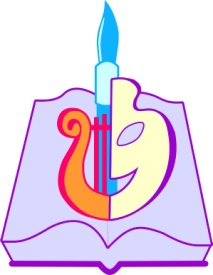 Государственное профессиональное образовательное учреждение Республики Коми«КОМИ РЕСПУБЛИКАНСКИЙ КОЛЛЕДЖ КУЛЬТУРЫ ИМ. в. т. чИСТАЛЕВА»УтвержденоПриказом директораГПОУ РК «Колледж культуры»от 06.09.2019 № 102 а/одрабочая программапрофессионального модуляПМ.01 Художественно-творческая деятельность для студентов, обучающихся по специальности54.01.01 Народное художественное творчествопо виду: Театральное творчествоСыктывкар2019ББК74.26Р13Рабочая программа профессионального модуля разработана на основе Федерального государственного образовательного стандарта по специальности среднего профессионального образованияРабочая программа профессионального модуля разработана на основе Федерального государственного образовательного стандарта по специальности среднего профессионального образованияРабочая программа профессионального модуля разработана на основе Федерального государственного образовательного стандарта по специальности среднего профессионального образованиякоднаименование специальности51.02.01Народное художественное творчество (по видам)(основная профессиональная образовательная программа среднего профессионального образования углубленной подготовки)(основная профессиональная образовательная программа среднего профессионального образования углубленной подготовки)(основная профессиональная образовательная программа среднего профессионального образования углубленной подготовки)Фамилия, имя, отчествоУченая степень (звание)[квалификационная категория]Должность1Экрот Юлия ВасильевнаПреподаватель ГПОУ РК «Колледж культуры»2Морозова Вера СеменовнаВысшая квалификационная категорияПреподаватель ГПОУ РК «Колледж культуры»3Муратова Валентина МаксимовнаВысшая квалификационная категорияПреподаватель ГПОУ РК «Колледж культуры»4Изюмская Надежда НиколаевнаВысшая квалификационная категорияПреподаватель ГПОУ РК «Колледж культуры»5Афонасенко Владислава СергеевнаПреподаватель ГПОУ РК «Колледж культуры»6Карпова Наталья ЛьвовнаПреподаватель ГПОУ РК «Колледж культуры»7Гусева Надежда ФедоровнаВысшая квалификационная категорияПреподаватель ГПОУ РК «Колледж культуры»Техническую и содержательную экспертизу рабочей программы профессионального модуля провелиТехническую и содержательную экспертизу рабочей программы профессионального модуля провелиТехническую и содержательную экспертизу рабочей программы профессионального модуля провелиФамилия, имя, отчествоУченая степень (звание)[квалификационная категория]ДолжностьГорбунова Анжелика ВикторовнаДиректор ООО «Консультативно-развивающий центр «Интеллект»Директор ООО «Консультативно-развивающий центр «Интеллект»АстархановаТатьяна
ИвановнаДиректор МАУ ДО «Дворец творчества детей и учащейся молодежи г. Сыктывкара»Директор МАУ ДО «Дворец творчества детей и учащейся молодежи г. Сыктывкара»Торлопова Екатерина ВалерьевнаПервая квалификационная категорияЗаведующий отделомхудожественноговоспитания МАУ ДО «Дворец творчества детей и учащейся молодежиг. Сыктывкара»Согласована с Педагогическим советом ГПОУ РК «Колледж культуры»Согласована с Педагогическим советом ГПОУ РК «Колледж культуры»Протокол № 1 от «6» сентября 2019 г.Протокол № 1 от «6» сентября 2019 г.© ГПОУ РК «Колледж культуры», 20191.Паспорт рабочей программы профессионального модуля42.Результаты освоения профессионального модуля63.Структура и содержание профессионального модуля74.Условия реализации профессионального модуля1525.Контроль и оценка результатов освоения профессионального модуля162ПМ.01Художественно-творческая деятельностьпо специальности51.02.01Народное художественное творчество (по видам)Народное художественное творчество (по видам)Народное художественное творчество (по видам)Народное художественное творчество (по видам)[код][наименование специальности полностью][наименование специальности полностью][наименование специальности полностью][наименование специальности полностью]укрупненной группы специальностейукрупненной группы специальностейукрупненной группы специальностейукрупненной группы специальностей51.00.00Культуроведение и социокультурные проектыХудожественно-творческая деятельностьтолько в рамках реализации специальности51.02.01Народное художественное творчество[код][наименование специальности полностью]в дополнительном профессиональном образовании при реализации программ повышения квалификации и переподготовки.в дополнительном профессиональном образовании при реализации программ повышения квалификации и переподготовки.в дополнительном профессиональном образовании при реализации программ повышения квалификации и переподготовки.в дополнительном профессиональном образовании при реализации программ повышения квалификации и переподготовки.всего часоввсего часов3484в том числев том числемаксимальной учебной нагрузки обучающегосямаксимальной учебной нагрузки обучающегося3340часов, в том числечасов, в том числеобязательной аудиторной учебной нагрузки обучающегосяобязательной аудиторной учебной нагрузки обучающегосяобязательной аудиторной учебной нагрузки обучающегося2227часов,самостоятельной работы обучающегосясамостоятельной работы обучающегосясамостоятельной работы обучающегося1113часов;учебной и производственной практикиучебной и производственной практики144часа.часа.Художественно-творческая деятельностьКодНаименование результата обученияПК 1.1.Проводить репетиционную работу в любительском творческом коллективе, обеспечивать исполнительскую деятельность коллектива и отдельных его участников.ПК 1.2.Раскрывать и реализовывать творческую индивидуальность участников любительского коллектива.ПК 1.3.Разрабатывать, подготавливать и осуществлять репертуарные и сценарные планы, художественные программы и постановки.ПК 1.4.Анализировать и использовать произведения народного художественного творчества в работе с любительским творческим коллективом.ПК 1.5.Систематически работать по поиску лучших образцов народного художественного творчества, накапливать репертуар, необходимый для исполнительской деятельности любительского творческого коллектива и отдельных его участников.ПК 1.6.Методически обеспечивать функционирование любительских творческих коллективов, досуговых формирований (объединений).ПК 1.7.Применять разнообразные технические средства для реализации художественно-творческих задач.ОК 1.Понимать сущность и социальную значимость своей будущей профессии, проявлять к ней устойчивый интерес.ОК 2.Организовывать собственную деятельность, определять методы решения профессиональных задач, оценивать их эффективность и качество.ОК 3.Решать проблемы, оценивать риски и принимать решения в нестандартных ситуациях.ОК 4.Осуществлять поиск, анализ и оценку информации, необходимой для постановки и решения профессиональных задач, профессионального и личностного развития.ОК 5.Использовать информационно-коммуникационные технологии для совершенствования профессиональной деятельности.ОК 6.Работать в коллективе, обеспечивать его сплочение, эффективно общаться с коллегами, руководством, потребителями.ОК 7.Ставить цели, мотивировать деятельность подчиненных, организовывать и контролировать их работу с принятием на себя ответственности за результат выполнения заданий.ОК 8.Самостоятельно определять задачи профессионального и личностного развития, заниматься самообразованием, осознанно планировать повышение квалификации.ОК 9.Ориентироваться в условиях частой смены технологий в профессиональной деятельности.Коды профессиональных компетенцийНаименование разделов профессионального модуляВсего часов (максимальная учебная нагрузка и практики)Объем времени, отведенный на освоение междисциплинарного курса (курсов)Объем времени, отведенный на освоение междисциплинарного курса (курсов)Объем времени, отведенный на освоение междисциплинарного курса (курсов)Объем времени, отведенный на освоение междисциплинарного курса (курсов)Объем времени, отведенный на освоение междисциплинарного курса (курсов)ПрактикаПрактикаКоды профессиональных компетенцийНаименование разделов профессионального модуляВсего часов (максимальная учебная нагрузка и практики)Обязательная аудиторная учебная нагрузка обучающегосяОбязательная аудиторная учебная нагрузка обучающегосяОбязательная аудиторная учебная нагрузка обучающегосяСамостоятельная работа обучающегосяСамостоятельная работа обучающегосяУчебная, часовПроизводственная (по профилю специальности), часовКоды профессиональных компетенцийНаименование разделов профессионального модуляВсего часов (максимальная учебная нагрузка и практики)Всего, часовв т.ч. лабораторные и практические занятия, часовв т.ч., курсовая, (проект), часовВсего, часовв т.ч., курсовая, (проект), часов12345678910МДК 01.01    мастерство режиссера801534229ПК 1.1- 1.7Раздел I. Режиссура543 362 181ПК 3, ПК 7Раздел II. Техника сцены 48 32 16ПК 3, ПК 7Раздел III.Сценография483216ПК 7Раздел IVОсновы свето и звукорежиссуры 483216ПК 3, ПК 7РазделV Музыкальное оформление спектакля11476 38 МДК 01.02Исполнительская подготовка23741583791ПК 1 - 6Раздел IАктерское мастерство538 359 179 ПК 1 - 7РазделIIСценическая речь444 296 148 ПК 1 - 7Раздел IIIСценическое движение255170 85 ПК 1.7.Раздел IVГрим66 44 22 ПК 1 - 7РазделVТанец23115477ПК 1 - 7РазделVIIСценическая практика234 15678 Раздел VIII. Технология изготовления кукол.606404202 ПК 2 - 6МДК 01.03Теоретическая подготовка16511055ПК 3 - 6Раздел IОсновы теории драмы483216ПК 3 - 6Раздел IIВсемирная драматургия1177839Учебная и производственная практика144ПК 1- 7Учебная практика72ПК 1- 7Производственная исполнительская практика72Итого часов:3484Итого часов:3484Итого часов:3484Итого часов:3484ПМ 01Художественно-творческая деятельностьНаименование разделов междисциплинарных курсов (МДК) профессионального модуля (ПМ) и темСодержание учебного материала, лабораторные работы и практические занятия, самостоятельная работа обучающихся, курсовая работа (проект) (если предусмотрены)Объем часов(макс/сам/аудит/индвид)Уровень освоения1234МДК 01.01 Мастерство режиссераРаздел I. Режиссура2 семестрПодраздел 1. Основы актерского мастерства.17\8\9\Театр как вид искусства. Основные особенности (лекция)3Искусство (творческое отражение, воспроизведение действительности в художественных образах.) существует и развивается как система взаимосвязанных между собой видов, многообразие которых обусловлено многогранностью самого (реального мира, отображаемого в процессе художественного творчества.Виды искусства — это исторически сложившиеся, формы творческой деятельности, обладающие способностью художественной реализации жизненного содержания и различающиеся по способам ее материального воплощения (слово в литературе, звук в музыке, пластические и колористические материалы в изобразительном искусстве и т. д.)Театр — вид искусства, художественно осваивающий мир через драматическое действие, осуществляемое творческим коллективом.Основа театра — драматургия. Синтетичность театрального искусства определяет его коллективный характер: в спектакле объединяются творческие усилия драматурга, режиссера, художника, композитора, хореографа, актера.Самостоятельная работа: конспект по книге Е.Захарова «Театр как вид искусства»2К.С. Станиславский и В.И. Немирович-Данченко как великие театральные реформаторы (лекция) 3Русский театр к началу 20 века находился в состоянии глубокого кризиса, который стал последствием разложения реалистического направления в театре. Именно во время случившегося театрального кризиса весной 1897 года в Москве в ресторане «Славянский базар» и состоялась знаменательная встреча В.И.Немировича-Данченко и К.С.Станиславского, людей, которым было суждено изменить судьбу русской театральности и стать основателями Московского Художественного Театра.Самостоятельная работа: конспект   по книгам К.С.Станиславский «Моя жизнь в искусстве», В.И.Немирович-Данченко «Рождение театра»4Специфика сценической игры:  школа «переживания» и школа «представления3Школа «переживания» и школа «представления», взаимообусловленные термины, обозначающие противопоставляемые друг другу методики актерского творчества. Оба термина связаны с техникой перевоплощения.Иногда в театроведении встречается терминологическая путаница, когда противопоставление «переживания» и «представления» переносят на стилевые и эстетические направления театрального искусства (например, реалистический театр/условный театр; психологический театр/театр масок). По сути обе школы существуют внутри психологического театра, их разработка происходила в контексте сценического реализма.Оба понятия были проанализированы в первой половине 20в. К.Станиславским, при разработке его системы. В 19 в. теоретические подступы к этой проблеме разрабатывались критикой напротивопоставлении творчества двух русских актеров, В.Каратыгина и П.Мочалова. Самостоятельная работа: конспект по книгеБ.Е. Захава «Мастерство актера и режиссера»2Тема 1.2.Психофизический тренинг – как основа актерского мастерства.45\10\28\7Законы органичного существования на сцене. (тренинг)3Творческое состояние складывается из взаимосвязанных элементов:активная сосредоточенность (сценическое внимание);свободное от напряжения тело (сценическая свобода);правильная оценка предлагаемых обстоятельств (сценическая вера);возникающее на этой основе желание действовать (сценическое действие).Самостоятельная работа: Выполнение упражнений на темы: сценическое внимание и сценическая вера для закрепления и  развития органического существования на сцене.2Действие (тренинг, этюды)3Действие — единый психофизический процесс достижения цели в борьбе с предлагаемыми обстоятельствами малого круга, каким-либо образом выраженный во времени и в пространстве. Точно найденное физическое действие способно разбудить верную психологическую, эмоциональную природу актера. Побудителем наших действий в жизни является объективно существующий мир, с которым мы постоянно находимся во взаимодействии посредством обстоятельств, создаваемых нами, или обстоятельств, существующих независимо от нас. На сцене — это обстоятельства, предложенные автором, то есть предлагаемые обстоятельства. Они побуждают к действию, двигают и развивают процесс.Предлагаемые обстоятельства (тренинг, этюды)3Предлагаемые обстоятельства — это  есть множество «если бы», они приводят в движение действие, развивают его.  Все обстоятельства условно делим на три круга: обстоятельства малого круга, стимулирующие, определяющие процесс борьбы в событии; обстоятельства среднего круга, охватывающие всю пьесу, определяющие развитие сквозного действия человека—роли; и обстоятельства большого круга, лежащие за пределами пьесы, вбирающие в себя сверхзадачу человека—роли. Все обстоятельства способны переходить из одного круга в другой. Существуют предлагаемые обстоятельства: места, времени, личные обстоятельства, ситуативные обстоятельства.Самостоятельная работа: составление в письменном видеопоследовательность предлагаемых обстоятельств для органического и оправданного существования на сцене.2Индивидуальные занятия: Работа над этюдами «Я в предлагаемых обстоятельствах». («В парке», «Если бы»)2Сценическое внимание. (тренинг, этюды)3Сценическое внимание — активный, сознательный процесс концентрации воли на каком-либо объекте, процесс активного постижения явлений жизни. То, к чему направлено внимание, — объект внимания. Все объекты, воздействующие на человека, находятся вне него, на периферии (за исключением объектов, связанных с болезнью самого человека, они — в нем). Закон: в каждую единицу времени у человека есть один объект внимания.В течение первого года необходимо научиться жадно увлекаться вымышленными объектами внимания в условиях сценической жизни; уничтожать естественный объект внимания на сцене — зрителя (известное «публичное одиночество»). Увлеченность сценическими объектами требует развитого воображения. Упражнения  («Двойник», «Фотографы», «Где кошка?» и др.)Сценическое отношение (тренинг, этюды)3Сценическое отношение — это элемент системы, закон жизни: каждый объект, каждое обстоятельство требует установления к себе отношения. Отношение — определенная эмоциональная реакция, психологическая установка, диспозиция к поведению. Отношение имеет чувственный и интеллектуальный аспекты. Особенно важно, чтобы обстоятельства малого круга вызывали прежде всего чувственную реакцию. К сожалению, на сцене часто отношение возникает лишь в сфере интеллектуальной. Установление отношения к обстоятельствам каждый человек совершает, исходя из личного опыта, в зависимости от психологической установки. Отношение — это процесс; установление отношения происходит по этапам:
1 Смена объекта внимания.
2 Собирание признаков (от низшего к высшему).
3 В момент установления высшего признака — рождается отношение.Самостоятельная работа: отработка и развитие существования оправданного существования на сцене через отношение к предмету, и партнеру.2Взаимодействие. Общение. (тренинг, этюды) Общение и взаимодействие с партнером -- основной вид сценического действия, который вытекает из самой природы драматического искусства. В процессе реализации, которого раскрывается идея произведения и характеры действующих лиц, то есть достигается главная цель творчества.  «Актер всегда должен делиться между двумя объектами, а именно: между тем, с кем он говорит, и между своими слушателями»,-- писал Гёте.Разрабатывая систему актерского творчества, Станиславский уделил большое внимание проблеме сценического общения. Он считал живое органическое общение важнейшей отличительной особенностью искусства переживания. Упражнения: («Эхо»,  «Простые действия», « Один против всех» идр.)3Самостоятельная работа: отработка последовательности и логики действий в предлагаемых обстоятельствах с партнером.2Индивидуальные занятия: Этюды на тему  «Органическое молчание», «Органическое молчание вдвоем»2Атмосфера. (тренинг, этюды) А. Д. Попов: «Через взаимодействие человека с окружающими людьми и обстановкой возникает сценическая атмосфера. Характер мышления человека, темпо-ритм его жизни, и, наконец, психофизическое самочувствие способствуют выделению атмосферы времени, в котором он живет...» Атмосфера – явление глубоко человеческое, и в центре ее находится человек, пристрастно вглядывающийся в мир, действующий, мыслящий, чувствующий, ищущий. Сложный комплекс взаимоотношений с окружающей действительностью, мир наших мыслей, чувств, желаний, настроений, мечтаний, фантазий, то без чего немыслимо было бы наше существование, это и есть атмосфера жизни, без нее наша жизнь была бы обескровлена, автоматична, а человек напоминал бы робота.Творческая атмосфера- глубокая заинтересованность каждого из участников в исполняемом упражнении, этюде — это и есть та творческая атмосфера, без которой невозможен путь к искусству. Сценическая атмосфера зависит от характера событий, развертывающихся перед нами, от места и времени действия. В произведении театрального искусства атмосфера возникает через выявление взаимодействия человека с окружающими людьми и с обстановкой. Характер мышления человека, темпо-ритм его жизни, психофизическое самочувствие времени, в котором он живет. Упражнения: «Где я нахожусь», «Что происходит» и др.3Сквозное действие и сверхзадача артиста—роли. (этюды)Правильное понимание сверхзадачи, может стать великолепным союзником творческому коллективу для реализации постановки произведения. Станиславский отмечает, что все творческие помыслы и действия, отдельные большие или малые задачи артиста, стремятся к выполнению сверхзадачи. Станиславский заостряет свое внимание на характеристике сверхзадачи. Он однозначно утверждает, что сухая, рассудочная сверхзадача не нужна. Необходима сознательная сверхзадача, идущая от ума, от интересной творческой мысли. Нужна эмоциональная сверхзадача, возбуждающая всю нашу природу. Нужна волевая сверхзадача, притягивающая к себе все душевное и физическое существо. Станиславский пишет: «…длинный ряд малых, средних, больших линий жизни роли направлены в одну сторону – к сверхзадаче. Короткие линии жизни роли с их задачами, логически последовательно чередуясь друг за другом, цепляются одна за другую. Благодаря этому из них создается одна сплошная сквозная линия, тянущаяся через всю пьесу…»3Актерская импровизация. (этюды)Импровизация - понятие импровизация происходит от латинского слова тргоуйиз (неожиданный) и обозначает в театре сценическую игру, не обусловленную текстом и не подготовленную на репетициях.Истинное актерское творчество всегда предполагает наличие импровизации. У К. С. Станиславского сказано, что если действия актера в роли подлинны, продуктивны и целесообразны, если они совершенно искренни и выполняются с полной непосредственностью, то они не могут быть точно повторяемы три каждом показе спектакля и, следовательно, содержат в себе импровизацию. Владение искусством импровизации необходимо не только в репетиционном периоде, когда создается роль, но и в процессе спектакля, когда роль играется на публике. Упражнения («Без остановки», «Интервью» и др…)3Самостоятельная работа: Отработка импровизационного самочувствия, составляющего суть творческой природы артиста. Тренировка  в комплексе всех  элементов  внутренней и внешней техники актера. Этюды из «моей сегодняшней жизни», этюды-биографии, этюды на развернутую оценку события. Этюды одиночные и групповые.2Индивидуальные занятия: Этюды одиночные и парные на тему «Три слова», «В первый раз в жизни», «Свободная тема»3Контрольная работа: Творческий показ учитывает  специфику специальности, дисциплины, и  индивидуальные особенности студента.Этюды на заданные темы, которые воспитывают у студентов умение логически и последовательно действовать в данных предлагаемых обстоятельствах для достижения поставленной цели. Этюды одиночные и парные.1Итого за 2 семестр:62\18\37\73 семестрПодраздел 2. Сценическая характерность и «зерно» образа.23/8/12/3Упражнения и этюды  на внимательность и наблюдательность студентов к окружающему миру, (люди,-старики).3Самостоятельная работа: Форма  практической  самостоятельной  работы  студента,  позволяющая ему критически освоить один из разделов  учебной программы дисциплины . Наблюдения за пожилыми людьми, их физическим самочувствием, логикой и характером восприятия ими окружающей действительности.2Упражнения и этюды  на внимательность и наблюдательность студентов к окружающему миру (люди -дети) 3Самостоятельная работа: Форма  практической  самостоятельной  работы  студента,  позволяющая ему критически освоить один из разделов  учебной программы дисциплины . Наблюдения за детьми, особенности детской физиологии, восприятия мира и проявления в разных жизненных ситуациях.2Упражнения и этюды  на внимательность и наблюдательность студентов к окружающему миру. (человек-профессия)3Самостоятельная работа: Форма  практической  самостоятельной  работы  студента,  позволяющая ему критически освоить один из разделов  учебной программы дисциплины . Наблюдения за трудовыми навыками и трудовыми процессами, логикой физических действий, физическим самочувствием людей самых разных профессий и характером восприятия ими окружающей действительности.2Упражнения и этюды  на внимательность и наблюдательность студентов к окружающему миру (человек - животное)3Самостоятельная работа: Форма  практической  самостоятельной  работы  студента,  позволяющая ему критически освоить один из разделов  учебной программы дисциплины . Наблюдения за людьми, проявления физические или психофизические схожи с повадками животных.2Индивидуальные занятия: Работа над этюдами. Студенты пытаются постигнуть «душу» ребенка или старика, человека. Здесь вопросы формы, внешней, физической техники, жизни тела актера — имеют первостепенное значение.Этюды (пожилые люди, старики)Этюды (наблюдения за детьми)Этюды (человек-профессия)3Тема 2.2. Работа с произведениями искусства.12/4/6/2На основе репродукций картин(портреты),скульптур ведется анализ человеческого характера.(глаза, форма рук, положение тела, использование цвета и т.д.) 3Самостоятельная работа:Анализ произведения живописи и определения события, конфликта и предлагаемых обстоятельств подведет исполнителей к осознанию содержания картины, осмыслению живописной мизансцены, задачи каждого «действующего лица», атмосферы, и, наконец, к раскрытию стиля и жанра выбранного художественного произведения.2Ассоциативный ряд. (этюды)3Событие выражено в форме метафизической (ассоциативной).Ассоциативные этюды — это начало сознательного постижения студентами этюдного метода. Они входят во вкус этюдного творчества.Самостоятельная работа: Анализ произведения живописи и определения события, конфликта и предлагаемых обстоятельств. Изучение методов художественного оформления (свет,звук,форма и т.д) 2Индивидуальные занятия:  Работа над этюдом по репродукции художниковРабота над этюдом по ассоциативному ряду.2Подраздел 3. Развитие визуально - пластического композиционного мышления режиссеровТема 3.1. Мизансцена — язык режиссера.18/6/12Мизансцена — смысл события, выраженный в пространстве и времени. (лекция)Мизансцена (фр. miseenscene - размещение на сцене), расположение актеров на игровом пространстве в определенных сочетаниях друг с другом и с окружающей вещественной средой в тот или иной момент сценического действия.Назначение мизансцены - через внешние, физические взаимоотношения между действующими лицами выражать их внутренние (психологические) отношения и действия. Мизансцена - язык режиссера, это самое "материальное" ощутимое средство образного выражения режиссерской мысли, объединяющее гармоническое целое все выразительные художественные действия (музыкальное, изобразительное, световое, цветовое, шумовое и. т. д.). Мизансцена - это пластический звуковой образ, в центре которого живой, действующий человек.-Используя пространство, свет, сценографические детали, реквизит, человеческие фигуры, цвет, — создать композицию на тему:  Свидание, ремонт, бунт, обыск.( Этюды.)3-Сценические композиции без человеческих фигур, но с использованием музыки, звуков на темы: Времена года (осень, зима, лето, весна)  (Этюды.)3Самостоятельная работа:  Работа с реквизитом, с актерами, использование сценографических приспособлений, музыка, свет - все для того, чтобы найти точное пластическое, физическое, зрелищное выражение смысла темы композиции.2-Сценические композиции без человеческих фигур, но с использованием музыки, звуков на темы Любовь. Одиночество. (Этюды.)3Самостоятельная работа:  Работа с реквизитом, с актерами, использование сценографических приспособлений, музыка, свет - все для того, чтобы найти точное пластическое, физическое, зрелищное выражение смысла темы композиции.2Композиции по мотивам картин известных живописцев (по выбору студентов). (Этюды.)3Самостоятельная работа:  Работа с реквизитом, с актерами, использование сценографических приспособлений, музыка, свет- все для того, чтобы найти точное пластическое, физическое, зрелищное выражение смысла темы композиции.2Тема 3.2. Упражнения  для развития режиссерской фантазии и воображения19/6/10/3«Как это происходит» (кинолента воображения на основе литературного произведения.   Прочитайте небольшой отрывок из литературного произведения, где более или менее подробно рассказывается о каком-нибудь событии, отложив в сторону книгу, попытаться шаг за шагом представить в своем воображении, как это происходило, то есть весь ход описанного события в его последовательном развитии, стараясь по возможности ничего не пропустить и все при этом увидеть и услышать возможно ярче, конкретнее.«Что произойдет» (кинолента воображения на основе литературного произведения.   В этих упражнениях совершаем обратный процесс. От внутреннего видения, от рассказа о событии перейти к точному авторскому тексту.3Самостоятельная работа: Изучение и конспектирование материала Ю .Мочалов «Композиция сценического пространства»2«До» и «После»(«кинолента» воображения на основе произведения живописи.)  Выбрать  репродукцию какой-нибудь картины известного художника с ярко выраженным сюжетно-драматическим содержанием и, всматриваясь в нее, попытаться  решить вопрос: а что происходило за одну-две минуты до и после той ситуации, которую изобразил художник? И постараться  на «экране» своего воображения последовательно построить такое действие, которое заключительным своим моментом имело бы ситуацию, изображенную художником. Задача, таким образом, состоит в том, чтобы создать в своем воображении непрерывный поток взаимосвязанных жизненных мизансцен, который, протекая в вашем воображении в течение одной—двух минут, естественно и закономерно завершился бы мизансценой, изображенной художником на картине.3Самостоятельная работа: Анализ произведения живописи, составить схему мизансцен и предлагаемых обстоятельств «До» и «После» 2-«Что здесь произошло?» Что здесь произойдет?».  Это упражнение осуществляется без людей, с одними только вещами. Задание состоит в том, чтобы, имея в своем распоряжении ограниченное количество предметов (не больше десяти), обставить сцену таким образом, чтобы смотрящим было ясно, во-первых, что представляет из себя данное место действия и, во-вторых, что здесь только что произошло или произойдет. В задании должно быть указано то событие, которое нужно отразить в обстановке сцены, создав соответствующую вещественную среду, — на сцене не будет людей, но пусть говорят вещи.3Самостоятельная работа: Использование предмета .Способность целесообразно использовать возможности каждого предмета для скульптурной «лепки» выразительных пластических сочетаний этого предмета с человеком.2Контрольная работа: творческий показ, который учитывает  специфику специальности, дисциплины, и  индивидуальные особенности студента.Этюд по картине, по музыкальному (литературному) произведению.1Индивидуальные занятия: Этюды. Найти смысл события, выраженный в пространстве и времени. Найти точное пластическое, физическое, зрелищное выражение смысла.1. «До» («кинолента» воображения на основе произведения живописи.)  2. «После» («кинолента» воображения на основе произведения живописи.)3. -«Что здесь произошло?» Что здесь произойдет?».3Итого в 3  семестре:72/24/40/84 семестр.Подраздел 4. Работа над инсценировкой литературного произведенияТема 4.1. Соприкосновение с автором.39/15/18/6Учение о «трех правдах» В.И.Немировича-Данченко (лекция)«Три восприятия театрального представления, будь то спектакль или роль, три волны, из которых создается театральное представление, три пути к нему: социальное, жизненное и театральное» - писал В.И. Немирович-Данченко.1) Социальное восприятие.Создатель спектакля - режиссер или актер - должен быть сам по себе, если можно так выразиться, социально воспитанным человеком, независимо от того материала, с которым ему приходиться иметь дело. когда он начинает работу, он как и художник, и как гражданин, и просто как член человеческого семейства должен обладать чуткостью в вопросах этики, идейности, политической устремленности, гражданственности, что и составляет сущность социальности.2) Жизненное восприятие.Различие межу жизненным и житейским велико. Житейское надо понимать не как бытовое. Быт, если его брать как главнейшую задачу, конечно, приводит к так называемому натурализму, то есть к изображению жизни без социального подхода. Но быт всегда был одной из привлекательнейших сторон в искусстве. Жизненное содержит в себе житейское только как неисчерпаемое богатство подробностей, как частичные краски, которые помогают приблизить важнейшее содержание к зрителю, придать важному больше убедительности. Жизненное можно было бы лучше всего определить как правду, человеческую правду. Отсюда психология, психофизика, бури человеческих страстей, столкновения этих страстей в сюжете, содержащем драматический конфликт. Следовательно, это область, больше всего захватывает великих драматургов. И так как эта область совершенно неисчерпаема, и так как она является основой всей жизни, всех гражданских, семейных, общественных взаимоотношений, то понятны и вечные споры о том, что такое настоящая жизненная правда.3) Театральное восприятие.3Самостоятельная работа: Изучение и конспектирование материала В.И.Немирович-Данченко «Рождение театра»3Три фактора определяющие форму спектакля (по Е.Б.Вахтангову) (лекция)Евгений Багратионович Вахтангов, выросший как мастер в недрах Московского Художественного театра, совершил в течение нескольких лет такую духовную и творческую эволюцию, которую трудно уложить и в несколько десятилетий. Черты нового театра ощущались им столь ярко и столь убедительно, что Художественный театр с охотой признал, что именно Вахтангов "оказал сдвиг в его искусстве".Вахтангов говорил своим ученикам, что три фактора должны определять рождение формы будущего спектакля:1. Неповторимость художественного лица автора и авторская идея пьесы.2. Как эта идея звучит сегодня.3. Как сегодняшнее звучание авторской мысли может быть осуществлено данным, конкретным коллективом.Современность театрального искусства понималась Вахтанговым не в особой злободневности сюжетов, но в том, чтобы сама форма спектакля соответствовала духу времени. Театр — путь к духовному. Театр — это служение. Без ощущения праздника нет театра. Каждый спектакль — единственный, и каждый спектакль — праздник.3Самостоятельная работа: Изучение и конспектирование материала Ю. А. Смирнов-Несвицкий «Вахтангов»3Принципы и приемы инсценирования литературы (практическая работа) Работу над инсценировкой можно разделить на три этапа:«Перевод» событий из литературы в драму;«Перевод» драматургического материала в сценический;Создание композиции (этот пункт не является обязательным);Метод работы над инсценировкой:1. Выбор материала.2. Разбор материала подлежащего инсценированию:- выделение событийного ряда- фабулы- сюжета3. Создание каркаса инсценировки- (движение от идейно-тематического замысла к фабуле).4. Написание сюжета(сценария)5. «Перевод» литературных событий в драматические(действие):- введение повествования - перевод описания в действие- перевод внутреннего монолога во внешний текст- применение симультанности действия6. Перевод драматургического материала в сценический:- использование возможностей сцены (разноплановость, места - действия)- применение театральных средств выражения (сценография, мизансцена, свет, музыка и т.д.)- использование различных жанровых решений (пантомима, вокал, балет, хореография, теневой и кукольный театр и т.д.)7. Композиция:- на основе одного произведения- по мотивам произведения- по произведениям автора3Самостоятельная работа:  чтение и конспектирование текста по материалу О.Л.Кудряшова «Работа студента над инсценировкой литературного произведения»3История инсценировки на отечественной сцене (лекция)Термин «инсценировка» подвергался постоянной критике в теоретических работах ХIХ и ХХ века по театроведению и истории драматургии. В течение долгих лет вплоть до 1920-х инсценировки именовали «переделками» и относили такие произведения к низкопробным: «Переделывать повесть в драму или драму в повесть противно всем понятиям о законах творчества и есть дело посредственности» - писал первый русский критик В.Г. Белинский.20Известно и что далеко не все писатели адекватно воспринимали «переделки» и «инсценировки» своих произведений. Например,  Н.В.Гоголь довольно сильно был возмущен тем, что из его «Мертвых душ» «таскают целыми страницами на театр», Ф.М. Достоевский с иронией относился к намерению «извлечь из романа драму».Особенностьинсценирования заключается в том, что невозможно однозначно оценить эстетическую составляющую конечного результата, воплощенного в спектакле. Тому виной, конечно, субъективность восприятия, как зрителя, так и постановщика.Как отмечает Н. Скороход, практика обозначений, принятых в театральной среде, таких как: «инсценировка», «пьеса по мотивам», «пьеса по роману», «переложение для театра», «сценическая редакция», «драматическая версия», «театральная фантазия на тему», «сценический вариант театра», «композиция по главам романа», как правило, также абсолютно произвольна и крайне сложно поддается анализу.3Образ роли и образ спектакля, сверхзадача роли и спектакля(практическая работа)Понятия «сквозное действие» и «сверхзадача» - одни из самых важных аспектов эстетических принципов Станиславского. Станиславский в своих трудах раскрывает суть различных элементов сценического творчества, изучение которых необходимо для наиболее ясного понимания метода действенного анализа пьесы и роли. Но понятия «сквозное действие» и «сверхзадача» являются наиболее часто употребляемыми. Сам Станиславский о сверхзадаче и сквозном действии в своей книге «Работа актёра над собой», в которой он даёт подробнейшее описание понятий, объясняет их практическую необходимость и значение в режиссуре, актерском мастерстве, писал следующее: «Сверхзадача и сквозное действие - главная жизненная суть, артерия, нерв, пульс пьесы. Сверхзадача (хотение), сквозное действие (стремление) и выполнение его (действие) создают творческий процесс переживания». К.С. Станиславский. Работа актёра над собой. М.,1956. Ч.1, с.3603Самостоятельная работа:  чтение и конспектирование текста по материалу К.С.Станиславский «Работа актера над ролью»3Точность режиссерского проникновения в существо события и отбор поступков(практическая работа)Событийное развитие - важнейшая часть режиссерского замысла. Событие - основная структурная единица сценической жизни, неделимый атом действенного процесса. Действие - основной закон драматургии. Станиславский писал о методике так называемой «разведки умом» и «разведки телом». Эта методика опирается на способность художников театра событийно воспринимать действительность. На этапе «разведки умом» у режиссера формируется представление о том, как будет развиваться спектакль - от исходного события, через основное, центральное, финальное - к главному событию. Отобранная режиссером на этапе «разведка умом» цепь событий -- путь к постановочному решению спектакля.3Самостоятельная работа: Чтение и конспектирование материала И.Судакова «От этюда к спектаклю»3Индивидуальные занятия: Охват и подробное изучение данного произведения,  творчества  писателя в целом в одном определенном аспекте — поиск его «драматургичности». Литературно-драматургический анализ произведения.Рассказы А.П.Чехова («Шляпный сезон», «Хористка», «Ушла», «Тряпка», «Словотолкователь для «барышень»» и др.)Рассказы Н.Теффи «Жизнь и воротник», «Бабья доля», «Амалия», «Ведьма», «Виртуоз чувтсва» и др.)Рассказы В.Брюсова («В зеркале», «Ночное путешествие» и др)6Тема 4.2. Авторский стиль и замысел режиссера.60/18/37/5«Интерпритация факта» Этюды. (практическая работа)На курсе создается «копилка» фактов. Студенты приносят и складывают в нее тексты телеграмм, документов, газетных объявлений, информационных материалов, описание подсмотренных в жизни фактов и т.д. Жизненный факт - это повод для рождения сценического события. Педагог распределяет записки с фактами между студентами, и они становятся режиссерами постановщиками этой маленькой «пьесы». В их задачу входит расшифровать внутренний, тайный смысл жизненной истории, скрытый за фактом. Факт как бы подталкивает воображение художника и затем предстаёт преображенным, эмоционально насыщенным в небольшом сценическом этюде.3Самостоятельная работа:Создание индивидуальной «копилки фактов». Письменное изложение предлагаемых обстоятельств. Событийный ряд.3Этюд на основе сказки (практическая работа)При инсценировке сказки (басни, притчи, легенды) из предложенной автором ситуации берутся лишь самые главные, определяющие ее события, обстоятельства, конфликт, проблема, интонация, так как понял их студент. Не предполагается разыгрывание басни или сказки в лицах: «ты будешь Вороной, я - Лисицей». Этюд на литературной основе строиться иначе. Актуальность, событийность и конфликтность материала дает возможность найти в жизни множество похожих, аналогичных событий, сообразных содержанию сказки, и разыграть их в этюде. Это поможет в будущем видеть за словами пьесы живые факты, живых людей, реальные поступки и живые ситуации.3Самостоятельная работа: Изучение и чтение сказок народов мира. Умение вычленить главные , определяющие события, конфликт. Письменное изложение.3Вспомогательные этюды по рассказам (практическая работа)Вспомогательные этюды сочиняются и разыгрываются на основе произведения литературы для того, чтобы обеспечить полноту знания о жизни героев. Этюд (проигрывание отдельных моментов жизни роли) - это надежный, плодотворный, оставляющий чувственный след в душе артиста, способ вооружить его в работе над ролью. Чтобы появилось ощущение перспективы роли, могут помочь этюды на преджизньи этюды на будущее роли, т.е. в этюде ищется ответ на вопрос, что было с героем до начала истории и что будет после. Есть этюды по изучению предлагаемых обстоятельств, данных автором скупо или далеких, непонятных актеру. Помочь актеру действовать в событии рассказа подлинно можно через этюд по аналогии близкой исполнителю. 3Инсценировка рассказа  (практическая работа)Инсценировка рассказа требует более глубокого изучения автора, эпохи, воссоздания жизни, ранее созданной писателем. Трактовка - это право режиссера. Но при условии, что она обосновывается и доказывается только из авторского материала. Средством выражения определенной режиссерской позиции в понимании произведения является расстановка акцентов, оценка фактов, дающие новый, самостоятельный оттенок интонации, смысла, а вовсе не иной смысл и жанр произведению. Режиссерская оценка событий становится ощутимой, понятной зрителю, если находит свое выражение в том или ином сценическом приеме. Только важно, чтобы этот прием исходил из художественно-стилевой природы литературного первоисточника. В каждом рассказе в центре внимания режиссера должно оказаться главное предлагаемое обстоятельство и событие, приключившееся с действующими в нем людьми. По отношению к нему определяет он свою позицию, свое отношение и организует действие актеров, все театральные средства выразительности. Все- «в адрес события» (А.А. Гончаров).3Самостоятельная работа: Чтение и изучение материала, конспектирование А.Гончаров «Поиски выразительности в спектакле». Выбор материала для инсценировки, изучение автора, определение авторской мысли. 3Переработка литературнойпервоосновы (эпической или документальной прозы, поэзии и др.) на уровне текста, превращение в литературный сценарий.(практическая работа)3Самостоятельная работа: Письменная работа с произведениями русских и зарубежных классиков. Переработка литературной первоосновы и , превращение в литературный сценарий. (Рассказы А.П.Чехова, Н.Теффи, В.Брюсова и др.)3Жанр и стиль в литературе и в театре.Жанр как характер конфликта. Природа авторского замысла, угол зрения. (практическая работа)3Законы построения драмы.Отличие прозы от пьесы. Поиск «единого действия». Наличие диалога. (практическая работа)3Драматический узел обстоятельств и событий противоборствующих героев или группы лиц. Две задачи драматической борьбы.(практическая работа)3Определение темы, идеи, конфликта и сквозного действия будущей пьесы. Сохранение духа автора, атмосферы произведения, языка и интонации героев.(практическая работа)3Самостоятельная работа: чтение и конспектирование материала по М.О.Кнебель «О действенном анализе пьесы и роли»3Выбор произведения для инсценировки. Выбор темы, проблемы в тексте первоисточника. (практическая работа)3Самостоятельная работа: Работа с произведениями классиков. Определение темы и идеи произведения. Письменное оформление инсценировки.3Практическое воплощение  сценария средствами театра, то есть формирование сценической драматургии.(практическая работа)3Индивидуальные занятия: Работа  над эмоционально верным  и глубоким пониманием  конфликта и сверхзадачи литературного произведения и создание режиссерского сценария и воплощения средствами театра.Работа над рассказами А.П. ЧеховаРабота над произведениями А.С.ПушкинаРабота над произведениями Ф.М.ДостоевскогоРабота над произведениями Н.ТефииРабота над произведениями В.Брюсова5Дифференцированный зачет. Творческий показ отрывков на литературной основе.4Итого в 4 семестре:99/33/55/115 семестрПодраздел 5.  Работа над драматургическим произведениемТема 5.1. Театральная педагогика.15/6/9Функции режиссера в театре. (лекция)3Самостоятельная работа: Чтение и конспектирование по материалу Г.А.Товстоногова «Зеркало сцены» т. 1-2.  2Режиссура как практическая психология3Самостоятельная работа: Чтение и конспектирование по материалу А.П. Ершова «Режиссура как практическая психология»2Режиссура и педагогика.3Самостоятельная работа: Чтение и конспектирование по материалу А.Г.Бурову «Режиссура и педагогика»2Тема 5.2.Метод событийно-действенного анализа пьесы и роли.15/6/9Метод действенного анализа. (практическая работа)Метод действенного анализа наиболее полно отражен в публикациях М.О. Кнебель и Г.А. Товстоногова. Интересные исследования в этой области осуществлены также А.М. Поламишевым.Благодаря методу действенного анализа мы имеем возможность на самом первом этапе работы переходить, так сказать, к «разведке телом». Важно руками, ногами, спиной, всем своим физическим существом внедряться в пьесу и разведывать ее. Вот в чем сила метода. Здесь нужно с ролью в руках во что бы то ни стало добиваться конечного результата, и надо разобраться в том, что происходит и пьесе. Читая пьесу по ролям, не следует искать интонационную окраску той или иной фразы, а нужно раскрыть действенную основу роли. С самого начала должна производиться «разведка телом» через действие./3Самостоятельная работа: Письменное изложение метода действенного анализа (событийный ряд) по драматургическому произведению. Письменное конспектирование по материалу М.ОКнебель «О действенном анализе пьесы и роли»2Метод физических действий(практическая работа)Система Станиславского — самая реалистическая система в творчестве, потому что она строится по законам самой жизни, где существует нерасторжимое единство физического и психического, где самое сложное духовное явление выражается через последовательную цепь конкретных физических действий. Метод физических действий способствует созданию цепи физических действий, которые взрывают конфликт, раскрывают его смысл, объясняют глубину взаимоотношений персонажей.3Самостоятельная работа: Письменное изложение метода физических действий, т.е. создание цепи физических действий, которые взрывают конфликт, раскрывают его смысл, объясняют глубину взаимоотношений персонажей. Работас материалом Г.А.Товстоногова «О методе»2Принципы и приемы оформления спектакля как единого художественного целого; (практическая работа)Спектакль по самой природе своей является произведением искусства, созданным целым театральным коллективом, а вся работа этого коллектива становится возможной на базе законченного драматического произведения, то есть пьесы. Творческое объединение общих и свободных усилий в выявлении единого идейно-художественного замысла спектакля и есть подлинная специфика режиссуры. Осуществляется она через особое искусство — искусство режиссерской композиции.Режиссер призван давать всем образам спектакля общую согласованность, а действиям — естественную логическую закономерность и, наконец, всем частям готовящегося спектакля — необходимую соразмерность.3Самостоятельная работа: Чтение и конспектирование по материалу А.Д.Попова «Художественная целостность спектакля»25.3. Сценические проблемы жанра.10/4/6Жанр - способ  отражения жизни,  угол зрения автора на действительность (практическая работа)Угол отражения зависит не только от умения писателя увидеть жизнь в тех или иных ее проявлениях, но и от того, ради чего им выбирается именно этот кусок жизни.3Самостоятельная работа: Чтение и конспектирование по материалу Б.Е. Захава «Мастерство актера и режиссера», О.Я.Ремез «Мастерство режиссера: Пространство и время спектакля»2Воспитание  чувства жанра(практическая работа)Найти сценическое решение того или иного произведения — значит воплотить в сценических формах неповторимость авторского взгляда на жизнь, найти тот ракурс, в котором находились предмет и действительность в глазах автора.Это значит найти адекватное авторскому замыслу сценическое решение, а на языке театра — обнаружить меру условности, природу чувств, свойственную данному автору и данному произведению.3Самостоятельная работа: отработка чувства жанра в работе с драматургическим материалом. Чтение и конспектирование по материалу П.Попова «Жанровое решение спектакля»2Тема 5.4. Режиссер и драматургия.32/8/16/8Работа над отрывками драматургических произведений. Анализ, жанр, выбор артистов, репетиционный процесс. Древнегреческая  трагедия. Эсхил.Софокл.Еврипид. Трагедия У..Шекспира (практическая работа)3Самостоятельная работа: определить действенные задачи исполнителям, сформулировать сверхзадачу каждой роли исполнителям, определить сквозное действие каждой роли. Определить манеру актерской игры.2Работа над отрывками драматургических произведений. Анализ, жанр, выбор артистов, репетиционный процесс. Комедия Лопе де Вега. Мольер. Шекспир. (практическая работа)3Самостоятельная работа: определить действенные задачи исполнителям, сформулировать сверхзадачу каждой роли исполнителям, определить сквозное действие каждой роли. Определить манеру актерской игры.2Работа над отрывками драматургических произведений. Анализ, жанр, выбор артистов, репетиционный процесс. Комедии  Н.В.Гоголя. Комедии А.П.Чехова(практическая работа)3Самостоятельная работа: определить действенные задачи исполнителям, сформулировать сверхзадачу каждой роли исполнителям, определить сквозное действие каждой роли. Определить манеру актерской игры.2Работа над отрывками драматургических произведений. Анализ, жанр, выбор артистов, репетиционный процесс. Драмы Т.Уильямса, М.Метерлинка, Ж.Ануя. (практическая работа)3Самостоятельная работа: определить действенные задачи исполнителям, сформулировать сверхзадачу каждой роли исполнителям, определить сквозное действие каждой роли. Определить манеру актерской игры.2Работа над отрывками драматургических произведений. Анализ, жанр, выбор артистов, репетиционный процесс. ( Жанр, автор  на выбор студента.) (практическая работа)3Индивидуальные занятия: 1.Раскрыть идею и конфликт драмы, ее художественные особенности, стиль автора.2. Реализация сверхзадачи, сквозного действия и контрдействия в отрывке.3. Отбор пространственных, пластических, световых и музыкальных выразительных средств.4. Работа над словесным действием.8Контрольная работа: творческий показ , который учитывает  специфику специальности, дисциплины, и  индивидуальные особенности студента.Отрывки из драматургических произведений.Задача проникнуть в замысел автора и перейти от анализа произведения  к элементам  их воплощения. Ставя отрывок или композицию, студент должен выбирать их и решать таким образом, чтобы в отрывке звучала главная мысль пьесы в целом, чтобы в нем прочитывался образ спектакля, жанр и стиль автора.1Итого в 5 семестре:72/24/40/86 семестрПодраздел 6. Кукольный  театр.Тема 6.1.Особенности режиссуры кукольного театра.30/12/18Европейская кукольная  драматургия.(лекция)Без понимания истории драматургии театра кукол невозможна и его полная история, без которой, в свою очередь, нельзя в полной мере оценить историю отечественного театрального искусства в целом. Недаром академик А. Белецкий еще в начале 20-х гг. прошлого века писал, что «кукольный театр — один из камней преткновения на пути создания истории театра вообще». От итальянского театра кукол до Стендаля.3Самостоятельная работа: Чтение и конспектирование по материалу Б.Голдовского «История драматургии театра кукол»2История русской драматургии театра кукол. .(лекция)Исторические сведения о куклах в России. — Олеарий. — Кукольный театр в после петровскую эпоху в Петербурге. — Кукольный театр в Москве. — Представления марионеток при Дворе. — Народные представления в Нижнем Новгороде. 3Самостоятельная работа: Чтение и конспектирование по материалу В.Н.Перетц «Кукольный театр на Руси»2Традиционный театр кукол Востока. .(лекция)Поскольку в искусстве кукол художественный язык спектакля во многом обусловлен техникой оживления куклы, то тип куклы, способ управления ею положены в основу классификации. Следует, вероятно, добавить, что классификация базируется на формальном признаке не только потому, что способ управления куклой — один из главных элементов плана выражения кукольного спектакля, системы его выразительных средств. При выборе принципа классификации помимо этого фундаментального специфического свойства кукольного искусства учитывалось также и другое обстоятельство, характерное для восточного традиционного театра кукол.3Самостоятельная работа: Чтение и конспектирование по материалу И.Н.Соломоник «Традиционный театр кукол Востока» 2Жанр в театре кукол.(лекция)Жанр – “исторически складывающийся тип литературного произведения. […] Любой жанр (то есть тот общий “облик”, который мы представляем себе, отвлекаясь от целого ряда отдельных произведений данного жанра) есть конкретное единство особенных свойств формы в ее основных моментах – своеобразной композиции, образности, речи, ритма […] Каждый жанр есть не случайная совокупность черт, но проникнутая достаточно определенным и богатым художественным смыслом система компонентов формы” С развитием в нашем столетии искусства театра кукол образовались специфически кукольные жанры, и их теперь уже немало. Театр кукол, самый общительный из всех видов театра, периодически осваивает драму, оперу и балет, цирк и эстраду, и даже кино.3Самостоятельная работа: Чтение и конспектирование по материалу Н. Симонович-Ефимова «Записки петрушечника»2Проблемы стиля в театре кукол.(лекция)Понятие художественный стиль произведения охватывает не только особенности формы произведения. Но все-таки мы воспринимаем стиль прежде всего с внешней стороны. “Стиль – общий тон и колорит художественного произведения; метод построения образа и, следовательно, принцип мироотношения художника, которые в завершительной фазе творческого процесса как бы выступают на поверхность произведения в качестве зримого и ощутимого единства всех главных моментов художественной формы.” Значит, стиль – это “эстетическая целостность содержательной формы; характер сплава всех компонентов художественной формы, обусловленной прежде всего художественным содержанием произведения”.В театре кукол чаще всего задает стиль художник; именно он в нашем виде искусства имеет особое, творчески формирующее значение. Художник сочиняет не только декорации и костюмы, но и самих артистов-кукол3Самостоятельная работа: Чтение и конспектирование по материалу Е.Сперанского «Актер театра кукол»2Сказка и театр кукол.(лекция)В кукольном спектакле именно кукла является тем художественным инструментом, благодаря которому идейное и эмоциональное содержание пьесы становится достоянием зрителей. Чем совершеннее этот инструмент, чем богаче, разнообразнее и выразительнее средства куклы и чем виртуознее владеет куклой артист, тем полнее и глубже раскрывается перед зрителями содержание спектакля. Факт возникновения специальной драматургии для театра, три десятилетия назад не располагавшего никакой драматургией вовсе, представляется чрезвычайно существенным. Для театра кукол, который некогда имел в своем репертуаре одну единственную пьесу раешного типа, сочиненную неведомыми, безыменными авторами из народа, теперь пишут С. Маршак, Н. Гернет, Е. Шварц, А. Бруштейн, Е. Сперанский, Е. Тараховская и другие. Самые разнообразные народные сказки, инсценировки произведений отечественной и мировой классики, пьесы-басни на различные современные темы, политическая сатира — все эти драматические жанры стали достоянием кукольных театров.3Самостоятельная работа: Чтение и конспектирование по материалу ШпетЛ.Г.»Человек с куклой», 2Тема 6.2. Режиссерское искусство театра кукол42/12/22/8Работа над отрывками драматургических и литературных произведений. Анализ, жанр, стиль, работа с актерами, специфика воплощения – театр кукол. Эпос. (практическая работа)3Самостоятельная работа: определить действенные задачи исполнителям, сформулировать сверхзадачу каждой роли исполнителям, определить сквозное действие каждой роли. Выбор системы кукол-обоснование. Проблемы актерского перевоплощения в образ, методика самостоятельной работы над ролью, семь кругов внимания в работе с куклой2Работа над отрывками драматургических и литературных произведений. Анализ, жанр, стиль, работа с актерами, специфика воплощения – театр кукол. Трагедия. (практическая работа)3Самостоятельная работа: определить действенные задачи исполнителям, сформулировать сверхзадачу каждой роли исполнителям, определить сквозное действие каждой роли. Выбор системы кукол-обоснование. Проблемы актерского перевоплощения в образ, методика самостоятельной работы над ролью, семь кругов внимания в работе с куклой2Работа над отрывками драматургических и литературных произведений. Анализ, жанр, стиль, работа с актерами, специфика воплощения – театр кукол. Комедия. (практическая работа)3Самостоятельная работа: определить действенные задачи исполнителям, сформулировать сверхзадачу каждой роли исполнителям, определить сквозное действие каждой роли. Выбор системы кукол-обоснование. Проблемы актерского перевоплощения в образ, методика самостоятельной работы над ролью, семь кругов внимания в работе с куклой2Работа над отрывками драматургических и литературных произведений. Анализ, жанр, стиль, работа с актерами, специфика воплощения – театр кукол. Драма. (практическая работа)3Самостоятельная работа: определить действенные задачи исполнителям, сформулировать сверхзадачу каждой роли исполнителям, определить сквозное действие каждой роли. Выбор системы кукол-обоснование. Проблемы актерского перевоплощения в образ, методика самостоятельной работы над ролью, семь кругов внимания в работе с куклой2Работа над отрывками драматургических и литературных произведений по мотивам  народных сказок. Анализ, жанр, стиль, работа с актерами, специфика воплощения – театр кукол. (практическая работа)3Самостоятельная работа: определить действенные задачи исполнителям, сформулировать сверхзадачу каждой роли исполнителям, определить сквозное действие каждой роли. Выбор системы кукол-обоснование. Проблемы актерского перевоплощения в образ, методика самостоятельной работы над ролью, семь кругов внимания в работе с куклой2Русская вертепная драма.  Анализ, жанр, стиль, работа с актерами, специфика воплощения – театр кукол. (практическая работа)3Самостоятельная работа: определить действенные задачи исполнителям, сформулировать сверхзадачу каждой роли исполнителям, определить сквозное действие каждой роли. Выбор системы кукол-обоснование. Проблемы актерского перевоплощения в образ, методика самостоятельной работы над ролью, семь кругов внимания в работе с куклой2Индивидуальные занятия:1.Раскрыть идею и конфликт драмы, ее художественные особенности, стиль автора. 2. Реализация сверхзадачи сквозного действия и контрдействия в отрывке.3.  Отбор пространственных, пластических, световых и музыкальных выразительных средств. 4.Выбор системы кукол.8Контрольная работа: творческий показ , который учитывает  специфику специальности, дисциплины, и  индивидуальные особенности студента.Отрывки из драматургических (литературных )произведений.Ставя отрывок или композицию, студент должен выбирать их и решать таким образом, чтобы в отрывке звучала главная мысль пьесы в целом, чтобы в нем прочитывался образ спектакля, жанр и стиль автора. Выбор системы кукол.4Итого в 6 семестре:72/24/40/87 семестрПодраздел 7. Народный театр.Тема 7.1. Цели и задачи самодеятельного коллектива. Любительский кукольный коллектив.20/8/12Общность и различия любительского и профессионального театрального творчества,(лекция)3Самостоятельная работа: Чтение и конспектирование по материалу Жабровец М.В. Тренинг в деятельности режиссера театральной студии2Современные проблемы и тенденции развития театра, виды и направления искусств родственных театру, различные проявления режиссерского творчества; (лекция)3Самостоятельная работа: Чтение и конспектирование по материалуВыготский Л.С. Психология искусства2Специфические функции руководителя любительского театра, (лекция)3Самостоятельная работа: Чтение и конспектирование по материалуТришин В.А. Формирование студийного коллектива в студенческих группах театрального отделения2Единство художественных и педагогических компонентов в деятельности режиссера в процессе подготовки спектакля; (лекция)3Самостоятельная работа: Чтение и конспектирование по материалу Акимов Н.П. Не только о театре.2Подраздел 8. Искусство эстрады и эстрадный номер.Тема 8.1.Специфические особенности драматургии эстрадного  искусства. Многообразие жанров.28/8/12/8Эволюция эстрадного искусства.  (лекция)3Самостоятельная работа:Чтение и конспектирование по материалу С.С.Клитина Эстрада. Проблемы теории, истории и методики.2Типология концертного зрелища. Типология жанров концертных номеровКонцертная драматургия как одна из наиболее распространенных разновидностей массовых зрелищ(лекция)3Самостоятельная работа: Чтение и конспектирование по материалу А.А.Рубб «Театрализованный тематический концерт», М.М.Павлов «Театр поэтического представления»2Концерт – основная форма эстрадного представления. классика и современность эстрадного искусства.(лекция)3Самостоятельная работа: Чтение и конспектирование по материалу И.А.Богданова, И.А.Виноградского «Драматургия эстрадного представления»2Понятие технологии в постановке концертно-зрелищных программ.(лекция)3Самостоятельная работа: Постановочная работа с исполнителями2Индивидуальные занятия:Выстроить драматургию номера, определить его тематику, проблематикуИзготовление бутафории, костюмов, куколПодготовка музыкально-шумовой партитуры номераПроведение репетиций.8Подраздел 9.Роль и значение режиссера в театральном искусстве.Тема 9.1.История мирового режиссерского искусства.24/8/16Теория и практика выдающихся режиссеров. В.И.Немирович-Данченко, К.С.Станиславский.3Самостоятельная работа: Учебно-исследовательская работа; использование аудио- и видеозаписей, компьютерной техники и сети Интернет и др. Просмотр спектаклей, письменный анализ.2Теория и практика выдающихся режиссеров. Мейерхольд, Вахтангов3Самостоятельная работа: Учебно-исследовательская работа; использование аудио- и видеозаписей, компьютерной техники и сети Интернет и др. Просмотр спектаклей, письменный анализ.2Теория и практика выдающихся режиссеров Таиров.3Теория и практика выдающихся режиссеров. А.Антуан.,Г.Крэг3Самостоятельная работа: Учебно-исследовательская работа; использование аудио- и видеозаписей, компьютерной техники и сети Интернет и др. Просмотр спектаклей, письменный анализ.2Творческие искания отечественных режиссеров. Товстоногов,Любимов, Ефремов3Самостоятельная работа: Учебно-исследовательская работа; использование аудио- и видеозаписей, компьютерной техники и сети Интернет и др. Просмотр спектаклей, письменный анализ.2Контрольная работа: Творческий показ.1Итого в 7 семестре:72/24/40/88 семестр.Подраздел 10. Работа над итоговой творческой работойТема 10.1 Режиссер – художник – актер.10/4/6Проблемы художественной целостности спектакля.(лекция)Скрытым волшебником и одновременно мыслителем в театре является режиссер. Он невидим зрителю и даже не всегда бывает на спектакле, но в его руках находятся все нити от сложной машины театра — он направляет творческую волю всего коллектива. Суть  искусства режиссера в том, чтобы объединять творческие усилия большого театрального коллектива художников. Режиссер вдохновляет коллектив и вдохновляется им, объединяет, формирует и направляет усилия отдельных артистических индивидуальностей в единое русло общей художественной идеи, дает всему спектаклю единый характер, колорит и тон. Режиссер не только руководит творческим коллективом в процессе создания спектакля, но он воспитывает на практике этот коллектив в духе общего понимания задач сценического искусства единого творческого метода, без которого невозможна никакая художественная согласованность при коллективном творчестве.Роль и значение режиссерской деятельности определяются и зависят от того места, какое театр занимает в жизни современного ему общества, а также талантом и масштабом человеческой личности самого режиссера.3Самостоятельная работа: Просмотр спектаклей разных театров, направлений, стилей, письменный идейно-тематический анализ режиссерского замысла.4Стратегия и тактика репетиционного процесса.(лекция)В последние годы своей педагогической и режиссерской деятельности К. С. Станиславскому удалось уже в репетиционном процессе преодолеть разрыв между «жизнью человеческого духа» и «жизнью человеческого тела» роли, между временными и пространственными предлагаемыми обстоятельствами сценического бытия.
После педагогические достижения Станиславского дали русскому, советскому театру как бы две методологические, творческие ветви — метод физических действий (его последователи и интерпретаторы на практике и в театральной литературе — М. Кедров, В. Топорков, П. Ершов и др.) и метод действенного анализа (его пропагандисты — М. Кнебель, О. Ефремов, А. Эфрос, 3. Корогод-ский и др.)  Каждый спектакль настоятельно требует своих особых условий и способов репетиционной работы. Методология репетиций неотделима от постановочного замысла, от конечной творческой цели, которую ставит перед собой режиссер.
В то же время следует отметить, что этюдный метод репетиций до сих пор не пользуется безоговорочным признанием, хотя именно он больше других способов и приемов репетиционной работы «гарантирует» неразрывность пространственно-временного единства будущего спектакля. Многие крупные артисты, режиссеры, педагоги отнюдь «не жалуют» подобный способ репетиционной работы.3Тема 10.2. Режиссер – автор спектакля.15/6/9Режиссерский замысел и решение. (практическое занятие)Всякое художественное творчество имеет своим исходным моментом определенный замысел будущего произведения. Это, разумеется, относится и к режиссуре. Но театр — искусство сложное, синтетическое, и режиссерский замысел (так называемый «план постановки») должен охватить и привести к художественному единству все стороны, все грани того необычайно сложного произведения искусства театра, каким является спектакль.В состав режиссерского замысла входит:- идейное истолкование пьесы (ее творческая интерпретация);характеристика отдельных персонажей;- определение стилистических и жанровых особенностей актерского исполнения в данном спектакле;решение спектакля во времени (в ритмах и темпах);- решение спектакля в пространстве (в характере мизансцен и планировок);характер и принципы декоративного и музыкально-шумового оформления.3Самостоятельная работа: Чтение и конспектирование по материалу Н.Горчакова «Как поставить спектакль»2Работа режиссера с художником.(практическое занятие)В основе плодотворной работы режиссера с художником лежат:1. Общность мировоззрения;2. Единые эстетические критерии;3. Одинаковое понимание драматургии;4. Единство цели;5. Доверие, взаимоуважение, взаимообогащение.Режиссер должен работать только с тем художником, которому всецело верит. И как личности и как творцу.«Не так-то легко режиссеру «увидеть» будущий спектакль. Без художника это сделать почти невозможно» – писал Евгений Вахтангов.«Режиссеры справедливо досадуют на художников, берущихся за декорации, не обладая знанием законов театра и сценическим темпераментом. Но не менее правы и художники в своем негодовании на режиссеров, необразованных в той области, в которой они мнят себя хозяевами; Гордон Крэг уж не так парадоксален, когда он утверждает, что режиссер, не живописец в душе, также бесполезен для театра, как палач для больницы. Нельзя говорить на разных языках, когда создается единое; в противном случае постройку ожидает участь Вавилонской башни». (Н. Евреинов).Работу режиссера с художником условно можно разделить на три этапа.Первый этап- беседы связанные с разбором литературного материала и зарождением замысла.Второй этап- работа в эскизах, макете. Материализация замысла.Третий этап - работа на площадке от первой монтировки до завершающей стадии.3Самостоятельная работа: Чтение и конспектирование по материалу Бачелис «Эволюция сценического пространства»2Музыка в спектакле. .(практическое занятие)Музыка активно формирует впечатление зрителя, но делает это, как правило, незаметно, ненавязчиво, почти всегда оставаясь вне его конкретного восприятия. Зритель обычно уносит общее впечатление о спектакле, оценивает игру актеров, режиссерское решение, художественное оформление, но почти никогда не задумывается над тем, что именно внесла музыка в это общее впечатление.
Театральная музыка должна быть лаконична, конкретна и сравнительно проста по форме. «Звуковое оформление» спектакля – музыкальное, шумовое и звукотехническое оформление. К музыкальному оформлению относится включение в спектакль вокальных произведений, танцев, инструментальных пьес, фрагментов симфонических произведений, хора — одним словом, музыки всех жанров и форм. К шумовому оформлению — включение в сценическое действие театральных шумов, а также таких звуков, как крики животных, колокольный звон и т. П. Общий замысел, план такого оформления называется звуковым решением спектакля.3Самостоятельная работа: Чтение и конспектирование по материалу И.Ю.Козюренко «Музыкальное оформление спектакля»2Тема 10.3. Постановка  итоговой творческой работы.69/24/37/8Автор, его время, первое впечатление от пьесы. Анализ жанровых особенностейпьесы.(практическое занятие)3Режиссерский анализ пьесы.3Самостоятельная работа: Письменная разработка режиссерской экспликации.2Изучение эпохи и автора через исторический, литературный, публицистический, иконографический материал..(практическое занятие)3Самостоятельная работа: Работа с библиотекой, сбор информации2Режиссерский замысел. Режиссерское решение темы, идеи, конфликта пьесы. 3Сверхзадача и сквозное действие и «зерно» спектакля (практическое занятие)3Самостоятельная работа: Письменная разработка режиссерской экспликации.2Режиссерский план постановки. Определение жанра и стиля спектакля. Отбор режиссерских выразительных средств.( Практическое занятие)3Самостоятельная работа: Письменное изложение режиссерского плана2Выявление характеров действующих лиц на гребне событийного ряда (практическое занятие)3Самостоятельная работа: Письменная характеристика действующих лиц. Анализ, логика и последовательность поступков.2Работа с актером. Манера актерской игры. Отбор актерских выразительных средств. Подтекст, внутренний монолог, «зоны молчания» (практическое занятие)3Партнерство. Взаимодействие. Пристройка.3Самостоятельная работа: Проведение репетиций с исполнителями.4Поиск пластического , музыкального и художественного образа спектакля в процессе репетиций. (Практическое занятие)3Самостоятельная работа: Проведение репетиций с исполнителями в «выгородке»4Отбор и утверждение музыкального и декоративно-художественного материала. (Практическое занятие)3Самостоятельная работа: Поиск музыкально-шумового оформления спектакля.2Темпо-ритм спектакля — это динамическая характеристика его пластической композиции. (Практическое занятие)3Самостоятельная работа: Репетиции на сцене с исполнителями в полном оформлении спектакля (грим, костюмы, бутафория, реквизит, декорация и т.д.)4Индивидуальные занятия:1.Умение правильно расположить все отдельные части спектакля по линии нарастания действия, 2.выделить необходимые и в идейном и в сюжетном отношении сцены, 3.создать яркие характеры действующих лиц, найти динамику их взаимодействия.4 Логический и психологический разбор текста.5.  Поиск органического действия.8Экзамен: Творческий показ1Итого в 8  семестр:94/34/52/8Максимальное количество часов за весь курс обучения по разделу: «Режиссура».543\181\304\58Раздел II. Техника сцены5 семестрВведениеСодержание:Структура дисциплины. Форма занятий. Специфика выполнения самостоятельных, практических работ. Обзор литературы по дисциплине.Возникновение сценической площадки и её дальнейшее развитие в историческом  аспекте.Самостоятельная работа:Зарисовка сцены-коробк3/1/21Раздел 1. Устройство сцены, её техника, оборудование и аппаратураТема 1Типы сценических площадокСодержание (практическая работа):Виды и формы сценических площадокСамостоятельная работа:Зарисовка различных форм сценических площадок3/1/22Тема 2Техника сценыСодержание(практическая работа):Устройство сцены. Части сцены (по горизонтали и вертикали)Самостоятельная работа:Зарисовка частей сцены3/1/23Тема 3Конфигурация сцен. Формы театрального пространстваСодержание: (практическая работа):Сцены: квадратная, круглая, прямоугольная, треугольная, а также постоянная и мобильнаяСамостоятельная работа:Выполнение плана базисной сцены.3/1/23Тема 4Механизмы  и оборудование сценической коробкиСодержание: (практическая работа):Механизация сценической коробки, поворотные круги, штанкетные подъёмы, лебёдки, люки, подвесные дороги, противопожарный занавес.Самостоятельная работа:Конспектирование гл. Механизация  сцены и вспомогательное оборудование.   Учебник - Сценическая  техника и технология в образном решении спектакля Базанов В. В. Театральные здания и сооружения: структура и технология : учебник / В.В. Базанов ; С.-Петерб. гос. акад. театр. искусства. - Санкт-Петербург : Изд-во СПбГАТИ, 2013.3/1/23Тема 5Правила техники безопасности на сценеСодержание(практическая работа):Своевременная уборка использованных декораций, содержание сцены в чистоте, нахождение на сцене в сменной обуви и т.д.Самостоятельная работа:Составление памятки по технике безопасности на сцене для участников театрального коллектива3/1/23Тема 6Одежда сценыСодержание(практическая работа):Одежда сцены как основной элемент офорления сцены. Кулисы, падуги, задники, панорамы, антрактовый занавес, арлекин). Виды занавесов  раздвижные, подъёмно-отпускной, фигурный, игровой, антрактовый) их функциональное  назначение.Самостоятельная работа:Зарисовка вариантов оформления сцены с применением падуг и кулис к выбранному постановочному фрагменту.3/1/23Тема 7Сценические эффекты Содержание:Полётные устройства, поворотные устройства (телари, абсиды), подъёмно-опускные платформы, механические волны.Звуковые, световые (светокинопроекционные) и механические.  Самостоятельная работа:Обращаясь к специальной литературе и сети Интернет составить описание сценических эффектов.3/1/22Тема 8Осветительное оборудование сценыСодержание(практическая работа):История развития освещения сцены. Светотехнический комплекс и  его функции. Знакомство с принципами работы осветительного и проекционного оборудования. Расположение осветительных приборов.Самостоятельная работа: Подготовка доклад по теме «Световые эффекты»3/1/23Тема 9Классификация  театрального  осветительного оборудованияСодержание(практическая работа):Типы освещения сцены( лучевой, снопосвет, ультрофиолет, динамический свет). Самостоятельная работа:Составить план освещения сцены для выбранного  постановочного отрывка.3/1/22Тема 10Художественное освещение сцены, декораций и актёров.Содержание:(практическая работа):Осветительные системы ( внутрисценический свет, выносной и переносной свет). Принципы и задачи художественного освещения спектакля. Экскурсия по теме в театр драмы им.В.Савина.Самостоятельная работа:Отзыв о посещении театра, знакомстве с осветительным оборудованием и аппаратурой.3/1/22Тема 11Создание световых эффектов и  область их применения.Содержание(практическая работа):Световые приставки. Светофильтры и  их значение.Самостоятельная работа:Составить партитуру светового оформления учебной работы3/1/22Тема 12Современное световое и проекционное оборудование  и его функцииСодержание(практическая работа):Интеллектуальные приборы ( сканеры, лазеры, параблайзеры, колорченджеры, стробоскоп, проекторы).Самостоятельная работа:Изучение статей периодического здания и статей сети Интернет по использованию технических средств и осветительного оборудования на мероприятиях.3/1/21,2Тема 13Техника безопасности при эксплуатации осветительного и проекционного оборудованияСодержание(практическая работа): Правила установки и эксплуатации осветительного и проекционного оборудования.Систематическая проверка оборудования и её ремонт. Надлежащая стыковка электропроводки.Самостоятельная работа:Изучение правил техники безопасности.3/1/23Тема 14Звуковое и  шумовое оформление спектакля.Содержание(практическая работа): Акустические системы, микшерский пульт, источники звука ( микрофоны, звуковые карты, различные проигрыватели), усилители, мониторы.Самостоятельная работа:Подготовка к дифзачету: повторение пройденного материала.3/1/23Дифзачет в форме тестированияСамостоятельная работа:Работа над ошибками3/1/23Всего часов по разделу 2 «Техника сцены »48/16/32Раздел IIIСценография6 семестрТема 1Традиции  и новаторство в театрально-декорационном искусствеСодержание:Работы театральных художников в эскизах к спектаклям: Н.Коровина, А.Головина, В.Егорова, Н.Акимова и др.Самостоятельная работа:Подготовка докладов о творчестве  художниках-сценографов.3/1/21Тема 2Развитие театрально-декорационного искусстваСодержание:Декорации древнегреческого театра, театра эпохи Возрождения. Расцвет театрально-декорационного искусства в 19-20-х вв.Самостоятельная работа:Подготовить доклад «Эволюция русского театрально-декорационного искусства».3/1/21Тема 3Геометрические особенности пространства. Перспективные пространственные построения на сцене.Содержание(практическая работа:Мизансцена как организация зрительного  внимания. Трёхмерность сценического пространства (форма куба, его силовые зоны). Четыре диагонали: активная, пассивная, диагонал явления( или входа), демонстративная. Законы перспективы. Планы цены. Смысловые точки построения декораций. Зарисовка макетов сценического  пространства.Самостоятельная работа:Пользуясь ресурсами Интернет просмотреть  ряд постановок и записей спектаклей, провести сравнительный анализ мизансценирования, соблюдения законов перспективы, смысловых точек построения декораций.3/1/22Тема 4Приёмы и принципы декорационного оформления спектакляСодержание(практическая работа):Типы декораций по конструктивным качествам. Приёмы декоративного оформления сцены. Типы декораций по выразительным качествам. Зарисовка макетов типов декораций. Самостоятельная работа:Законспектировать приёмы декорационного оформления спектакля (симультанный, пространственный приёмы, расширение просцениума, постоянный портал, оформление с круглым горизонтом, диффузный приём, обнажение машинерии сцены и т.д.).3/1/21Тема 5Проектирование сценического художественного освещенияСодержание:Художественно-постановочные эффекты светового  решения спектакля.Самостоятельная работа:Составить словарь технического светового оборудования, способствующего влиять на художественное решение спектакля.3/1/2Тема 6Основы цветоведенияСодержание(практическая работа):Смысловое  значение цвета и его восприятие. Составление таблицы цветового спектра, гармонии и гаммы. Приёмы цветовых изменений по ходу  сценического действия.Самостоятельная работа:Разработка цветового сценографического решения курсовой постановки3/1/22Тема 7Виды композицийСодержание(практическая работа):Композиция, ее основные компоненты.Виды: фронтальная, объёмная, глубинно-пространственнаяСамостоятельная работа:Составление  композициий курсового спектакля. Работа с эскизами.3/1/23Тема 8Способы организации сценического пространстваСодержание (практическая работа):Способы трансформации.Монтировка декораций. Способы и организация сценического пространства при помощи элементов декорационного оформления.Выгородка, планировка. Приемы организации сценического пространства на импровизированной сценической площадке, малогабаритной сцене. Разработка эскиза и макета декорации. ПланировкаСамостоятельная работа:Составление монтировочной ведомости к учебному спектаклю.3/1/23Тема 9Декорации. Виды декораций.Содержание:Понятия «мягкая» и «жесткая» декорации. Металлические и деревянные конструкции. Технология изготовления декораций в театральных мастерских. Практическая работа 1:Технические особенности изготовления декораций. Технические описания. Материал: текстура и фактура.Практическая работа 2:Изготовление выгородки и макета декораций  в масштабе.Самостоятельная работа 1 :Составление  технологической карты изготовления декораций с описанием  и стоимостью материалов к учебному спектаклю.Самостоятельная работа 2 :Выполнение макета смешенного типа декораций.3/1/23/1/23Тема 10Театральный костюмСодержание(практическая работа):Театральный костюм и его использование в художественном оформлении спектакля. Иерархия художественных требований к сценическому костюму.Самостоятельная работа:Разработка эскиза костюма для роли в учебном спектакле.3/1/22Тема 11Театральная мебель и театральная бутафория.Содержание:Роль и значение бутафорских предметов в спектакле. Основные способы изготовления бутафорских предметов.Значение театральной мебели в общем сценографическом решении.Самостоятельная работа:Подготовка докладов «Исторические стили мебели»3/1/22Тема 12Художественная обработка материалов и тканейСодержание (практическая работа):Основные способы и приёмы обработки тканей: роспись кистью, роспись по трафарету, роспись при помощи пульверизатора, применение аппликаций Самостоятельная работа:Изготовление трафарета для росписи.3/1/23Тема 13Паспорт  спектакля.Содержание(практическая работа):Основная документация по выпуску спектакля.Самостоятельная работа:Работа над составлением паспорта спектакля.3/1/23Тема 14Творческий процесс работы режиссера, художника и музыкального оформителяСодержание(практическая работа):Требование взаимосвязи и гармонии декорационного и музыкально-шумового оформления спектакляСамостоятельная работа:Подготовка к дифзачёту. Повторение пройденного материала3/1/23Проведение дифзачёта в виде устного опроса.Устный опрос предполагает ответ на поставленный преподавателем вопроспо темам дисциплины.Самостоятельная работа:Работа над ошибками.3/1/23Всего за курс обучения:48/16/32МДК 01.01.04Основы светозвукорежиссуры6 семестрРаздел 1Основы звукорежиссурыТема 1.1.Звукорежиссура как вид художественного творчестваСодержание учебного материла (лекция).Музыка в сценических видах искусств, в кино, на радио и телевидении. Психофизиология восприятия звука.2/-/21Тема 1.2.Работа режиссёра над звукошумовым оформлением спектакляСодержание учебного материала (практическая работа).Устройство звукотехническогокомплексаколледжа культуры2/-/21,2Тема 1.3.Пространственное звучаниеСодержание учебного материала (практическая работа).Системы воспроизведения звуковых программ. Устройство звукотехнического комплекса сцены Гимназии искусств.2/-/21,2Тема 1.4.Выбор помещения для звукозаписиСодержание учебного материала(практическая работа).Микрофоны, их типы и основные характеристики. Громкоговорители и акустические системы. Звукотехнический комплекс Театра им. В.Савина2/-/21,2Тема 1.5.Музыкально-художественные возможности современной аппаратурыСодержание учебного материала (практическая работа).Современная звукотехническая аппаратура и её возможностиСамостоятельная работа.  Подготовка краткого конспекта по общей характеристике музыкально компьютерных технологий из Интернет-ресурса https://studwood.ru (раздел «Педагогика: музыкально-компьютерные технологии).4/2/23Тема 1.6.Музыкальная и шумовая фонотекаСодержание учебного материала (практическая работа).Требования к организации  музыкально-шумовых фонотек. Хранение звукошумовых материаловСамостоятельная работа.Подготовка мультимедийной презентации (не более 12 слайдов) по звуковым и аудио эффектам с возможностью применения в спектаклях для детей (на выбор студента) с применением Интернет-ресурсовhttps://wav-library.net, https://zvukipro.com4/2/23Тема 1. 7.Звуковое оформление спектакляСодержание учебного материала (практическая работа).Примеры звукового оформления спектаклейСамостоятельная работа.Заполнение таблицы «Источники звуков и звуковых сигналов» (с использованием литературы: Динов, В.Г. Звуковая картина. Записки о звукорежиссуре [Текст]: учебное пособие /В.Г. Динов. – 6-е изд., стер. – Санкт-Петербург [и др.]: Лань: Планета музыки, 2018. – С.87-107).4/2/21,2Тема 1.8.Методика создания музыкально-режиссёрской экспликации спектакляСодержание учебного материала(практическая работа).Специфика составления музыкально-режиссёрской экспликации спектакляСамостоятельная работаПодготовка сообщения по световому и звуковому оформлению режиссерской экспликации пьесы Е. Шварца «Снежная Королева», используя Интернет-ресурс https://revolution.allbest.ru4/2/23Раздел 2Основы светорежиссурыТема 2.1.Светорежиссура спектакляСодержание учебного материла (лекция).Светотехническая часть светорежиссурыСамостоятельная работаПодготовка реферата по истории становления света в театре.3/1/22Тема 2.2.Современные световые приборыСодержание учебного материала (практическая работа).Часть I.Источники света и осветительные приборы, применяемые в театре.Требования к оборудованию помещений для светотехнического комплекса.Самостоятельная работаИзучение литературы по теме. Письменно ответить на вопросы.Часть II.Плановые осмотры, ремонт и обеспечение правильной эксплуатации светотехнического оборудования сценыСамостоятельная работаВыполнение задания, связанного с самостоятельным поиском и аналитической обработкой информации: правила охраны труда в театрах и концертных залах, распределение ответственности.3/1/23/1/22Тема 2.3.Схемы размещения световых приборовСодержание учебного материала (практическая работа).Управление системами освещенияСамостоятельная работаОзнакомиться со схемами размещения световых приборов по Интернет-источникам. Дать краткий анализ одной из схем (на выбор студента).4/2/22Тема 2.4.Световое решениеСодержание учебного материала (практическая работа).Световая среда. Понятие о технологии её получения.Самостоятельная работаИзучение темы по методическому пособию: Звуковое и световое оформление фольклорного спектакля [Текст] /Сост. Кочнева Т.А. – Сыктывкар, 2017. – 21 с.3/1/22Тема 2.5.Приёмы художественного освещения спектакляСодержание учебного материала (практическая работа).Создание светобутафорииСамостоятельная работаКонспект по теме из статьи «Художественные задачи и приемы сценического освещения конца XIX – начала XX вв.» из Интернет-источника http://dramateshka.ru3/1/22Тема 2.6.Средства художественной выразительности светаСодержание учебного материала (практическая работа).Видео- и кадропроекция на сценеСамостоятельная работаПодготовка к семинару по темам «Методика создания музыкально-режиссёрской экспликации спектакля» и «Приёмы художественного освещения спектакля»3/1/23Дифференцированный зачёт2/-/2Всего часов за семестр:48/16/32МДК 01.01.05Музыкальное оформление спектакля3 семестрРаздел 1. "Музыка как вид  искусства"Тема 1.1.1.1.Введение в предмет. Свойства выразительности музыкиЛекция. Содержание: Свойства музыкального звука – высота. Длительность. Громкость.  Тембр.  Мелодия, гармония, ритм, темпы, аранжировка в музыке.Самостоятельная работа: найти сказку, легенду, рассказ о музыке или музыкальных инструментах. Сделать ритмическую разминку для детской программы4/2/21Тема 1.2.Жанры фольклора в  спектакле.Лекция.Содержание: классификация фольклора. Обрядовый и необрядовый  фольклор.Самостоятельная работа: найти песни Святочного цикла, проанализировать текст, прослушать в кабинете «НХТ» музыкальный материал3/1/21Тема 1.3. Календарный фольклор. Практическая  работа.Содержание:  Работа  режиссера  с фольклорным материалом. Святочный цикл. Масленица, Троица, летние и осенние праздники.Самостоятельная работа: найти песни Масленичного и Троицкого цикла, проанализировать текст,  прослушать в кабинете «НХТ» музыкальный  материал. найти песни Масленичного и Троицкого цикла, проанализировать текст,  прослушать в кабинете «НХТ» муз. материал.4/2/21Тема 1.4.Детский фольклор.  Часть IЛекция.Содержание: классификация детского фольклораСамостоятельная работа: найти песни  из 1 группы детского фольклора, проанализировать текст.3/1/21Тема 1.5. Детский фольклор Часть IIПрактическая  работа.Содержание: жанры   детского фольклора в спектакле. Самостоятельная работа: прослушать в кабинете   «НХТ» музыкальный материал по теме.3/1/21Тема 1.6. Жанры песенно – игрового фольклора  в спектаклеПрактическая  работа.Содержание: Песенно – игровой фольклор. Его жанры в спектакле. Найти песни   из цикла песенно – игрового фольклора, проанализировать текст. Драматургия  свадебного обряда. Практическая  работа: найти песни  из 1 этапа свадебного обряда, проанализировать текст. (1 ч)Самостоятельная работа:  прослушать в кабинете «НХТ»  музыкальный материал по теме;4/2/21Тема 1.7. Тембры  инструментов симфонического оркестра в спектакле. Лекция.Содержание: История  становления и развития симфонического оркестра. Роль  дирижера. Основные группы оркестра.Самостоятельная работа: прослушать в кабинете  «НХТ»  музыкальный материал по теме3/1/21Тема 1.8. Тембры  инструментов симфонического оркестра в спектакле  Часть IЛекция.Содержание:  Струнная смычковая группа. Состав группы. Исполнители – скрипачи, композиторы.Самостоятельная работа: подготовить  сообщения об истории появления музыкальных инструментов симфонического оркестра3/1/21Тема  1.9.Тембры  инструментов симфонического оркестра в спектакле;  группа струнных Часть IIЛекция.Содержание:  Состав группы.   Конструкция инструментов. Использование их  в  спектакле.Самостоятельная работа: прослушать в кабинете «НХТ»  музыкальный материал по теме; подготовить  сообщения об истории появления музыкальных инструментов симфонического оркестра группы  струнных  смычковых.3/1/21-3Тема 1.10. Тембры  инструментов симфонического оркестра в спектакле;  группа    деревянных  духовых,  группа    медных  духовыхЛекция. Содержание: Состав группы.   Конструкция инструментов. Использование их  в  спектакле.Самостоятельная работа: прослушать в кабинете «НХТ» музыкальный материал по теме; подготовить  сообщения об истории появления музыкальных инструментов симфонического оркестра.4/2/21-3Тема 1.11.Тембры  инструментов симфонического оркестра в спектакле;  группа  ударных инструментовЛекция.Содержание: Состав  ударной группы.   Конструкция инструментов. Использование их  в  спектакле.Самостоятельная работа: прослушать в кабинете «НХТ»    музыкальный материал по теме; подготовить  сообщения об истории появления ударных музыкальных инструментов.3/1/21-3Тема 1.12. Контрольная работа по материалу  3 семестраПрактическая работа. Опрос по всему  материалу  семестра. Предоставление портфолио по музыкальным инструментам симфонического оркестра.Содержание: теоретическая и практическая работа на уроке.Самостоятельная  работа:  прослушать музыкальный  материал в кабинете «НХТ»:/1/21 - 3Всего за 3 семестр48/16/32, из них практических 112 курс   4 семестрТема 1.14. История  развития  западно – европейской музыки.  Церковная и светская  музыкаЛекция. Содержание: Орган и клавесин в  церковной и светской  музыке. Нотная запись. Полифония и светские жанры.Самостоятельная работа: прослушать в кабинете «НХТ»   музыкальный материал по теме; подготовить  сообщения об истории появления музыкальных инструментов орган, клавесин, лютня;3/1/21-3Тема 1.15.Музыкальные  инструменты эпохи Барокко. Музыкальные  жанры.Лекция. Содержание:  Музыкальные инструменты  эпохи  барокко - спинет, клавикорд. Полифония, ее основные  черты.  Мотет, ричеркар, токката, фуга.Самостоятельная работа: прослушать в кабинете «НХТ»   музыкальный материал по теме; подготовить  сообщения об истории появления музыкальных инструментов.  3/1/21-3Тема 1.16.Творчество И.С.Баха. Клавирная и  церковная  музыка. Часть IЛекция.Содержание: Творчество И.С. Баха. Органная музыка. Высокая  месса Си-минор.Самостоятельная  работа: прослушать в кабинете  «НХТ»      музыкальный материал по теме; подготовить  сообщения о творчестве И.С.Баха3/1/21-3Тема 1.17. Творчество И.С.Баха. Клавирная и  церковная  музыка ЧастьIIЛекция.Содержание: светская музыка  И.С. Баха.  ХТК.   Клавирная музыка.Самостоятельная  работа: прослушать в кабинете «НХТ»   музыкальный материал по теме;3/1/21-3Тема 1.18. Симфоническое  творчество В.А.МоцартаЛекция. Содержание:  Биография  композитора. Реквием. Симфоническое   и оперное творчество.Самостоятельная  работа: прослушать в кабинете «НХТ»   музыкальный материал по теме; подготовить  сообщения о творчестве В.А.Моцарта.3/1/21-3Тема 1.19. Симфоническое творчество Л.В.БетховенаЛекция. Содержание: Творческий путь Бетховена. Симфоническое и фортепианное творчество.Самостоятельная  работа: прослушать в кабинете «НХТ»  музыкальный материал по теме; подготовить   реферат и презентацию о творчестве Л.В.Бетховена. 3/1/21-3Тема 1.20. Романтизм в музыке. Фортепианное творчество Ф.ШопенаЛекция. Содержание:  Характерные  черты романтизма в музыке. Жанры музыки. Ф.Шопен. Фортепианное творчество.Самостоятельная работа: прослушать в кабинете «НХТ» музыкальный материал по теме; подготовить сообщения о творчестве Ф. Шопена.3/1/21-3Тема 1.21. История развития русской музыкиЛекция. Содержание: Городской бытовой романс.Самостоятельная работа: прослушать в кабинете «НХТ» музыкальный материал по теме; подготовить сообщения о творчестве композиторов – романсистов - А.Алябьева,  А.Гурилева, А.Варламова.3/1/21-3Тема 1.22. Симфоническая и театральная музыка П.И.Чайковского.Часть IЛекция. Содержание: творчество .И.Чайковского.  Симфоническая  музыка П.И. Чайковского.Самостоятельная работа: прослушать в кабинете «НХТ» музыкальный материал по теме; подготовить сообщения о балетной и театральной музыке П. И. Чайковского.3/1/21-3Тема 1.22. Симфоническая и театральная музыка П.И.Чайковского.Часть I1Лекция. Содержание: Оперное   и балетное творчество П.И.Чайковского.Самостоятельная работа: прослушать в кабинете «НХТ» музыкальный материал по теме3/1/21-3Раздел 2  "Музыка в спектакле"Тема 2.1.История развития театральной музыки 15 -18 в.в.  1 частьЛекция. Содержание:Смеховая  культура  России. Скоморохи как часть культуры. Труппы скоморохов. Презентация по теме «Смеховая культура России».Самостоятельная работа: подготовить сообщение о движении скоморохов на Руси в 11-15 в.в.3/1/21-3Тема 2.1.История развития театральной музыки  18-21 в.в.  11 частьЛекция. Содержание: "Дежурная  музыка" в русском  театре. К. Кавос, его нововведения в театральной  музыке. Театральные  композиторы - И.Сац, Д.Шостакович, Г.Свиридов и др. Самостоятельная работа: подготовить сообщениеО творчестве И.А. Саца и Д.Шостаковича.3/1/21-3Тема 2.2.Музыкально – шумовая экспликация, принципы ее составленияПрактическая  работа.Содержание: Разделы экспликации.  Содержание экспликации.Самостоятельная работа: Составить МШЭ учебного спектакля.3/1/21-3Тема 2.3. Классификация театральной музыки.Практическая  работа.Содержание: основные  разделы  классификации: увертюра, антракт, финал, музыка по ходу  действия.Самостоятельная работа: проучить конспект урока. Составить черновик экспликации.3/1/21-3Тема 2.4.Функции сюжетной музыки в спектакле.Часть IПрактическая  работа.Содержание: Функция   характеристики действующего  лица.  Показ места и времени.Самостоятельная работа: определить функции сюжетной музыки в спектакле.3/1/21-3Тема 2.4.Функции сюжетной музыки в спектаклеЧасть IIПрактическая  работа.Содержание: функция  Музыка за сценой,  Для создания атмосферы.2/0/21-3Тема 2.4.Функции сюжетной музыки в спектаклеЧасть II1Практическая  работа.Содержание: Функции сюжетной музыки в спектакле.  Функция показа национального  характера.2/0/2Тема 2.5.Функции условной музыки в спектакле. Часть IПрактическая  работа.Содержание: Лейтмотив и лейттембр в спектакле. Музыка для усиления  темпоритма. Общее обсуждение просмотренного спектакля.Самостоятельная работа: выучить функции   условной музыки и формулировки.3/1/21-3Тема 2.5.Функции условной музыки в спектакле. Часть IIПрактическая  работа.Содержание: Музыка для усиления сказочных и фантастических эффектов; музыкальный  акцент.2/0/21-3Тема 2.5.Функции условной музыки в спектакле. Часть II1Практическая  работа.Содержание:  : Функции  условной музыки в спектакле.  Функция условной музыки -  музыка  для создания  мосферы.2/0/2Тема 2.6.Роль шумов в спектакле и их классификацияПрактическая  работа.Содержание:    классификация  шумов в спектакле.Самостоятельная работа: выучить функции   шумов в спектакле3/1/21-32.7. Дифференци-рованный зачет по материалу 4 семестраПрактическая  работа.Содержание: защита музыкально – шумовой экспликации учебного спектакля.Самостоятельная работа: подготовка к теоретическому опросу и практической работе3/1/22 курс 4 семестр   Индивидуальные  занятияПрактическая  работа.Анализ литературного произведения для музыкального  оформления спектакля.1/0/0/11-3Практическая  работа.Подбор музыки  к сказке, рассказу.Самостоятельная работа: отобрать музыкальный материал для учебной работы.2/1/0/11-3Практическая  работа.Прослушивание музыкального материалаСамостоятельная работа: определить функции сюжетной и условной музыки.2/1/0/11-3Практическая  работа.Включение сюжетной музыки  в работу.1/0/0/11-3Практическая  работа.Включение  условной музыки  в работу.1/0/0/11-3Практическая  работа.Включение  шумов в работу. 1/0/0/11-3Практическая  работа.Составление музыкально – шумовой экспликации.Самостоятельная работа: сделать экспликацию учебной работы.2/1/0/11-3Практическая  работа.Защита музыкального оформления учебной работы.Самостоятельная работа: подготовиться к защите работы.2/1/0/11-3Итого за семестр:78/22/44/8 из них пр. 28 Итого за курс обученияпо  Разделу V -   «Музыкальное оформление спектакля»:114/38/68/8 из них практ.  39 час.МДК. 01.02 Исполнительская подготовкаМДК 01.02.01 Актерское мастерство1 семестрПодраздел 1. Развитие актерского аппаратаТема 1.1. Психофизический тренинг35\12\16\7Введение в профессию –роль и место театра  среди прочих видов искусства.(лекция)2Особенности актерского искусства в драматическом театре, его методологическое отличие от других профессий;(практическое занятие)2Самостоятельная работа: Чтение и конспектирование по материалуСтаниславский, К. С. Работа актера над собой. М. А. Чехов. О технике актера: антология2Этика и дисциплина как необходимые элементы коллективного творчества.(лекция)2Самостоятельная работа: Чтение и конспектирование по материалу К.С.Станиславский «Этика»2Работа по освоению элементов органического действия на сцене: развитие природных актёрских данных. (практическое занятие)2Самостоятельная работа: Законспектировать упражнения на элементы актерской психотехники.Станиславский, К. С. Актерский тренинг. Учебник актерского мастерства.Станиславский, К. С. Актерский тренинг. Работа актера над собой в творческом процессе переживания: Дневник ученика.2Психофизический тренинг овладения основными элементами внутренней и внешней актёрской техники(практическое занятие).2Законы органичного существования на сцене: логика и последовательность поступков,  внутренний монолог как основа (контролёр) органичности поведения. (практическое занятие)2Самостоятельная работа: Закрепление элементов психофизического тренинга для органического существования на сцене.2«Я в предлагаемых обстоятельствах» как основополагающее условие при выполнении упражнений и этюдов. (практическое занятие)2Самостоятельная работа: Закрепление и отработка элемента «Я в предлагаемых обстоятельствах» в этюдах.2«Если бы» - прием творческого перевоплощения в сценический образ. (практическое занятие)2Самостоятельная работа: Этюд — это небольшой отрезок сценической жизни, созданный воображением — «если бы». Воображаемое «если бы» питается живым опытом, живым чувством исполнителя. Для этюда записать предлагаемые обстоятельства, событие, конфликт, факт, задача и пр.), обоснованность, целесообразность и продуктивность сценического существования.2Индивидуальные занятия:  одиночные и групповые упражнения, подводящие к пониманию и освоению элементов сценического общения.«Спасение», «Открытие», «Знакомство», «Продажа», «Праздник», «Проблема», «Реванш», «Курьез» и т. д. и т. п.Темы этюдов для импровизации могут даваться и с определенной ситуацией:1. Встреча больного с врачом. Они друзья, но сейчас в серьезной ссоре.2. Примирение врагов в ситуации обострения отношений.  3. Объяснение в любви к недавнему врагу.4. Скорая помощь недругу.5. Встреча враждовавших учителя и ученика.6. Нежелательная встреча влюбленных.7. Братание врагов.8. Справедливый бой родителям.9. Наказание любимого за предательство.10. Больной оказывает помощь другу и т. д. и т. п.7Тема 1.2. Освоение элементов психотехники в учебных этюдах41\13\18\10Отработка элементов психотехники актёра - Освобождение от мышечных напряжений(практическое занятие) упражнения «Потянулись-сломались», «Насос», «Надувная кукла» и т.д.2Отработка элементов психотехники актёра- Внимание. (практическое занятие)упражнения «Наблюдение за объектами ближнего круга». «Наблюдения за объектами дальнего круга», «Зеркало», «Двойник»2Отработка элементов психотехники актёра - Воображение и фантазирование(практическое занятие)упражнение «оправдание позы», «Войти в роль», «Групповая скульптура»2Самостоятельная работа: работа над этюдамиОтработка элементов органического действия в этюдах. Необходимо понимать и верно вскрывать событие (чувство события — тоже элемент психотехники). Непрерывно и активно оценивать обстоятельства и среду. Разнообразно и продуктивно идти к цели. Уметь вести и выстраивать непрерывный внутренний текст.2Отработка элементов психотехники актёра - Общение и взаимодействие(практическое занятие) упражнения «Разговор через стекло», «Сиамские близнецы», «Качели»2Самостоятельная работа: работа над этюдамиОтработка элементов органического действия в этюдах. Необходимо понимать и верно вскрывать событие (чувство события — тоже элемент психотехники). Непрерывно и активно оценивать обстоятельства и среду. Разнообразно и продуктивно идти к цели. Уметь вести и выстраивать непрерывный внутренний текст.2Отработка элементов психотехники актёра в учебных этюдах (одиночных и парных) на материале «память физических действий и ощущений» (практическое занятие)2Самостоятельная работа: работа над этюдамиОтработка элементов органического действия в этюдах. Необходимо понимать и верно вскрывать событие (чувство события — тоже элемент психотехники). Непрерывно и активно оценивать обстоятельства и среду. Разнообразно и продуктивно идти к цели. Уметь вести и выстраивать непрерывный внутренний текст.2Отработка элементов психотехники актёра в учебных этюдах (одиночных и парных с простейшим сюжетом на одно событие . (практическое занятие)2Самостоятельная работа: работа над этюдамиОтработка элементов органического действия в этюдах. Необходимо понимать и верно вскрывать событие (чувство события — тоже элемент психотехники). Непрерывно и активно оценивать обстоятельства и среду. Разнообразно и продуктивно идти к цели. Уметь вести и выстраивать непрерывный внутренний текст.2Отработка элементов психотехники актёра в учебных этюдах (одиночных и парных) на материале «Три слова» (практическое занятие)2Самостоятельная работа: работа над этюдамиОтработка элементов органического действия в этюдах. Необходимо понимать и верно вскрывать событие (чувство события — тоже элемент психотехники). Непрерывно и активно оценивать обстоятельства и среду. Разнообразно и продуктивно идти к цели. Уметь вести и выстраивать непрерывный внутренний текст.2Отработка элементов психотехники актёра в учебных этюдах (одиночных и парных) на материале «Первый раз в жизни» (практическое занятие)2Самостоятельная работа: работа над этюдами. Отработка элементов органического действия в этюдах. Необходимо понимать и верно вскрывать событие (чувство события — тоже элемент психотехники). Непрерывно и активно оценивать обстоятельства и среду. Разнообразно и продуктивно идти к цели. Уметь вести и выстраивать непрерывный внутренний текст.3Индивидуальные занятия: Направлены на то, чтобы освободить, раскрепостить природу студента,- приучить к подлинной работе органы чувств в искусственных условиях публичности, добиться эмоционального осознания основного элемента сценического поведения — «действия».-Этюды на: Память физических действий.1  Вылепите из воображаемого теста (или пластилина) бусы. Нанижите их на нитку. Их того же «материала» сделайте цепь, крендель, ваши инициалы, вылепите небольшую фигуру человека.2. Прочертите с помощью воображаемой линейки несколько
параллельных линий, несколько треугольников; с помощью циркуля - несколько различных кругов.3Сложите из воображаемой газетной бумаги: «птичку», «конверт», «треуголку», «лодку».4.  Перетасуйте колоду карт, сдайте карты партнерам, свои карты расположите веером для игры, сделайте несколько ходов. По упражняйтесь так же с воображаемым домино.5 Переведите стрелки у ручных часов и будильника, заведите и те и другие.-Этюды на : Оценка факта.- Этюды на физическое самочувствие.-Этюды на перемену отношения и т.д.10Контрольный урок: творческий показ , который учитывает  специфику специальности, дисциплины, и  индивидуальные особенности студента.Непрерывность и сиюминутность подлинного процесса действия в мире воображения, которое питается впечатлениями жизни – основа этюдов в творческом показе.2Итого за семестр:76\25\34\172 семестрПодраздел 2. Основы воспитания профессиональных качеств актера-кукольникаТема 2.1. Подготовка рук кукольника12\4\82.3.Способ создания сценического образа - кукла.(лекция)Театр кукол — это театр пластических форм, — так понимают его польские кукольники. Включая в это понятие и театр масок, и динамическое художественное оформление, они далеко выходят из границ собственно кукольного искусства, что может привести на практике к расплывчатости, неопределенности, умалению роли кукол в спектакле. Кроме того, в самой формулировке не обозначена роль актера в создании сценического образа. Этому определению очень близко другое: театр кукол — это театр оживающих скульптур. В этой формулировке на первый план выдвинут художник. Актер только оживляет его произведения.2Актер- руки актера –кукла –как своеобразная  биомеханическая система.(практические занятие)Общие существенные особенности кукол-актеров:1.Куклы-актеры являются неодушевленными объектами, которые могут состоять из одного, нескольких или многих отдельных предметов.2.Они выполняют эстетическую функцию в составе какого-либо произведения пространственно-временного искусства.3.Куклы-актеры служат в качестве пространственных средств:а) для изображения и/или обозначения внешности активно действующих персонажей;б) для воплощения физических действий и/или создания зримого центра передачи речи и другой звуковой деятельности персонажей.2Упражнения на создание художественного образа «Цветок», «Бабочка», «Листья» (практическое занятие)2Самостоятельная работа:  Работа рук – необходимое звено в творчестве актера театра кукол, и от степени их тренированности зависит точность воплощения в пластике куклы внутренней и внешней линии жизни роли. Отработка точности действий рука-образ.2Групповые упражнения « Превращения». Изобразить при помощи рук животных. (практические занятие)2Самостоятельная работа:  Работа рук – необходимое звено в творчестве актера театра кукол, и от степени их тренированности зависит точность воплощения в пластике куклы внутренней и внешней линии жизни роли. Отработка точности действий рука-образ.2Тема 2.2. Сценическое движение с куклой12\4\82.3.Кукла должна - смотреть и «видеть», слушать и «слышать» (практические занятие)2Самостоятельная работа: отработка элементов тренинга с тренировочной куклой1Кукла любой системы должна «научиться» стоять, ходить,  прыгать, бегать, перелезать, переступать, перепрыгивать, подпрыгивать(практические занятие)2Самостоятельная работа: отработка элементов тренинга с тренировочной куклой1Кукла должна уметь поднимать, переносить и передвигать вещи различной тяжести(практические занятие)2Самостоятельная работа: отработка элементов тренинга с тренировочной куклой1Кукла должна уметь здороваться, прощаться и двигаться в манерах и стилях разных времен (практические занятие)2Самостоятельная работа: отработка элементов тренинга с тренировочной куклой1Тема 2.3. Освоение элементов тренингав учебных этюдах14\6\82.3.Развитие чувства уровня опорной поверхности. (практические занятие)2Самостоятельная работа:отработка элементов тренинга с тренировочной куклой. В пластике куклы найти отражение и возраст, и характер, и мировоззрение. Учесть физическое самочувствие, эмоциональный настрой, силу стремления к цели, отношение к партнерам и т.д2Сценическое внимание актера-кукольника. (практическое занятие)2Упражнения на оправданное молчание. (практическое занятие)2Самостоятельная работа:. отработка элементов тренинга с тренировочной куклой. В пластике куклы найти отражение и возраст, и характер, и мировоззрение. Учесть физическое самочувствие, эмоциональный настрой, силу стремления к цели, отношение к партнерам и т.д2Пластический текст  роли. (практические занятие)2Самостоятельная работа:. отработка элементов тренинга с тренировочной куклой. В пластике куклы найти отражение и возраст, и характер, и мировоззрение. Учесть физическое самочувствие, эмоциональный настрой, силу стремления к цели, отношение к партнерам и т.д2Тема 2.4. Дополнительные, илинеспецифические художественныесредства театра кукол28\8\12\81.2.Театр рук –  создание  образов  людей, животных, природы, вещей, а так же  отвлеченные символы. (практические занятие)2Самостоятельная работа:отработка элементов тренинга с тренировочной куклой. В пластике куклы найти отражение и возраст, и характер, и мировоззрение. Учесть физическое самочувствие, эмоциональный настрой, силу стремления к цели, отношение к партнерам и т.д2«Живой предмет» - бытовой предмет, актер пытается оживить его движением так, чтобы вызвать ассоциацию с человеком или животным. (практическое занятие)2Актер в маске - возможность сыграть обобщенный, не индивидуализированный образ, отобразить универсальную эмоцию. Достичь  отстранения исполнителя от персонажа, подчеркивая  существующую  границу между «игрой» и «жизнью». (практическое занятие)2Самостоятельная работа: отработка элементов тренинга с тренировочной куклой. В пластике куклы найти отражение и возраст, и характер, и мировоззрение. Учесть физическое самочувствие, эмоциональный настрой, силу стремления к цели, отношение к партнерам и т.д2Сопоставление натурального  бытового предмета с куклой. Превратить бытовую вещь в сценический образ. (практические занятие)2Самостоятельная работа :Форма  практической  самостоятельной  работы  студента,  позволяющая ему критически освоить один из разделов  учебной программы дисциплины2«Оживление предмета». (практическое занятие)2Самостоятельная работа :Форма  практической  самостоятельной  работы  студента,  позволяющая ему критически освоить один из разделов  учебной программы дисциплины.2Индивидуальные занятия:Одиночные или парные этюды по темам:1.Руки-образы. (животные, фантастические существа, растения и т.д.)2. «Предметы»-куклы. (фактура, цвет, форма)3. «Оживление предмета»4. Работа с маской. Характер-маска-жест.8Подготовка к экзамену:анализ возможных ошибок2Итого за семестр:66\22\36\83 семестрПодраздел 3. Подготовка к работе над образомТема 3.1. Сценическая характерностьи «зерно образа»30\10\16\41.2.«Зерно»- это глубинная сущность человека, проявляющаяся в способе его мышления, поведении, в его восприятии мира. (практическое занятие)2Воображаемое тело. (практическое занятие)2Самостоятельная работа: Отработка элементов методологии с элементами психофизического  тренинга. Для актера умение наблюдать жизнь, «выбирать из наблюдаемого наиболее важное, интересное, типичное и красочное» — профессиональный долг, потребность.2Воображаемый центр. (практическое занятие)2Самостоятельная работа: Отработка элементов методологии с элементами психофизического  тренинга. Для актера умение наблюдать жизнь, «выбирать из наблюдаемого наиболее важное, интересное, типичное и красочное» — профессиональный долг, потребность.2Психологический жест. (практическое занятие)2Излучение. (практическое занятие)2Лучеиспускание. (практическое занятие)2Самостоятельная работа: Отработка элементов методологии с элементами психофизического  тренинга. Для актера умение наблюдать жизнь, «выбирать из наблюдаемого наиболее важное, интересное, типичное и красочное» — профессиональный долг, потребность.2Три сознания. (практическое занятие)2Самостоятельная работа:Отработка элементов методологии с элементами психофизического  тренинга. Для актера умение наблюдать жизнь, «выбирать из наблюдаемого наиболее важное, интересное, типичное и красочное» — профессиональный долг, потребность.2«Образ» и творческая индивидуальность. (практические занятие)2Самостоятельная работа: Отработка элементов методологии с элементами психофизического  тренинга. Для актера умение наблюдать жизнь, «выбирать из наблюдаемого наиболее важное, интересное, типичное и красочное» — профессиональный долг, потребность.2Индивидуальные занятия: Упражнения  направлены на воспитание внутренней психотехники, внешней техники и формирование художественных принципов творческой личности.Отработка индивидуальных способностей актерской органики с элементами методологи М.Чехова.4Тема 3.2. «Образ роли» к себе, и от себя к«Образу роли»30\10\16\41.2Наблюдательность и творческое воображение(практическое занятие)2Упражнения – «Дети - ссора» (практическое занятие)2Самостоятельная работа:Составить биографию персонажа. Обдумывается среда (где будет происходить этюд), что в нем произойдет (с чего начнется, чем окончится событие).Воспитание  в студентах чувственного  осознание того, что сценическая жизнь отражает опыт прожитого, но особотрансформированного, переработанного творческим воображением.2Упражнения – «Дети на детской площадке» (практическое занятие)2Упражнения – «Старики – в доме престарелых» (практическое занятие)2Самостоятельная работа:Составить биографию персонажа. Обдумывается среда (где будет происходить этюд), что в нем произойдет (с чего начнется, чем окончится событие).Воспитание  в студентах чувственного  осознание того, что сценическая жизнь отражает опыт прожитого, но особотрансформированного, переработанного творческим воображением.2Упражнения – «Человек - животное» (практическое занятие)2Самостоятельная работа:Составить биографию персонажа. Обдумывается среда (где будет происходить этюд), что в нем произойдет (с чего начнется, чем окончится событие). Воспитание  в студентах чувственного  осознание того, что сценическая жизнь отражает опыт прожитого, но особо трансформированного, переработанного творческим воображением.2Упражнения – «Люди разных профессий» (практические занятие)2Самостоятельная работа: Составить биографию персонажа. Обдумывается среда (где будет происходить этюд), что в нем произойдет (с чего начнется, чем окончится событие). Воспитание  в студентах чувственного  осознание того, что сценическая жизнь отражает опыт прожитого, но особотрансформированного, переработанного творческим воображением.2Упражнения – «Люди -иностранцы» (практические занятие)2Самостоятельная работа:Составить биографию персонажа. Обдумывается среда (где будет происходить этюд), что в нем произойдет (с чего начнется, чем окончится событие). Воспитание  в студентах чувственного  осознание того, что сценическая жизнь отражает опыт прожитого, но особотрансформированного, переработанного творческим воображением.2Индивидуальные занятия:Номер, основанный на иронической имитации (подражании) как индивидуальной манеры, стиля, характерных особенностей и стереотипов оригинала, так и целых направлений и жанров в искусстве. Форма  практической    работы  студента,  позволяющая ему критически освоить один из разделов  учебной программы дисциплины . Звезды русской и зарубежной эстрады. Герои кинематографии.4Контрольный урок: Творческий показ.2Итого за семестр:60\20\32\84 семестрПодраздел 4. Искусство эстрады и эстрадный номерТема 4.1. Технологии постановки зрелищных программ18\6\12Сущность эстрадного искусства.(лекция)2Самостоятельная работа: Конспектирование текста; выписки из текста; работа со словарями и справочниками; И.А.Богданов, И.А.Виноградский «Драматургия эстрадного представления»2Жанры эстрадных номеров. Характеристика основных жанров эстрадного искусства (лекция)2Номер-  основа эстрадного искусства.(практическое занятие)2Самостоятельная работа: Конспектирование текста; выписки из текста; работа со словарями и справочниками; ознакомление с нормативными документами.Р. Славский «Искусство пантомимы»2Специфические формы эстрадного искусства(практическое занятие)2Самостоятельная работа:.Номер – это отдельное, завершенное композиционно, уравновешенное во всех частях, законченное небольшое, сценическое произведение (со своей завязкой, кульминацией и развязкой), выступление одного или нескольких актеров, выраженное средствами определенного вида искусства: драмы, музыки, хореографии, художественного слова, пантомимы, цирка и т.д. Сочинить и разработать концертный номер. 2Принципы эстрадного искусства(практическое занятие)2Технологический процесс подготовки концертно-зрелищной программы(практическое занятие)2Тема 4.2. Постановка эстрадного номера48\16\24\8Тема, идея эстрадного номера. (практическое занятие) 2Выявление жанровой особенности номера. (практическое занятие)2Самостоятельная работа:Изучить литературу, которая освещает проблему эстрадного номера. Изучить историю номера. Дать определение номеру. Выявить особенности номера в эстрадных представлениях. Конспектирование текста; выписки из текста; работа со словарями и справочниками; ознакомление с нормативными документами. Отработка концертного тематического номера.2Главные особенности драматургии эстрадного номера. (практическое занятие)2Самостоятельная работа:Изучить литературу, которая освещает проблему эстрадного номера .Изучить историю номера. Дать определение номеру. Выявить особенности номера в эстрадных представлениях. Конспектирование текста; выписки из текста; работа со словарями и справочниками; ознакомление с нормативными документами. Отработка концертного тематического номера.2Лаконизм и мобильность. (практическое занятие)2Сюжетное построение эстрадного номера. (практическое занятие)2Самостоятельная работа:Изучить литературу, которая освещает проблему эстрадного номера .Изучить историю номера. Дать определение номеру. Выявить особенности номера в эстрадных представлениях. Конспектирование текста; выписки из текста; работа со словарями и справочниками; ознакомление с нормативными документами. Отработка концертного тематического номера.2Актерское искусство и технология выразительных средств жанра (практическое занятие)2Самостоятельная работа:Изучить литературу, которая освещает проблему эстрадного номера. Изучить историю номера. Дать определение номеру. Выявить особенности номера в эстрадных представлениях. Конспектирование текста; выписки из текста; работа со словарями и справочниками; ознакомление с нормативными документами. Отработка концертного тематического номера.2Слово как средство воздействия в  эстрадном номере. (практическое занятие)2Темпо-ритм номера. (практическое занятие)2Самостоятельная работа:Изучить литературу, которая освещает проблему эстрадного номера .Изучить историю номера. Дать определение номеру. Выявить особенности номера в эстрадных представлениях. Конспектирование текста; выписки из текста; работа со словарями и справочниками; ознакомление с нормативными документами. Отработка концертного тематического номера.2Музыка в эстрадном номере. (практическое занятие)2Самостоятельная работа:Изучить литературу, которая освещает проблему эстрадного номера .Изучить историю номера. Дать определение номеру. Выявить особенности номера в эстрадных представлениях. Конспектирование текста; выписки из текста; работа со словарями и справочниками; ознакомление с нормативными документами. Отработка концертного тематического номера.2Жанр –«Кукольный эстрадный театр» (практическое занятие)2Самостоятельная работа: Изучить литературу, которая освещает проблему эстрадного номера .Изучить историю номера. Дать определение номеру. Выявить особенности номера в эстрадных представлениях. Конспектирование текста; выписки из текста; работа со словарями и справочниками; ознакомление с нормативными документами. Отработка концертного тематического номера.2Сочетание смешного и грустного в кукольной эстраде. Кукла и кукловод как универсальная тема кукольного представления. (практическое занятие)2Самостоятельная работа:Изучить литературу, которая освещает проблему эстрадного номера .Изучить историю номера. Дать определение номеру. Выявить особенности номера в эстрадных представлениях. Конспектирование текста; выписки из текста; работа со словарями и справочниками; ознакомление с нормативными документами. Отработка концертного тематического номера.2Индивидуальные занятия:1.Определение темы и идеи эстрадного номера2.Жанровая особенность номера.3. Драматургия эстрадного номера. Сюжетное построение.4.Музыкальное оформление эстрадного номера.8Подготовка к экзамену: анализ возможных ошибок2Итого за семестр:66\22\36\85 семестрПодраздел 5. Работа над образом в драматургическом произведенииТема 5.1. Особенности работы над образом вдраматическом театре21\9\10\2Застольный период. Знакомство с ролью. (практическое занятие)2Самостоятельная работа: Составить характеристику персонажа. Изучение метода работы над ролью ведут к верному пониманию театрального искусства. Учебно-исследовательская работа; использование аудио- и видеозаписей, компьютерной техники и сети Интернет и др. 2Метод действенного анализа.  (практическое занятие)2Самостоятельная работа :Разработать «второй план» роли. Изучение метода работы над ролью ведут к верному пониманию театрального искусства. Учебно-исследовательская работа; использование аудио- и видеозаписей, компьютерной техники и сети Интернет и др2Метод физических действий.  (практическое занятие)2Самостоятельная работа :На основе авторского текста создать биографию персонажа. Изучение метода работы над ролью ведут к верному пониманию театрального искусства. Учебно-исследовательская работа; использование аудио- и видеозаписей, компьютерной техники и сети Интернет и др2Жанр. Манера актерской игры (практическое занятие)2Самостоятельная работа :Выявить детали внутренней и внешней характерности образа. Изучение метода работы над ролью ведут к верному пониманию театрального искусства. Учебно-исследовательская работа; использование аудио- и видеозаписей, компьютерной техники и сети Интернет и др2Словесное действие (практическое занятие)2Самостоятельная работа :Проработать логический анализ текста роли. Изучение метода работы над ролью ведут к верному пониманию театрального искусства. Учебно-исследовательская работа; использование аудио- и видеозаписей, компьютерной техники и сети Интернет и др1Индивидуальные занятия: Отработка навыков актерского мастерства в работе над ролью. Умение  пользоваться  законами  актерской техники на самой сцене, знать практические приемы вовлечения всех элементов творческой природы артиста в процесс создания роли, то есть  владеть определенным методом сценической работы.2Тема 5.2 Работа над образом в отрывках из драматургических произведений.39\11\22\6Анализировать отрывок из драматургического произведения  в контексте всего произведения. (практическое занятие)2Определить  сверхзадачу и сквозное действие роли. (практическое занятие)2Круг предлагаемых обстоятельств, данных автором. (практическое занятие)2Создание и оживление внешних обстоятельств (практическое занятие)2Создание и оживление внутренних обстоятельств. (практическое занятие)2Задача – возбудитель творчества и его двигатель. (практическое занятие)2Процесс переживания  - создание  партитуры роли. (практическое занятие)2Самостоятельная работа: работа над отрывком.  Форма  практической  самостоятельной  работы  студента,  позволяющая ему критически освоить один из разделов  учебной программы дисциплины .Создать биографию героя. «Фантазирование» о роли. Вскрытие подтекста. Определить сквозное действие и «зерно» роли. Внутренний монолог. Подтекст. «Второй план».2Период воплощения – от внешнего к внутреннему. (практическое занятие)2Самостоятельная работа: работа над отрывком.  Форма  практической  самостоятельной  работы  студента,  позволяющая ему критически освоить один из разделов  учебной программы дисциплины .Создать биографию героя. «Фантазирование» о роли. Вскрытие подтекста. Определить сквозное действие и «зерно» роли. Внутренний монолог. Подтекст. «Второй план».2От бессознательного к сознательному. (практическое занятие)2Самостоятельная работа: работа над отрывком.  Форма  практической  самостоятельной  работы  студента,  позволяющая ему критически освоить один из разделов  учебной программы дисциплины .Создать биографию героя. «Фантазирование» о роли. Вскрытие подтекста. Определить сквозное действие и «зерно» роли. Внутренний монолог. Подтекст. «Второй план».2Работа над внешней характерностью. (практическое занятие)2Самостоятельная работа: работа над отрывком.  Форма  практической  самостоятельной  работы  студента,  позволяющая ему критически освоить один из разделов  учебной программы дисциплины .Создать биографию героя. «Фантазирование» о роли. Вскрытие подтекста. Определить сквозное действие и «зерно» роли. Внутренний монолог. Подтекст. «Второй план».2Самостоятельная работа: работа над отрывком.  Форма  практической  самостоятельной  работы  студента,  позволяющая ему критически освоить один из разделов  учебной программы дисциплины .Создать биографию героя. «Фантазирование» о роли. Вскрытие подтекста. Определить сквозное действие и «зерно» роли. Внутренний монолог. Подтекст. «Второй план».3Индивидуальные занятия: Создание сценического образа из драматургических произведений. Упражнения «Этюды в жизни». Отработка методологии на основе драматургических произведений.6Итого за семестр:60\20\32\86 семестрПодраздел 6. Искусство театра куколТема 6.1.Театр кукол как  вид искусства28\8\14\6Краткая история кукольного театра(лекция)2Самостоятельная работа: Чтение текста (учебника, первоисточника, дополнительной литературы, ресурсов Интернет) Конспектирование текста; выписки из текста; работа со словарями и справочниками Б.Голдовский «Кукольный театр»2Кукольный театр Востока(лекция)2Самостоятельная работа: Чтение текста (учебника, первоисточника, дополнительной литературы, ресурсов Интернет) Конспектирование текста; выписки из текста; работа со словарями и справочниками И.Н.Соломоник «Традиционный театр кукол Востока»2Развитие кукольного театра в странах Европы (лекция)2Самостоятельная работа: Чтение текста (учебника, первоисточника, дополнительной литературы, ресурсов Интернет) Конспектирование текста; выписки из текста; работа со словарями и справочниками Б.Голдовский «Летопись театра кукол»2Кукольный театр в России (лекция)2Самостоятельная работа: Чтение текста (учебника, первоисточника, дополнительной литературы, ресурсов Интернет) Конспектирование текста; выписки из текста; работа со словарями и справочниками Б.Голдовский «Летопись театра кукол в России»2Разнообразие видов театральных кукол(лекция)2Многообразие технических форм и средств воплощения сценических образов в кукольном театре.(практическая работа)2Инсценирование сказок – и народных и литературных - перевод с повествовательного языка на драматургический(практическая работа)2Индивидуальные занятия:Отработка технических возможностей куклы разных конструкций. (Перчаточная кукла, планшетная кукла, тростевая кукла, марионетка и т.д..) Индивидуальные занятия:Отработка технических возможностей куклы разных конструкций. (Перчаточная кукла, планшетная кукла, тростевая кукла, марионетка и т.д..)6Тема 6.2.Деятели театра кукол.20\8\12Зайцев Иван Финогенович живая легенда народного театра кукол. (лекция)2Самостоятельная работа: Учебно-исследовательская работа; использование аудио- и видеозаписей. Конспектирование по материалу С.Образцов «Моя профессия»2Лаконизм художественных средств работ Ефимовых. (лекция)2Самостоятельная работа: Учебно-исследовательская работа; использование аудио- и видеозаписей Конспектирование по материалу Н.Симонович-Ефимова «Записки петрушечника»2Театр марионеток им. Е.С.Деммени - первый в России профессиональный театр кукол. (лекция)2Самостоятельная работа: Учебно-исследовательская работа; использование аудио- и видеозаписей. Конспектирование по материалу Е.Деммени «Школьный кукольный театр»2Сергей Владимирович Образцови Академический Центральный Театр кукол(лекция)2М.Королев и школа российских кукольников. (лекция)2Самостоятельная работа:Учебно-исследовательская работа; использование аудио- и видеозаписей, компьютерной техники и сети Интернет и др. М.Королев «Искусство театра кукол» «Режиссура театра кукол»Подготовка реферата: Зарождение режиссерской профессии в театре кукол.2Индивидуальные занятия:Отработка технических возможностей куклы разных конструкций. (Перчаточная кукла, планшетная кукла, тростевая кукла, марионетка и т.д..)6Контрольный урок: Творческий показ.2Итого за семестр:48\16\26\67 семестр.Подраздел 7. Народный театр.Самодеятельные кукольные  коллективыТема 7.1.Цели и задачи самодеятельных коллективов.12\6\6Проблемы современной театральной педагогики и любительский театр. (лекция)2Самостоятельная работа: Чтение текста (учебника, первоисточника, дополнительной литературы, ресурсов Интернет). Изучение целей, видов и форм  тренинговой работы в театральном коллективе.2Три принципа самодеятельного театра(лекция)2Самостоятельная работа: Чтение текста (учебника, первоисточника, дополнительной литературы, ресурсов Интернет). Изучение целей, видов и форм  тренинговой работы в театральном коллективе.2Задачи детского любительского театра(лекция)2Самостоятельная работа: .Чтение текста (учебника, первоисточника, дополнительной литературы, ресурсов Интернет). Изучение целей, видов и форм  тренинговой работы в театральном коллективе.2Подраздел 8. Работа над ролью в спектакле.Тема 8.1. Репетиционный процесс вдраматическом спектакле.60\18\32\10Застольный период.2Вспомогательные этюды.2Кинолента и внутренний текст.2Метод действенного анализа.2Самостоятельная работа: Форма  практической  самостоятельной  работы  студента,  позволяющая ему критически освоить один из разделов  учебной программы дисциплины .2Метод физических действий.2Самостоятельная работа: Форма  практической  самостоятельной  работы  студента,  позволяющая ему критически освоить один из разделов  учебной программы дисциплины.2Характер и характерность.2Самостоятельная работа: Форма  практической  самостоятельной  работы  студента,  позволяющая ему критически освоить один из разделов  учебной программы дисциплины.2Создание непрерывности линии предлагаемых обстоятельств.2Самостоятельная работа:Форма  практической  самостоятельной  работы  студента,  позволяющая ему критически освоить один из разделов  учебной программы дисциплины .2Этюд и приспособления.2Самостоятельная работа: Форма  практической  самостоятельной  работы  студента,  позволяющая ему критически освоить один из разделов  учебной программы дисциплины.2Процесс переживания  - создание  партитуры роли.2Самостоятельная работа: Форма  практической  самостоятельной  работы  студента,  позволяющая ему критически освоить один из разделов  учебной программы дисциплины .2Период воплощения – от внутреннего к внешнему.2Самостоятельная работа:Форма  практической  самостоятельной  работы  студента,  позволяющая ему критически освоить один из разделов  учебной программы дисциплины .2От бессознательного к сознательному.2Партнерство и взаимодействие.2Самостоятельная работа: Форма  практической  самостоятельной  работы  студента,  позволяющая ему критически освоить один из разделов  учебной программы дисциплины .2Пристройка и взаимодействие.2Работа с  предметом. (реквизит)2Цели, задачи. Сверхзадача роли.2Самостоятельная работа: Форма  практической  самостоятельной  работы  студента,  позволяющая ему критически освоить один из разделов  учебной программы дисциплины .3Индивидуальные занятия:1.Анализ актера работы над ролью.2.Характер и характерность. Индивидуальные особенности персонажа.3.Текст и подтекст. «Внутренний монолог»4.Через этюд к роли5.Слово как процесс взаимодействия.6.Партнерство.7.Работа с реквизитом.8.Пробить четвертую стену. Актер и зритель.10Контрольная работа: Представляет собой творческий показ , который учитывает  специфику специальности, дисциплины, и  индивидуальные особенности студента.2Итого за семестр:72\24\38\108 семестр.Подраздел 9. Постановка итоговойтворческой работыТема 9.1. Основные средствавыразительности театрального искусства30\10\20Декорация - оформление сцены, воссоздающее материальную среду, в которой действует актер. 2Основные системы декорации2Костюм театральный2Процесс создания костюма от эскиза до сценического воплощения2Шумовое оформление - воспроизведение на сцене звуков окружающей жизни.2Самостоятельная работа: Учебно-исследовательская работа; использование аудио- и видеозаписей, компьютерной техники и сети Интернет и др.2Свет на сцене - одно из важных художественно-постановочных средств.2Самостоятельная работа: Учебно-исследовательская работа; использование аудио- и видеозаписей, компьютерной техники и сети Интернет и др.2Эффекты сценические  - иллюзии полетов, проплывов, наводнений, пожаров, взрывов, создаваемые при помощи специальных приборов и приспособлений.2Самостоятельная работа: Учебно-исследовательская работа; использование аудио- и видеозаписей, компьютерной техники и сети Интернет и др.2Грим- искусство изменения внешности актера2Композиция  как организация действия в пространстве 2Самостоятельная работа: Учебно-исследовательская работа; использование аудио- и видеозаписей, компьютерной техники и сети Интернет и др.2Музыкальное сопровождение спектакля.2Самостоятельная работа: Учебно-исследовательская работа; использование аудио- и видеозаписей, компьютерной техники и сети Интернет и др.2Тема 9.2. Репетиционный процесс вкукольном спектакле.60\20\34\6Особенности работы  над ролью в театре кукол.2Проработать идейно-художественный строй произведения2Анализ внутренних мотивов, подтекстов, взаимоотношений, характеров, сквозного действия, сверхзадачи произведения.2Овладение сквозного действия через куклу.2Характер сценического образа задуман режиссером и определен художником в скульптурно-изобразительных средствах куклы.2Пластический знак в театре кукол –это поза, движение куклы.2Актёр и режиссёр в театре кукол - особенность художественного взаимопонимания: режиссёр - "зеркало" актёра в работе с куклой.2Самостоятельная работа: Форма практической самостоятельной работы студента, позволяющая ему критически освоить разделы учебной программы дисциплины.2Художник - соавтор актёра в работе над ролью.2Самостоятельная работа: Форма практической самостоятельной работы студента, позволяющая ему критически освоить разделы учебной программы дисциплины.2Значение актёрского ансамбля: работа двух и более актёров с одной куклой.2Самостоятельная работа: Форма практической самостоятельной работы студента, позволяющая ему критически освоить разделы учебной программы дисциплины.2«Лепка образа куклой»2Самостоятельная работа: Форма практической самостоятельной работы студента, позволяющая ему критически освоить разделы учебной программы дисциплины.2Элементы внутренней характерности.2Самостоятельная работа: Форма практической самостоятельной работы студента, позволяющая ему критически освоить разделы учебной программы дисциплины.Изучить технику управления куклы2Самостоятельная работа: Форма практической самостоятельной работы студента, позволяющая ему критически освоить разделы учебной программы дисциплины.2Познакомиться с «артистическими» возможностями персонажа, разведать пластическую выразительность.2Самостоятельная работа: Форма практической самостоятельной работы студента, позволяющая ему критически освоить разделы учебной программы дисциплины.2Соединить слово с движением, с жестом персонажа2Самостоятельная работа: Форма практической самостоятельной работы студента, позволяющая ему критически освоить разделы учебной программы дисциплины.2Создание психологической партитуры роли.2Самостоятельная работа: Форма практической самостоятельной работы студента, позволяющая ему критически освоить разделы учебной программы дисциплины.2Создание пластической партитуры роли.2Самостоятельная работа: Форма практической самостоятельной работы студента, позволяющая ему критически освоить разделы учебной программы дисциплины.2Индивидуальные занятия:1.Анализ актера работы над ролью.2.Характер и характерность. Индивидуальные особенности персонажа.3.Текст и подтекст. «Внутренний монолог»4.Через этюд к роли.5.Слово как процесс взаимодействия.6.Партнерство.7.Работа с реквизитом.8. Технические особенности работы с куклой.6Подготовка к экзамену: анализ и защита спектакля по плану2Итого за семестр90\30\54\6Максимальное количество часов за весь курс обучения по дисциплине «Актерское мастерство»538\179\288\71МДК 01.02.02Сценическая речьI семестрЗа I семестр: 51/17/34/0ВведениеПО; З 4; З 8; У 4; У 6; У 12; ОК1; ОК8; ОК 9; ПК1.1-1.3; ПК 1.7.Предмет и задачи курса (лекция в формате беседы).Знакомство с сущностью предмета Сценическая речь, целью и задачами обучения, связанными с освоением компетенций получаемой специальности – Народное художественное творчество по виду Театральное творчество.Самостоятельная работа:Составить устный ответ на вопрос: как после первого занятия изменились представления о будущей професии 3/1/2/01-2Раздел I.Техника звучащего словаЗ2; У4; ОК8; ПК1.1- 1.3; ПК 1.7Тема 1.1. Строение голосо-речевого аппаратаТема 1.1. Строение голосо-речевого аппарата (лекция).Основные понятия об устройстве голосового аппарата. Специфика освоения техники речи исполнителями театра кукол (лекция):Создание сценического опосредованное: через особый инструмент – куклу: актер приспосабливает, подчиняет свой психофизический аппарат, свой речевой аппарат именно кукле; -актер должен быть готовым к частым и мгновенным перевоплощениям, так как он почти всегда играет не одну, а две-три роли в спектакле;                                                                     -актер должен иметь такую технику, чтобы свободно дышать и говорить без напряжения в неудобных позах, находясь за ширмой;                   -актер должен быть готовым к звуковым имитациям животных, птиц и насекомых – героев кукольных спектаклей;                                        -актер должен быть готовым к исполнению ролей в разной жанровой палитре – от спектаклей пародийно-гротесковых до романтико-героических.Самостоятельная работа:проверить возможности своего речевого аппарата и попробовать   применить его к требованиям кукольного театра на материале басни «Ворона и лисица»3/1/2/01-2Тема 1.2.Голосо-речевой аппарат исполнителя и его взаимодействие с куклойТема 1.2.Голосо-речевой аппарат исполнителя и его взаимодействие с куклой (практическая работа).Работа со звучащим объектом – собственной рукой, имитирующей артикуляцию.Самостоятельная работа: научиться пользоваться рукой, как губами куклы с использованием большого пальца руки как нижней челюстью куклы - на материале заданного четверостишия3/1/2/02Тема 1.3. Переключение внимания актера на внешний объектТема 1.3. Переключение внимания актера на внешний объект (практическая работа)Работа с рукой, имитирующей маску куклу, умеющую «огублять» гласные звуки и смыкать губы. Артикуляция на материале фразы.Самостоятельная работа: научиться пользоваться рукой с ладонью, скрепленной резинкой, которая оттягивается ниткой или леской во время «разговора» на материале заданного четверостишия3/1/2/03/1/2/022Тема 1.4. Приемы постановки внешней техники речи. Часть I.Дикция и точная артикуляцияЧасть II.Резонация голоса. Рече-ручной рефлекс.Тема 1.4. Приемы постановки внешней техники речи. Часть I (практическая работа)Дикция и точная артикуляция, сила голоса, полётность звучания - арсенал технических средств исполнителей.Приемы постановки внешней техники речи. Часть II (практическая работа)Резонация голоса. Рече-ручной рефлекс. Преображения дыхания, голоса и речевого ритма  Самостоятельная работа: Овладение приемами внешней техники речи, полученными на уроке3/1/2/03/1/2/01-21-2Тема 1.5. Дыхательный тренинг. Часть I.Типы выдыхания. Тренировка различных типов выдоха.Часть II. Типы «атаки» звука.Тема 1.5. Дыхательный тренинг. Часть I (практическая работа)Типы выдыхания. Тренировка различных типов выдоха. Тренировка незаметного добора воздуха Дыхательный тренинг. Часть II (практическая работа). Типы «атаки» звука. Тренировка мягкой атаки звука. Самостоятельная работа: Овладеть приемами вдоха и выдоха.3/1/2/03/1/2/011Тема 1.6. Голосовой тренинг. Часть I.  Тренировка диапазона звучания.Часть II.  Тренировка гибкости голоса.Тема 1.6. Голосовой тренинг. Часть I  (практическая работа).Тренировка диапазона звучания. Тренировка силы голоса.Голосовой тренинг. Часть II  (практическая работа).Тренировка гибкости голоса.Самостоятельная работа: Овладеть приемами голосового тренинга. Расширить свой диапазон.3/1/2/03/1/2/011Тема 1.7. Дикционный тренинг. Часть I. Значение согласных и гласных звуков в речеобразовании.Часть II. Тренировка звучания «пучков» согласных                                      Тема 1.7. Дикционный тренинг. Часть I (практическая работа).Значение согласных и гласных звуков в речеобразовании.Дикционный тренинг. Часть II (практическая работа).                                                                  Тренировка звучания «пучков» согласных.                                         Самостоятельная работа: Освоить приемы «чистоговорения» на сложных звукосочетаниях.3/1/2/03/1/2/011Тема 1.8. Действенная основа речи. Часть I.Действие – фундамент театрального искусства.Часть II. Интонация – надстройка действенности речи.  Тема 1.8. Действенная основа речи. Часть I (лекция).  Действие – фундамент театрального искусства.Действенная основа речи. Часть II (практическая работа). Интонация – надстройка действенности речи.  Текст и подтекст на примере действенных диалогов.  «Глаголы действия» в помощь чтецу и руководителю коллектива.Самостоятельная работа:Освоить приемы скороговорения на сложных звукосочетаниях.3/1/2/03/1/2/011Тема 1.9. Техника речи в коллективном тренинге. Часть I. Упражнения на развитие динамического и звуковысотного диапазонов голоса.Часть II.Овладение приемами «дирижирования» звучанием группы.Техника речи в коллективном тренинге. Часть III.Подготовка к открытому показуТема 1.9. Техника речи в коллективном тренинге. Часть I (практическая работа)Упражнения на развитие динамического и звуковысотного диапазонов голоса.Техника речи в коллективном тренинге. Часть IIОвладение приемами «дирижирования» звучанием группы. Координирование тренировки голоса и речи с тренировкой работы рук. Работа с мячомТехника речи в коллективном тренинге. Часть III (практическая работа)Подготовка к открытому показу: коллективный тренинг и индивидуальные тренинговые упражнения на материале детских стиховСамостоятельная работа: рефлексия: оценка выступления группы и индивидуальной работы3/1/2/03/1/2/03/1/2/01-21-21-2Итого за I семестр:51/17/34/0II семестрЗа II семестр: 66/22/44/0Раздел 2. Этапы работы над чтецким произведением.Тема 2.1. Принципы выбора репертуара чтеца. Часть I.Художественный уровень произведения.Часть II.Поиск репертуара соответственно индивидуальным возможностям исполнителяТема 2.1. Принципы выбора репертуара чтеца. Часть I (лекция).  Художественный уровень произведения. Актуальность произведения. Соответствие возрасту исполнителя. Соответствие природным данным исполнителя. Принципы выбора репертуара. Часть II (практическая работа)Поиск репертуара соответственно индивидуальным возможностям исполнителя (занятие проводится в библиотеке)Самостоятельная работа. Подобрать репертуар и зафиксировать его в конспекте. Требование: стихотворные произведения для трёх возрастных групп детей в различных жанрах на выбор. м группы. Подготовка к индивидуальным выступлениям.3/1/2/03/1/2/011Тема 2.2.Анализ чтецкого произведения. Часть I.Определение круга проблем, заявленных автором.Часть II. Идейно-тематический анализ.Часть III. Художественный анализ.Часть IV. Логический анализ.Тема 2.2.Анализ чтецкого произведения. Часть I (лекция).Определение круга проблем, заявленных автором (тема).  Выявление смысла произведения (идея).Часть II. Идейно-тематический анализ. (практическая работа).Углубление в подтекст произведения с целью уточнения проблем и главных мыслей автора. Часть III Художественный анализ (лекция).Выявление стилевых особенностей авторского текста.Часть IV Логический анализ (практическая работа).Логическая разметка текста: разделение текста на речевые звенья, распределение смысловых ударений.Самостоятельная работа. Определить (сформулировать) тему и идею выбранного произведения. Выявить стилевые особенности. Произвести логическую размётку отобранного текста3/1/2/03/1/2/03/1/2/03/1/2/01-21-21-21-2Тема 2.3.Композиция чтецкого произведения. Часть I.Композиция как сложное единство различных компонентов.Часть II. Элементы композиции.Часть III. Распределение композиционных частей.Часть IV. Использование законов композицииТема 2.3.Композиция чтецкого произведения. Часть I (лекция).Композиция как сложное единство различных компонентов, гармония, достигающаяся в творчестве. Композиция чтецкого произведения. Часть II (практическая работа)  Элементы композиции в литературном, чтецком произведении.Композиция чтецкого произведения. Часть III (практическая работа) Распределение композиционных частей в соответствии с замыслом, сверхзадачей чтения.Композиция чтецкого произведения. Часть IV (практическая работа) Использование законов композиции в выразительном чтении, в концертном исполнении чтецкого произведения.Самостоятельная работа. Вычленить элементы композиции выбранного отрывка. Распределить их и использовать при чтении вслух.3/1/2/03/1/2/03/1/2/03/1/2/01-21-21-21-2Тема 2.4. «Кинолента видений» - средство освоения предлагаемых обстоятельств. Часть I. Понятие «киноленты видений».Часть II.Видения – основа превращения авторского текста в свой, личный рассказ.  Часть III. Создание многосторонних чувственных впечатленийТема 2.4. «Кинолента видений» - средство освоения предлагаемых обстоятельств. Часть I (практическая работа).Понятие «киноленты видений». Её значение в художественном анализе произведения.«Кинолента видений». Часть II (практическая работа).Видения – основа превращения авторского текста в свой, личный рассказ. «Кинолента видений». Часть III (практическая работа).Создание многосторонних чувственных впечатлений: осязательных, двигательных, слуховых в дополнение к киноленте видений.Самостоятельная работа. Составить рассказ о том, о чем не сказано в тексте.3/1/2/03/1/2/03/1/2/0222Тема 2.5.Логика речи.Часть I.Знаки препинания. Грамматические и смысловые паузы.Часть II. Понятие о речевых тактах.Часть III.  Правила расстановки логических пауз и ударений.Часть IV. Мелодические структуры. Часть V. Интонационно-логический анализ.Тема 2.5.Логика речи. Часть I (лекция).Знаки препинания. Грамматические и смысловые паузы.Л.Н.Толстой об искусстве писателя: его цель – «находить единственно нужное размещение единственно нужных слов». Задача исполнителя – понять замысел автора в процессе логического мышления, знание особенностей родного языка: лексики, специфики построения фраз, значения знаков препинания.Логика речи. Часть II (практическая работа).Понятие о речевых тактах. Смысловые ударения Логика речи. Часть III (практическая работа).Правила расстановки логических пауз и ударений (практическая работа).Логика речи. Часть IV (практическая работа). Мелодические структуры – интонационные модели, типичные для русского языка, как база для создания вариантов (практическая работа).Логика речи. Часть V (практическая работа). Интонационно-логический анализ заданных текстов.Самостоятельная работа. Произвести логический анализ заданного произведения: разделить паузами речевые такты, найти смысловые ударения, составить пробные интонационно-логические модели, опробовать модели и остановиться на самом оптимальном варианте.3/1/2/03/1/2/03/1/2/03/1/2/03/1/2/0222222Тема 2.6. Принципы построения урока сценической речиЧасть I.Понятие о принципах построения урокаЧасть II. Подготовка урока Тема 2.6. Принципы построения урока сценической речиПонятие о принципах построения урока Часть I (лекция).Важность соблюдения определённых принципов планирования урока:- создание комфортной среды для занятий речью; - познавательно-творческая значимость темы;- установка на игру; - дифференцированный подход; - методическая целесообразность заданий.Подготовка урока. Часть II (практическая работа).Составление плана проведение занятия по сценической речи с этапами речевого тренинга по алгоритму:- тема урока;- цель урока;- задачи урока;- ход урока (оргмомент, теоретическая часть, практическая часть); - итог занятия: рефлексия;- задание на дом.Самостоятельная работа. Подготовить пробный урок (составить свой план урока с содержанием хода урока) на пройденную тему.3/1/2/03/1/2/03Тема 2.7. Подготовка к открытому показу. Групповой тренинг и индивидуальное исполнение. Часть I. Драматизированный тренинг.Часть II. Открытый показ	Тема 2.7.Подготовка к открытому показу. Групповой тренинг и индивидуальное исполнение. Часть I (практическая работа).Драматизированный тренинг с озвучиванием животных, птиц и насекомых.Групповой тренинг и индивидуальное исполнение. Часть IIОткрытый показ с озвучиванием животных, птиц и насекомых.	Самостоятельная работа: индивидуальная репетиция к открытому показу и после него - рефлексия с анализом выступления.3/1/2/03/1/2/033Итого за II семестр:66/22/44/0III семестрЗа III семестр:48/16/32/8инд.Раздел 3. ОрфоэпияЗ4; У4; У12;ОК 9Тема 3.1.Произносительные нормы русского языка.Часть I. Понятие орфоэпии.Часть II. Правила произношения гласных звуков.Часть III. Изменение характера звучания из-за редукции. Тема 3.1.Произносительные нормы русского языка -  орфоэпия.  Правила произношения гласных звуков. Часть I (лекция) Понятие орфоэпии. Основа сценической речи – московский диалект. Правила произношения гласных звуков. Часть II (практическая работа). Ударные гласные в русском языке длительнее безударных. Безударные гласные. Правила произношения гласных звуков. Часть III (практическая работа). Качество, изменение характера звучания из-за редукции звуков.Самостоятельная работа. Транскрипции трудных для произношения слов. Тренировка произношения отдельных слов и затем – фраз, предложений.Индивидуальное занятие: поиск репертуара: описательная проза.3/1/2+1 инд3/1/2/03/1/2/0222Тема 3.2.Правила произношения согласных звуков. Часть I. Классификация согласных звуков.Часть II. Основные правила произношения. Часть III. Транскрипция и произношениеТема 3.2.Правила произношения согласных звуков Часть I (практическая работа).Классификация согласных звуков в русском языке: глухие, звонкие и сонорные. Правила произношения согласных звуков Часть II (практическая работа). Основные правила произношения согласных звуков.Правила произношения согласных звуков Часть III (практическая работа).Транскрипция и произношениеСамостоятельная работа. Транскрипция фраз.Индивидуальное занятие. Анализ выбранного материала для открытого показа в конце семестра3/1/2+/1 инд3/1/2/03/1/2/0222Тема 3.3.Произношение сложных звукосочетаний. Часть I.Основные правила произношения сочетаний согласных.Часть II. Скороговорки – важный этап дикционной тренировки.Тема 3.3.Произношение сложных звукосочетаний. Часть I (практическая работа). Основные правила произношения сочетаний согласных звуков.Произношение сложных звукосочетаний. Часть II (практическая работа).Скороговорки – важный этап дикционной тренировки.Произношение сложных звукосочетаний. Часть III (практическая работа). Скороговорки усложненные и комбинированные.Самостоятельная работа. Транскрипция отрывков текстов или коротких текстов. Поиск примеров неправильного произношения и употребления слов в бытовой речи для Словарика ошибок.Индивидуальное занятие. Беседа об авторе найденного материала. Работа по уточнению орфоэпии отрывка.3/1/2+/1 инд3/1/2/022Тема 3.4.Культура сценической речи. Часть I. Понятие культуры сценической речи.Часть II. Использование в сценической речи диалекта и акцента.Тема 3.4.Культура сценической речи. Часть I (практическая работа).Понятие культуры сценической речи. Подвижное ударение в русской речи. Культура сценической речи. Часть II (практическая работа).Диалект и акцент. Основные зоны говоров в России: севернорусское наречие, южнорусское, среднерусское и сибирско-дальневосточное наречия.  Акцент как особенности произношения людей, говорящих не на родном языке. Использование в сценической речи диалекта и акцента.Самостоятельная работа. Найти примеры неправильного произношения и употребления слов. Найти в тексте пьесы Л. Толстого «Власть тьмы» примеры говора (можно взять пьесу на выбор студента)Индивидуальное занятие. Создание киноленты видений в найденном отрывке.Индивидуальное занятие.  Уточнение видений по альбомам фото и картин художников.3/1/2+/2 инд3/1/2/022Тема 3.5.Этапы работы над чтецким произведениемТема 3.5.Этапы работы над чтецким произведением (практическая работа).  Проникновение в проблемы, волновавшие автора текста, вникание в смысл произведения, в особенности описываемой исторической эпохи, накопление киноленты видений. Составить впечатление о героях произведения. Произвести логический анализ текста произведения или отрывка из него, определить композиционное построение чтецкого текста, определить и реализовать сверхзадачу чтения.Самостоятельная работа. Разбор чтецкого произведения на примере выбранного отрывка.Индивидуальное занятие: ознакомление с биографией автора, ознакомление с особенностями авторского письма.Индивидуальное занятие: уточнение логического анализа заданного текста.3/1/2+/1 индРаздел 4. Работа руководителя с участниками творческого коллектива.Тема 4.1. Организация творческого коллектива.З 8; У4;  У6; У12; ОК 8; ПК1.3 Работа руководителя с участниками творческого коллектива. Тема 4.1. Организация творческого коллектива.(лекция).Общие основы работы творческого коллектива. Методика организации творческого коллектива.Исходный пункт формирования коллектива – учет сегодняшних и перспективных общественных потребностей. Прежде чем организовать коллектив, организатор должен изучить реальные запросы людей разных социальных категорий и возрастов. Произвести их оценку и отбор с точки зрения целей и задач досугового учреждения. Самостоятельная работа. Составить возможную афишу с приглашением в новый творческий коллектив3/1/2/0Тема 4.2. Цель и задачи организации творческого коллективаТема 4.2. Цель и задачи организации творческого коллектива (практическая работа).Цель: формирование духовно-нравственной основы личности через приобщение к художественному слову, как важному компоненту гармоничного развития личности.Задачи:- обучение основам художественного чтения (обучающая);- побуждение к творческому развитию, самовоспитанию (развивающая);- содействие развитию культуры речи, эстетического вкуса (воспитательная).Самостоятельная работа. Составить возможный пошаговый планорганизации нового коллектива – любителей художественного чтения в знакомом досуговом учреждении.3/1/2/0Тема 4.3. Учебно-воспитательная работа в коллективе.Тема 4.3. Учебно-воспитательная работа в коллективе.Планирование образовательной деятельности. Главные, насущно необходимые теоретические темы занятий:- роль голосо-речевого тренинга в воспитании исполнителя-чтеца;- воспитание голосо-речевого слуха: умения замечать нечеткое выявление идеи произведения, неточное выполнение задач, ошибки логического характера.- художественное чтение -  средство наиболее полной и эффектной передачи содержания литературного произведения;- формирование умения видеть то, что изображено в произведении;- уяснение содержания произведения (идейно-тематический анализ текста); - определение логического ударения в речевом звене и главного логического ударения в предложении;- определение исполнительской задачи (сверхзадачи), обусловленной основной мыслью автора;- важность использования исполнителем в работе над чтецким произведением сведений об авторе произведения;- освоение авторского стиля в работе над чтецким произведением;- методика работы над различными чтецкими жанрами.Развивающий и воспитательный аспект в работе руководителя творческого коллектива.Формы и методы воспитательной работы:- беседы об искусстве; о мастерах художественного чтения;- индивидуальные и совместные беседы о соблюдении творческой дисциплины, о взаимопомощи друг другу;- анализ выступлений самого коллектива; - творческие отчеты, обмен опытом между коллективами;- совместный просмотр и совместное обсуждение в коллективе концертных программ, спектаклей, фильмов и т.д.;- встречи с талантливыми творческими людьми;- проведение совместных вечеров отдыха и т.д.Самостоятельная работа.Составить возможный план воспитательной работы в предполагаемом коллективе3/1/2/0Итоговый урок семестра: подготовка к экзамену.  Итоговый урок семестра: подготовка к экзамену.  Чтение описательной прозы. Самостоятельная работа. Индивидуальная репетиция чтения описательной прозы.3/1/2/0Итого часов за III семестр:48/16/32/8 индIV семестрЗа IV семестр: 49,5/16,5//33/11 инд Раздел 5. Работа чтеца над эпическими жанрами. З4; У4; У6; ПК 1.7Тема 5.1.Основные эпические жанры. Часть I. Отличительные литературные свойства эпических жанров.Былинная речь.Часть II. Исполнение былин.Тема 5.1.Основные эпические жанры: былина, сказка, басня. Часть I (лекция).Отличительные литературные свойства эпических жанров Былинная речь. Словоупотребление и мелодика.Основные эпические жанры. Часть II (практическое занятие).Исполнение былин. Стилистические особенности исполнения былин.Самостоятельная работа. Найти варианты былин на один сюжет. Анализ различий и схожести. Индивидуальное занятие. Выбор чтецкого репертуара (сказка и басня)3/1/2+/1 инд3/1/2/022Тема 5.2.Особенности сатирических жанров. Часть I.Литературные особенности.Часть II. Обзор сатирических жанров для чтецкого репертуара: басни.Часть III.  Обзор сказок.Тема 5.2.Особенности сатирических жанров. Часть I (практическая работа).Литературные особенности. Установка на вымысел. Оптимизм повествования. Остроконфликтность и динамика сюжета и т.д.Особенности сатирических жанров. Часть II (практическая работа).                                      Обзор сатирических жанров для чтецкого репертуара: басниОсобенности сатирических жанров. Часть III (практическая работа). Обзор сказокСамостоятельная работа. Определение специфики сатирического жанра на примере сказки Салтыкова-Щедрина. Найти варианты сатирических жанров для чтецкого репертуара.Поиск басен для репертуарной «копилки».Индивидуальное занятие. Разбор басни (сказки)3/1/2+/1 инд3/1/2/03/1/2/0222Тема 5.3. Особенности исполнения сатирических жанров. Часть I.Допустимость элементов театрализации.Часть II. Специфика исполнения сатирических жанров. Часть III. Известные исполнители сатирических жанров.Тема 5.3. Особенности исполнения сатирических жанров. Часть I (практическая работа).Допустимость элементов театрализации. Использование ярких выразительных красок.Особенности исполнения сатирических жанров. Часть II (практическая работа).Специфика исполнения сатирических жанров в отличие от исполнения описательной прозы.Особенности исполнения сатирических жанров. Часть III (практическая работа).Известные исполнители сатирических жанров. Варианты исполнения. Самостоятельная работа. Найти по звуковым записям различия в исполнении одной и той же басни несколькими исполнителямиИндивидуальное занятие. Разбор сказки (басни)3/1/2+/1 инд3/1/2/03/1/2/02-32-32-3Тема 5.4.Басня, как яркий поэтический жанр.Часть I. Составные части басни.Часть II. Трансформация образов басни в исполнении.Тема 5.4.Басня, как яркий поэтический жанр иносказательного свойства. Часть I (практическая работа).Составные части басни. Смысл басни. Басня, как яркий поэтический жанр. Часть II (практическая работа).Трансформация образов басни в исполнении.  Драматизация чтения с помощью мимики, жестов, движения.Самостоятельная работа. Анализ басен по смыслу и форме.Найти по аудио и видео записям различия в исполнении одной и той же басни несколькими исполнителями Индивидуальное занятие. Работа над исполнением басни.3/1/2+/1 инд3/1/2/022Тема 5.5.Сказка как литературный и чтецкий жанр. Часть I.Виды сказок (тематика).Часть II. Признаки жанра.Часть III. Сказки народные и авторскиеТема 5.5.Сказка как литературный и чтецкий жанр. Часть I (практическая работа).Виды сказок (тематика). Сказки волшебные и социально-бытовые. Сказки о животных.Сказка как литературный и чтецкий жанр. Часть II (практическая работа).Признаки жанраСказка как литературный и чтецкий жанр. Часть III (практическая работа).Сказки народные и авторские Самостоятельная работа. Определение видов сказок по содержанию сборника русских народных сказок. Выбор чтецкого репертуара.Индивидуальное занятие. Работа над созданием образов сказкиИндивидуальное занятие. Уточнение образов сказки3/1/2+/2 инд3/1/2/03/1/2/0222Тема 5.6. Значение личности рассказчика в сатирических чтецких жанрах.Тема 5.6.Значение личности рассказчика в сатирических чтецких жанрах (практическая работа).Выработка умений: заставить слушателей поверить в вымысел, накопить яркие и многоцветные видения, импровизировать в прямом общении со зрителем, находить яркие и выразительные жесты и мимику. Кастинг на исполнение роли сказителя.Самостоятельная работа. Работа над образом рассказчика.Нафантазируйте, - каким должен быть характер и внешний вид того, кто рассказывает выбранную Вами сказку для слушателей.Индивидуальное занятие. Определение образа рассказчикаИндивидуальное занятие. Уточнение образа рассказчикаИндивидуальное занятие. Работа над речью персонажа-роли в инсценировке по режиссуре3/1/2+/3 инд3Тема 5.7. Приемы комического эффекта.Часть I.Понятия «трагическое» и «комическое».Часть II. Приёмы комического эффекта в исполнении. Итоговый урокТема 5.7. Приемы комического эффекта. Часть I (лекция).Понятия «трагическое» и «комическое». Различия между сатирой и юмором. Использование иронии. Приемы комического эффекта. Часть II (практическая работа).                                      Приёмы комического эффекта: преувеличение, смешение стилей, обнажение контраста, эффект неожиданности, намёк.Приемы комического эффекта. Часть III (практическая работа).Приемы комического эффекта в исполнении сказок.Самостоятельная работа. Найти возможность применения комических эффектов в тексте заданной сказки.Индивидуально занятие.  Нахождение элементов комического в сказке.Индивидуальное занятие.  Работа над речью персонажа-роли в инсценировке по режиссуре. Итоговый урок семестра в формате контрольной работы. Чтение сказок.3/1/2+/2 инд3/1/2/01,5/0,5/1/0333VсеместрЗа V семестр: 48/16/32/8 инд.Раздел 6. Работа чтеца над поэтическими материалами.З4; У4; У6; ОК8; ПК1.1; ПК 1.3Тема 6.1.Особенности стихотворного жанра: теория стиха Тема 6.1.Особенности стихотворного жанра: теория стиха (лекция). Отличие стиха от прозы. Межстиховая пауза. Ритмообразующие факторы стиха. Содержательность стихотворной формы. Самостоятельная работа. Сопоставление прозаического отрывка и поэтического произведения с одним и тем же содержанием (пейзаж, объяснение в любви и т.д.)Анализ заданного произведенияИндивидуальное занятие. Выбор поэтического материала в чтецкий репертуар3/1/2+/1 инд2Тема 6.2.Системы русского стихосложения. Часть I.Устный народный стих. Силлабическое стихосложение.Часть II. Силлабо-тоническая система стихосложения.Тема 6.2.Системы русского стихосложения. Часть I (лекция)Устный народный стих. Силлабическое стихосложение.Системы русского стихосложения. Часть II(практическая работа).Силлабо-тоническая система стихосложения. Приемы рифмовки. Самостоятельная работа. Определить приемы рифмования в заданных примерах. Определить поэтические размеры в примерах силлабо-тонической системы стихосложения.Индивидуальное занятие. Собеседование о творчестве автора выбранного произведения3/1/2+/1 инд3/1/2/022Тема 6.3. Белый, вольный, свободный стих.Часть I (лекция).                                                          Особенности и схожесть данных форм от силлабо-тонического стихосложения.Часть II. Тонический стих В. Маяковского. Тема 6.3. Белый, вольный, свободный стих. Часть I (лекция).                                                          Особенности и схожесть данных форм от силлабо-тонического стихосложения. Белый, вольный, свободный стих. Часть II (практическая работа).Тонический стих Маяковского.Самостоятельная работа. Определение системы стихосложения в заданных примерах.Индивидуальное занятие. Разбор формы выбранного стихотворения3/1/2+/1 инд3/1/2/022Тема 6.4.Твердые формы стиха. Часть I.Отличительные свойства октавы, сонета.Часть II. Свойства поэтических миниатюрТема 6.4.Твердые формы стиха. Часть I (практическое занятие)Отличительные свойства октавы, сонета, венка сонетов.Твердые формы стиха. Часть II (практическое занятие)Свойства поэтических миниатюр – частушки, рубаи, танка, хокку и т.д. Самостоятельная работа. Сочинить частушку.Индивидуальное занятие. Поиск и определение авторского стиля в выбранном произведении3/1/2+/1 инд3/1/2/02-32-3Тема 6.5.Многообразие русской строфики. Часть I.Звуковые повторы. Ритмомелодика стиха.  Часть II.  Освоение всех особенностей стихотворной речи.Часть III. Содержательная ценность стихотворной формыТема 6.5.Многообразие русской строфики. Часть I. (практическое занятие)Звуковые повторы. Ритмомелодика стиха.  Многообразие русской строфики. Часть II (практическое занятие). Освоение всех особенностей стихотворной речи.Многообразие русской строфики. Часть III (практическое занятие).Содержательная ценность стихотворной формы.Самостоятельная работа. Сочинить катрен.Индивидуальное занятие. Работа над речью персонажа-роли в драматическом отрывке по режиссуре3/1/2+/1 инд3/1/2/03/1/2/02-32-32-3Тема 6.6. Игровые формы стихосложения. Часть I.Триолет. Буриме. Акростих и т.д. Часть II. Сочинение игровых поэтических формТема 6.6.Игровые формы стихосложения. Часть I (практическое занятие).Триолет. Буриме. Акростих и т.д Игровые формы стихосложения. Часть II (практическая работа).Сочинение игровых поэтических формСамостоятельная работа. Сочинить акростих.Индивидуальное занятие. Работа с чтением стиха «в голосе».3/1/2+/1 инд3/1/2/022Тема 6.7.Средства выразительности стиха. Часть I.Освоение понятий: перенос, метафора.Часть II. Освоение средств выразительности стиха.Тема 6.7.Средства выразительности стиха. Часть I (лекция)Освоение понятий: перенос, метафора, аллегория, инверсия. Средства выразительности стиха. Часть II (практическое занятие)Освоение средств выразительности стихаСамостоятельная работа. Найти примеры поэтических средств выразительности.Индивидуальное занятие.  Работа над речью персонажа-роли в драматическом отрывке по режиссуре3/1/2+/1 инд3/1/2/033Тема 6.8.Работа над стихотворной драматургией.Часть I. Разговорность драматического стиха.Часть II. Освоение «разговора в стихах». Тема 6.8.Работа над стихотворной драматургией. Часть I (лекция)Разговорность драматического стиха. Понятие стиходействия. Работа над стихотворной драматургией. Часть II (практическое занятие)Освоение «разговора в стихах». Самостоятельная работа. Привести примеры драматического диалога в стихотворной форме.Домашняя подготовка к теоретическому экзамену Индивидуальное занятие. Репетиция к показуИтоговый урок семестра: экзамен.Чтение стихов.3/1/2+/1 инд3/1/2/033Итого часов за V семестр:48/16/32/8 инд.VI семестрЗа VI семестр: 33/11/22/ 10 индРаздел 7. Литературная композиция.ПО; ОК8; ОК9; ПК1.1 ПК1.2 ПК1.3ПК1.7; У 12Тема 6.1.Литературная композиция. Часть I.Понятие литературной композиции.Часть II. Варианты композиций по произведениям художественной прозы.Тема 7.1.Литературная композиция. Часть I (лекция) Понятие литературной композиции: организация литературного материала для чтения со сцены – путём сокращения одного произведения и путём компоновки материалов различных жанров по одной тематикеЛитературная композиция. Часть II (практическое занятие). Варианты композиций по произведениям художественной прозы. Самостоятельная работа. Произвести сокращение небольшого рассказа.Индивидуальное занятие. Поиск материалов для создания собственной литературной композиции.Индивидуальное занятие. Поиск материалов для создания собственной литературной композиции.3/1/2+2 инд3/1/2/022Тема 7.2.Принципы построения поэтических композиций. Часть I.Общие принципы организации различных текстов.Часть II. Исторический (хронологический) принцип.Часть III. Ступенчатый и концентрический метод.Часть IV. Композиция как нахождение нового.Часть V. Монтаж текстов.Тема 7.2.Принципы построения поэтических композиций. Часть I (лекция)Общие принципы организации различных текстов, их связывание словом, движением, музыкойПринципы построения поэтических композиций. Часть II (практическое занятие)Исторический (хронологический) принцип.Пространственный принцип. Принцип повтора.Принципы построения поэтических композиций. Часть III (практическое занятие)Ступенчатый и концентрический метод. Методы контраста и аналогии.Принципы построения поэтических композиций. Часть IV (практическое занятие)Композиция - нахождение нового, сегодняшнего эквивалента известным произведениямПринципы построения поэтических композиций. Часть V (практическое занятие)Монтаж текстов. Композиция как достижение цельности частейСамостоятельная работа. Отобрать для работы 3-4 стихотворения по одной теме.Индивидуальное занятие. Определение темы для индивидуальной композиции Индивидуальное занятие.  Работа над речью персонажа-роли в кукольном спектакле по режиссуреИндивидуальное занятие Работа над речью персонажа-роли в кукольном спектакле по режиссуре3/1/2+/3 инд3/1/2/03/1/2/03/1/2/03/1/2/02-32-32-32-32-3Тема 7.3.Этапы работы над литературной основой монтажа. Часть I.Подбор необходимой литературы по теме.Часть II. Отбор материалов по значению.Тема 7.3.Этапы работы над литературной основой монтажа. Часть I (практическое занятие)Подбор необходимой литературы по теме (проблеме). Определение сквозного действия (стержня) композиции. Этапы работы над литературной основой монтажа. Часть II (практическое занятие)Отбор материалов по значению, эффективности воздействия на зрителя, по соответствию замыслу автора композиции. Монтаж эпизодов: распределение отобранного материала по выбранному принципу построения. Самостоятельная работа. Разобрать одну из композиций В. Яхонтова. Придумать сюжетную канву поэтической композиции. Индивидуальное занятие. Подбор материалов для м/м презентацииИндивидуальное занятие.  Работа над речью персонажа-роли в кукольном спектакле по режиссуре3/1/2+/2 инд3/1/2/033Тема 7.4.Специфика создания поэтических и литературно-музыкальных композицийТема 7.4.Специфика создания поэтических и литературно-музыкальных композиций (практическое занятие).Значение интеллектуального и эстетического кругозора при составлении композиций. Создание необходимой атмосферы для сценического осуществления композиции. Органический переход от одного эпизода к следующему. Подведение зрителей к задуманному итогу, выводу по заявленной в композиции теме (проблеме). Самостоятельная работа. Собрать небольшую композицию по произведениям одного автора на одну тему из его поэтического наследия.Например, С. ЕсенинаИндивидуальное занятие. Проверка м/м презентации3/1/2+/1 инд2-3Тема 7.5.Литературная композиция. Демонстрация сочинённых композиций.Тема 7.5.Литературная композиция (практическое занятие).Демонстрация сочинённых композиций или одной общей композиции курса.Индивидуальное занятие. Репетиция.Индивидуальное занятие. Репетиция на малой группеИтоговый урок семестра в формате контрольной работы.3/1/2+/2 инд3Итого часов за VI семестр:33/11/22/ +10 индVII семестрЗа VII семестр: 36/12/24/ 8 индРаздел 8. Риторика и деловой этикет З4; У4; У6; ОК 1; ОК8; ОК 9.Тема 8. 1. Общие нормы поведения культурного человека.Часть I. Нормы поведения работника социально-культурной сферы.Часть II (практическое занятие в формате обсуждения сообщений).Общепринятое поведение человека в различных ситуациях.Тема 8. 1. Общие нормы поведения культурного человека.Часть I (лекция).Нормы поведения работника социально-культурной сферы. Работник сферы досуга – всегда на виду большого количества людей. Сама профессия обязывает его соблюдать общепринятые нормы поведения. Одна из задач воспитания и самовоспитания человека заключается в том, чтобы эти нормы поведения стали внутренней потребностью человека, приобрели форму привычки и выполнялись без внешнего и внутреннего принуждения. Имидж работника социально-культурной сферыСамостоятельная работа. Собрать информацию для сообщения на учебной группе о нормах поведения в заданных ситуациях (на выбор).Общие нормы поведения культурного человека. Часть II (практическое занятие в формате обсуждения сообщений).Общепринятое поведение человека в различных ситуациях. Общепринятое поведение человека в следующих ситуациях:- общение с представителями старшего поколения;- повседневное общение с окружающими;- нахождение за обеденным столом;- обхождение с гостями.Самостоятельная работа. Рефлексия: анализ собственного поведения. Работа над ошибками 3/1/2/03/1/2/02Тема 8.2. Деловой этикет- важная часть норм поведения культурного человека.Тема 8.2. Деловой этикет- важная часть норм поведения культурного человека.Часть I. Понятие о деловом этикете. Лекция.Деловой этикет - это свод правил, определяющих культуру взаимоотношений между теми, кто занят совместной деятельностью. Деловой этикет проявляется:-  в умении презентовать себя, в такте, доброжелательности, способности проявлять эмпатию: способность ощущать чувства другого человека; - в следовании правилам телефонных переговоров и телекоммуникаций; - в овладении методикой деловых переговоров;-  в самообладании и соблюдении чувства собственного достоинства в конфликтных ситуациях;- в культуре устной и письменной речи.Вся система правил делового этикета построена на следующих принципах:- приоритете старшего;- приоритета женщины;- эстетичности;гигиены.Деловой этикет в различных ситуациях.Общепринятое поведение с соблюдением принципов делового этикета в следующих ситуациях:- встреча делового партнёра;- деловая беседа (обсуждение, переговоры);- использования в беседе умения различать язык жестов;- телефонные переговоры.Самостоятельная работа. Рефлексия: анализ собственного поведения в различных ситуациях делового общенияИндивидуальное занятие. Репетиция возможных телефонных разговоров в ситуациях:- наведения справки;- ответа на поступивший вопрос;- поздравления.3/1/2/+1 инд2-3Тема 8.3.Риторика в современной речевой коммуникации.Тема 8.3.Риторика в современной речевой коммуникацииЧасть I (лекция). Понятие риторики.Риторика - наука, которая изучает все детали ораторского искусства, т.е. искусства красноречия. Именно благодаря ей можно сделать свою речь ясной и убедительной.Различия между условиями речевой коммуникации в древнем и современном мире привели теоретиков к мысли, что риторика сегодняшняя должна быть скорректирована.  Современное понятие риторики - «речевое событие».Речевое событие складывается из двух основных составляющих: во-первых, то, что говорится, (сама речь), и то, чем она сопровождается (мимика, жесты); во-вторых, это условия, обстановка, в которой происходит речевое общение между его участниками (и сами участники, от которых в речевом событии зависит очень многое).Правильное видение речевой ситуации и способность привести в соответствиес ней свои речевые действия – это и есть существо риторических знаний и умений. Важнейшим элементом речевой ситуации является понимание того,каковы речевые цели (намерения) участников.К чему они должны привести, каков должен быть результат. При этом следует учитывать время речевой ситуации и настроение адресата.Говоря, мы действуем, совершаем поступок. Таким образом, с помощью слов можно управлять поведением людей.Значение изучения риторики сегодня. Если человек сформировал в себе такие личностные качества, как коммуникабельность, умение не теряться в сложных ситуациях общения, но еще и отлично владеет языковыми средствами, – он достигнет успеха и уважения в профессии.Речь устная и письменная. Речь отчетных докладов, сообщений на различных совещаниях, конференциях и других форумах – речь устно-письменная Анализ сходств и различий.Современные исследователи указывают следующие трудности оратора:- нельзя прервать выступление, когда хочется;- нельзя рассчитывать на собеседников, успех зависит только от вас;- трудно понять отношение аудитории к себе;- слушатели сопоставляют вас с образцовыми ораторами; с теми, кого видят по телевизору;- нельзя вести себя свободно, так, как хочется;- по вашему выступлению о вас составят мнение, которое потом будет трудно изменить.Поэтому следует учиться анализировать и исправлять свои ошибки.Самостоятельная работа. Найти тему для предстоящего выступления на семинаре по творчеству выдающихся мастеров режиссуры.Индивидуальное занятие. Перевод письменной речи в устную по заданному тексту. Индивидуальное занятие. Обсуждение выбранной темы. Утверждение темы.3/1/2/+2 инд2-3Тема 8.4. Зримая мысль. Часть I. Речь устная и письменная.Часть II. Значение м/м презентаций или других иллюстраций в успешном выступленииТема 8.4. Зримая мысль. Часть I (практическое занятие) Речь устная и письменная. Слово видимое и слышимое. Сходство и различия. Речь конференций и отчетов – речь устно-письменная. Значение эффективных иллюстраций, подтверждающих мысль оратора. Какими должны быть аргументы, цифры, факты, изображения, действия, опыты и т.д.Зримая мысль. Часть II (практическое занятие)Значение м/м презентаций или других иллюстраций в успешном выступлении. Знакомство с записями речей выдающихся ораторов.Самостоятельная работа. Проанализировать речь выдающегося оратора.Индивидуальное занятие. Упражнения по переводу письменной речи в устную.Индивидуальное занятие. Составление пробной м/медиа презентации.3/1/2/+2 инд3/1/2/0Тема 8.5. Слово убеждающее. Часть I. Риторические техники. Часть II.Применение риторических техник.Тема 8.5. Слово убеждающее. Часть I (практическое занятие). Риторические техники.Риторические вопросы, контрасты, триады. Слово убеждающее. Часть II (практическое занятие).Применение риторических техник. Метафоры, загадки, пословицы и поговорки, поэтические строки, цитаты, шутки и т.д. Самостоятельная работа: поиск элементов к арсеналу риторических техник к своему выступлению.3/1/2/03/1/2/02-32-3Тема 8.6. Этапы подготовки публичных выступленийТема 8.7. Этапы подготовки публичных выступлений (практическая работа.)Шаг 1.Анализ аудиторииШаг 2. Исследование темыШаг 3. Создание планаШаг 4. Риторическая обработкаШаг 5. Подготовка визуального ряда Шаг 6. РепетицияШаг 7. Подготовка к возможным вопросам.Самостоятельная работа. Репетиция собственного выступления.Индивидуальное занятие. Исследование темы собственного выступления.Индивидуальное занятие.Риторическая обработка текста выступления Индивидуальное занятие.Подготовка к возможным вопросам. 3/1/2/+3 инд.1-2Тема 8.7. Воплощение публичного выступления. Часть I. Преодоление страха перед аудиторией.Часть II. Средства удержания внимания зрителей.Часть III. Контрольная работа в формате конференцииТема 8.8.Воплощение публичного выступления. Часть I (практическая работа.). Преодоление страха перед аудиторией. Подготовка помещения. Контакт с аудиторией Начало и конец выступления. Зрительный контакт. Воплощение публичного выступления. Часть II (практическая работа)Средства удержания внимания зрителей. Удержание внимания различными средствами. Жесты и мимика. Одежда выступающего. Ответы на вопросы.Часть III. Контрольная работа в формате конференции (практическая работа)Выступления с предоставлением м/м презентаций выбранных книг или проблем – с ответами на вопросы слушателей.Самостоятельная работа. Репетиция ответов на вопросы по заданной схеме.3/1/2/03/1/2/03/1/2/0333Итого часов за VII семестр:36/12/24/ 8 индVII семестрЗа VII семестр: 36/12/24/ 8 индРаздел 8. Риторика и деловой этикет З4; У4; У6; ОК 1; ОК8; ОК 9.Тема 8. 1. Общие нормы поведения культурного человека.Часть I. Нормы поведения работника социально-культурной сферы.Часть II (практическое занятие в формате обсуждения сообщений).Общепринятое поведение человека в различных ситуациях.Тема 8. 1. Общие нормы поведения культурного человека.Часть I (лекция).Нормы поведения работника социально-культурной сферы. Работник сферы досуга – всегда на виду большого количества людей. Сама профессия обязывает его соблюдать общепринятые нормы поведения. Одна из задач воспитания и самовоспитания человека заключается в том, чтобы эти нормы поведения стали внутренней потребностью человека, приобрели форму привычки и выполнялись без внешнего и внутреннего принуждения. Имидж работника социально-культурной сферыСамостоятельная работа. Собрать информацию для сообщения на учебной группе о нормах поведения в заданных ситуациях (на выбор).Общие нормы поведения культурного человека. Часть II (практическое занятие в формате обсуждения сообщений).Общепринятое поведение человека в различных ситуациях. Общепринятое поведение человека в следующих ситуациях:- общение с представителями старшего поколения;- повседневное общение с окружающими;- нахождение за обеденным столом;- обхождение с гостями.Самостоятельная работа. Рефлексия: анализ собственного поведения. Работа над ошибками 3/1/2/03/1/2/02За VIII семестр:37, 5/12,5/25+5 индРаздел 9. Словесное действие в театральных жанрахУ4; У6; ОК 1; ОК 8; ОК9; ПК1.7Тема 9.1. Общие основы и специфические особенности словесного действия в искусстве актера в спектакле, актёра-кукольника и чтеца в художественном слове (лекция). К.С. Станиславский и В.И. Немирович-Данченко о работе актера над словом. Чтец общается со зрителями, актер – с партнерами. В спектакле действие происходит здесь и сейчас, а в чтении идёт рассказ о случившемся когда-то. Чтец рассказывает «от себя», актер – перевоплощается в образ и т.д. Самостоятельная работа. Поискмонолога для пополнения чтецкого репертуара.3/1/2/03Тема 9.2.Воспитание умения действовать словом. Часть I (лекция)Действенность заложена в природу взаимоотношений человека с человеком. Действие – основа сценического искусства. Воспитание умения действовать словом. Часть II (практическая работа)Действие – психофизический процесс, направленный на достижение цели. Актёр в спектакле взаимодействует с партнером. Чтец – взаимодействует со зрителями. Самостоятельная работа. Найти примеры усиления действенности монолога.Индивидуальное занятие. По содержанию пьесы определить значение персонажа в действии произведенияИндивидуальное занятие. По содержанию монолога определить характер персонажа2/0/2/04/2/2/+2 инд2-3Тема 9.3. Монологи -  драматический и эстрадный (кукольный).  Часть I (практическая работа).Характерные особенности монолога: риторические вопросы, утверждения и отрицания, образы, ассоциации, самоприказы, «лепка» фразы в монологах Монологи -  драматический и эстрадный (кукольный).  Часть II (практическая работа).Специфика исполнения различных видов монологовСамостоятельная работа. Сравнение двух монологов – драматического и эстрадного. Найти особенности монолога в выбранном произведении.Индивидуальное занятие. Составление биографии персонажа2/0/2/04/2/2/+1 инд2Тема 9.4. Планирование работы над монологом.Часть I(практическая работа).Работа над текстом всего произведения (пьесы).Самостоятельная работа. Чтение произведения полностью.Планирование работы над монологом.Часть II(практическая работа).Определение значения выбранного персонажа в реализации замысла автора монолога.Самостоятельная работа. Перечитать произведение для уточнения анализа.Планирование работы над монологом.Часть III(практическая работа).Проникновение в смысл текста; составление биографии персонажа, предположение его внешности, характера, его внутренней жизни, его пластики. Самостоятельная работа. Проанализировать выразительные средства выбранного или предложенного монолога.Индивидуальное занятие. Проникновение в смысл текста; предположение внешности героя в кукольном монологеИндивидуальное занятие. Проникновение в смысл текста; предположение его внутренней жизни 3/1/2/03/1/2/+2 инд3/1/2/03Тема 9.5. Становление речевого искусства в русском театре. Часть I(лекция).В каждой исторической эпохе на театре речь звучит по-своему, на своём уровне правды и жизнеподобия. В целом, сценическая речь развивалась по принципу «от внешнего к внутреннему».Самостоятельная работа. Прочитать «Дневник» актёра М. Щепкина и проанализировать его методику работы над ролью.Становление речевого искусства в русском театре. Часть II(практическое занятие).Опыт предположения характеристик персонажей – героев монологов. Опыт предположения пластики героев монологов.Самостоятельная работа. Самостоятельная репетиция (чтение кукольных монологов).3/1/2/03/1/2/0Тема 9.6.Исполнение монологов (практическое занятие в формате репетиции.).Проверка освоения поведения персонажа не только во время произнесения текстов, но и в паузах.Проверка соединения речи и движения без потери словесного действия.Самостоятельная работа.Рефлексия собственного исполнения.3/1/2/0Самостоятельная работа.Итоговый урок семестра в формате открытого показа.Самостоятельная работа. Рефлексия собственного исполнения.Экзамен в составе МДК – речевой аспект учебного спектакля.4,5/1,5/3/0Итого часов за VIII семестр37, 5/12,5/25 +5 индМаксимальное количество часов за весь курс обучения по дисциплине: «Сценическая речь»444\148\296\50МДЕК 01.02.03Сценическое движениеПодраздел 1ПластикаII курс III семестр Тема 1.1.Введение в предметСодержание.Лекция и практическое занятие. Часть IПластика – сложнейшая синтетическая дисциплина. Она имеет дело не только с тренировкой человеческого тела, но и обращается к интеллекту, эмоциональной сфере человека. Синоним пластики - сценическое движение – важнейшая составляющая внешней техники актёра, полное понимание которой невозможно без ее рассмотрения в комплексе со сценическим действием. Движения артистов – основа активного и интересного для зрителя существования на сцене. Целью развития этого навыка является выработка реакции, координации движений, способности передать внутренний мир и переживания героя через язык тела.Часть IIИзучение техники тренировочного бега по кругу. Ходьба под музыкальное сопровождение с постепенным ускорением темпа и переходом на мерный бег. Бег с произнесением цифр.Самостоятельная работа. Часть IЗаконспектировать  профессиональные термины, используемые в изучении предмета «Сценическое движение», то есть, элементарные теоретические понятия: «потягивание», «фиксация», «отказ», «поддержка» и т.д.Часть IIЗаконспектировать правила техники безопасности поведения на занятиях по сценическому движению.3/1/21,2Тема 1.2.Анализ психических и психофизических качеств.Содержание.Лекция и практическое занятие. Часть I Волевые действия. Воля и активность. Внимание, память и контроль за движением.Часть II Сила. Скорость. Выносливость. Ловкость. Темпо-ритм физического действия.Самостоятельная работа. Часть IСоставить собственную пластическую характеристику (телосложение, осанка,  пластические данные, быстрота действий, ловкость)Часть IIЗаписать упражнения в конспект. Отработка точности в выполнении упражнений 3/1/2Тема 1.3. Анализ двигательных навыковСодержание.Практическое занятие. Часть IПластичность аппарата (Двигательные навыки. Появление нового навыка. Простые навыки. Сложные  двигательные навыки. Привычка). Часть IIЦеленаправеные физически действия ( конкретность, экономичность, точность и освобождение мышц). Характер  движения. Скульптурность в сценическом действии.Самостоятельная работа. Часть IОтработка  специальных навыковполученных на занятии.Часть IIОтработка  специальных навыковполученных на занятии.3/1/22,3Тема 1.4. Разминочный комплекс1 уровняСодержание.Практическое занятие. Часть IРазминочный комплекс упражнений. Исправление ошибок в осанке и походке. Задача – развитие и совершенствование качеств, обеспечивающих гармоничное состояние костно-мышечного аппарата актера.Часть IIПостроение «стайкой» - один из элементов составления сценической толпы. Подготовка костно-мышечного аппарата к активной  работе. Упражнения в потягивании, скручивании, прогибании, вращении. ходьба, прыжки, бег.Самостоятельная работа Часть I. Часть IIЗаписать упражнения в конспект. Отработка точности в выполнении упражнений.3/1/23/1/23Тема 1.5.Пластические упражнения в предлагаемых обстоятельствахСодержание.Лекция и практическое занятие. Часть I. В основе работы над спектаклем лежат предлагаемые обстоятельства. Они определяют взаимоотношения между действующими лицами и творческие задачи, стоящие перед ними. Подробный анализ событий пьесы должен привести к активным действиям. Замысел режиссёра реализуется в поступках – наиболее выразительных движениях, в точно найденных темпоритмах движения Упражнения: бытовая походка с различными положениями рук.Бытовая походка с выполнением дополнительных заданий.Бытовая походка с наблюдением за присутствующими или за воображаемыми предметами.Часть II. Сочинение этюдов со включением события в заданные предлагаемые обстоятельстваСамостоятельная работа. Часть I.Часть II. Сочинить этюды с одним сюжетом в разных предлагаемых обстоятельствах3/1/23/1/233Тема 1.6.Пластика в движении и статикеСодержание.Практическое занятие.Часть I. Под пластичностью понимается обычно согласованность в движениях тела. В театре же под пластичностью понимается выразительное исполнение движений жестов и поз, составляющих физическое действие в роли. Упражнения, основанные на двигательных навыках (простых и сложных), осанке, походке, положении тела, жестов, характера движенияЧасть II. Отличие понятий «скорость» и «быстрота» в движении актераЧасть III. Тренинг пластики в движении и статикеСамостоятельная работа. Часть I. Часть II.Часть III. Отработка точности в выполнении упражнений 3/1/23/1/23/1/22,3Тема 1.7.Работа над элементами пантомимыСодержание.Лекция и практические занятия. Часть I. Понятие пантомимы. Выдающиеся мастера пантомимы.Часть II. Упражнения на основе пантомимических движенийЧасть III. Тренировка упражнений на основе пантомимческих движенийСамостоятельная работа. Часть I. Часть II.Часть III. Придумать названия упражнениям и записать их в конспект3/1/23/1/22,3Тема 1.8.Балансировки, равновесиеСодержание.Практическое занятие. Часть I. Понятия балансировки и равновесия. Упражнения на умение управлять центром тяжести тела.Часть II. Упражнения на развитие баланса.Часть III. Тренировка балансирования и равновесия. Самостоятельная работа. Часть I. Часть II.Часть III. Отработка точности в выполнении упражнений3/1/22,3Тема 1.9.Сочетание речи и  движенияСодержание.Лекция и практическое занятие. Часть I. Упражнения на движение со стихотворным ритмически организованным текстом.Часть II. Усложнение упражнений со сменой ритмовСамостоятельная работа. Часть I. Часть II.Записать упражнения в конспект. Отработка точности в выполнении упражнений3/1/23/1/233Тема 1.10.Работа с воображаемым предметомСодержание.Практическое занятие.Исполнение этюдов с воображаемым предметом по принципу – от простого – к сложному. Самостоятельная работа. Придумать этюды на исполнение действий с воображаемым предметом в заданных обстоятельствах3/1/23Итого часов за II курс III семестр:48/16/32Подраздел 2Рече - двигательная  и вокально - двигательная  координацииII курс IV семестрТема 2.1.Разминочный комплекс 2 уровняСодержание.Практическое занятие. Часть I. Ритмичность – это способность воспринимать различные ритмы и воспроизводить их в движениях своего тела. Мышечные ощущения ритма  имеют отношение не только к скорости или размеру движений партнеров, но и к степени мышечной нагрузки, с которыми выполняются движения. Совершенствование ритмичности.Часть II. Развитие правильного дыхания.Совершенствование осанки и походкиСовершенствование внимания и координации движенийСамостоятельная работа. Часть I. Часть II.Отработка точности в выполнении упражнений3/1/23/1/21,2Тема 2.2.Физическое  взаимодействие с партнёромСодержание.Практическое занятие. Часть I. Упражнения, базирующиеся на сенсорно-мышечной координации, требующие согласования движений во времени и в пространстве в соответствии с движениями и действиями партнеров или согласования с партнером характера и стилистки движений.Часть II.Освоение упражнений на парное взаимодействие в подготовительном парном тренинге, и продолжается освоением элементов трюковой пластики в сценической акробатике и сценическом бою. Упражнения:  гимнастические; на сопротивление и борьбу;  на бесконтактное взаимодействие и распределение в пространстве.Самостоятельная работа Часть I.. Часть II. Отработка точности в выполнении упражнений3/1/23/1/21,2Тема 2.3.Сочетание разных движений с правой и левой рукаСодержание.Лекция и практические занятия. Часть I. Физическая выразительность актера проявляется, главным образом, в движениях кистей и пальцев, поскольку именно кистью и пальцами человек выполняет почти все бытовые и производственные действия, активно и эмоционально жестикулирует; значит, и упор надо делать на развитии движений кистей и пальцев.Основной акцент — на повышение двигательных возможностей левой руки. Часть II.  Координационные упражнения для рук, выполняемые в одной, двух и трех плоскостях и со сменой плоскостей Упражнения на выработку волевого, а затем и подсознательного контроля за мышечными напряжениями)Часть III. Упражнения  на подвижность и выразительность рук; - на подвижность и ловкость (приобретение опыта интегрирования различных физических и психофизических качеств при решении сложных двигательных и действенных задач; телесная и ручная ловкость); - на чувство непрерывного движения, формы, жеста, пространстваЧасть IV. Образные упражнения и этюды. В упражнении «Пушинка» четыре дробных действия: смотрю на летящую пушинку, осторожно беру эту пушинку, играю с пушинкой, выпускаю пушинку. Этот цикл повторяется четыре раза правой рукой, а затем столько же левой. Восьмикратное повторение цикла составляет полное упражнение. В последний, восьмой раз пушинку следует смять. Это упражнение можно выполнять разными пальцами, в разных темпах и амплитудах.Учащиеся должны передать в движении рук и тела легкость и хрупкость пушинки, должны внимательно наблюдать за ее полетом, очень осторожно поймать ее пальцами, поиграть, как бы взвешивая в воздухе, и выпустить так, чтобы она вновь полетела. Однако здесь всегда есть опасность, что ученики начнут изображать чувства, т.е. окрашивать движения внешними признаками эмоциональности: умиляться, радоваться пушинке или жалеть, когда она смята. Этого допускать нельзя: задача упражнения сводится к конкретным действиям с пушинкой, а не к игранию в чувства, для возникновения которых нет повода. В упражнениях подобного типа каждое дробное действие имеет точнейшую задачу. Выполнение именно данной задачи заставляет действовать целенаправленно и обязательно последовательно — это и создает правду придуманной жизни.Самостоятельная работа. Часть I.. Часть II.Отработка точности в выполнении упражненийСамостоятельная работа. Часть III. Часть IV.   Придумать своё образное упражнение. Научиться равномерному непрерывному движениюрук в этюде.3/1/23/1/23/1/23/1/21,2Тема 2.4.Сочетание движений рук с движениями ногСодержание.Лекция и практические занятия. Часть I. Сочетание координационных упражнений для рук с различными движениями ног.Часть II. Упражнение для ног на реакцию; - на прыгучесть и подвижность стопы; на мышечную память. Часть III. Упражнения на освобождение мышц (произвольное управление мышечными напряжениями; попеременное напряжение и расслабление отдельных групп мышц и частей тела в различных положениях).Самостоятельная работа. Часть I. Часть II. Часть III. Отработка точности в выполнении упражнений3/1/23/1/23/1/21,2Тема 2.5.Сочетание движений рук и ног с речьюСодержание.Практическое занятие. Часть I. Упражнения на координацию движений рук и ног с речью.Часть II. Стихотворно-движенческая координация в упражнениях.Самостоятельная работа. Часть I. Отработка точности в выполнении упражнений данных на уроке.Самостоятельная работа. ЧастьII.Сочинить свою комбинацию на речевую координацию3/1/23/1/21,2Тема 2.6.Рече – двигательные импровизацииСодержание.Лекция и практические занятия. Часть I. Импровизация – (от франц. – неожиданный, внезапный) – создание художественного произведения непосредственно в процессе его исполнения. Импровизация возможна в поэзии,  танце, музыке, театральном искусстве – и конкретно в сценическом движении. Примеры актёрских импровизации на драматической сцене.Часть II. Сценическая импровизация - это игра исполнителя, основанная на его способности строить сценический образ, действовать и создавать собственный текст на заданную тему или в обстоятельствах, предусмотренных сценарием, творя без предварительной подготовки, во время представления. Часть III. Тренировка ловкости, стремления к разнообразию пластического поведения на сцене через упражнения импровизационного характера. Упражнения: "Волна", "Плавники", "Змея", "Крест", "Веер", "Крылья" и др.Самостоятельная работа. Часть I. Часть II. Часть III. Придумать свои варианты изменения поведения через стихотворные тексты. Привычные движения под разнообразные стихотворные тексты – и  эти тексты воздействуют на движение таким образом, что изменят его – его скорость, амплитуду, формы и т.д.3/1/23/1/23/1/21,2Тема 2.7.Сочетание движений рук и ног с вокаломСодержание.Лекция и практические занятия. Часть I. Соединение в единое сценическое действие пение, движения тела в одинаковых, разных и меняющихся по ходу исполнения темпоритмах.Часть II. Произнесения текста или пение во время или после активного движения требуют от исполнителя и специальной координации с сердечно-сосудистым аппаратом, с дыхательной системой: нарушение дыхания может помешать произнесению текста. Надо научиться правильно дышать, приводить дыхание к норме во время произнесения теста речи или пения.Часть III. Выполнение коллективных упражнений. Соединение упражнение для рук с упражнением для ног и с исполнением песни. Это трудно по ритму, поскольку песня поется в четвертях, а ноги должны двигаться в восьмых долях при сложных движениях рук.Проверив отдельно исполнение песни, упражнения для рук и ног, соединить все три компонента и начать тренаж с изменениями темпа.   Самостоятельная работа. Часть I. Часть II. Часть III.  Отработка точности в выполнении упражнений3/1/23/1/23/1/21,2Тема 2.8.Вокально-двигательные импровизацииСодержание.Лекция и практические занятия. Часть I.Музыкальность в выполнении упражнений.Часть II. Творческая интерпретации музыкального произведения, развития способности к самовыражению в движении, умение самостоятельно подбирать и комбинировать знакомые движения и придумывать собственные, оригинальные движения под вокальные произведения. Импровизация – это высшая форма пластики, которая совместила в себе прекрасное владение телом, раскрепощенность, развитое чувство музыки и ритма, артистизм, богатое воображение и яркую фантазию.Самостоятельная работа. Часть I. Часть II. Творческая интерпретация заданного музыкального фрагмента3/1/23/1/21,2Контрольный урокСодержание Творческий просмотр интерпретаций заданного музыкального фрагментаСамостоятельная работа. Подготовка к контрольному уроку.3/1/23Всего часов за II курс IV семестр:66/22/44Подраздел 3Трюковая пластикаIII курс V семестрТема 3.1.Акробатическийразминочный комплексСодержание.Лекция и практические занятия. Часть I. Акробатические упражнения развивают в исполнителе ловкость, скорость реакций, смелость и решительность. Освоение акробатических навыков и развитие комплекса психофизических качеств, когда акробатический навык трансформируется из спортивного в сценический и его исполнение предполагает причинно- следственную связь; - воспитание решимости, необходимой в кульминационных местах роли, опыт партнерства в экстремальных ситуациях, расширение динамического диапазона движений актера; - усиление ориентировки в пространстве и времени; - приобретение ряда прикладных умений и навыков.ЧастьII.Прыжки. Упражнение «Прыгающая тапочка» ". Упражнение "Прыгающий столбик"  Прыжки на двух ногах: вперед, назад, вправо, влево. Не менять позицию ног при приземлении.4.     Прыжки с поворотом на 180° и обратно.5.     Прыжки в группировке с подъемом коленей к груди.6.     Высокий прыжок без предварительной группировки и мягкое приземление.7.     Прыжки через воображаемое препятствие вперед, в сторону.  ЧЧасть III. Упражнения на  индивидуальную  акробатику: упражнения в балансировании, шпагаты, мосты, упоры, стойки с поворотом на 180° т т.д.Самостоятельная работа. Часть I.Часть II.Часть III. Отработка точности в выполнении упражнений3/1/23/1/23/1/22,3Тема 3.2. Кувырки Содержание.Лекция и практические занятия. Часть I. Различные комбинации кувырков  должны выполняться на ограниченном пространстве и в различных темпах. Чтобы развить смелость, исполнение этих упражнений постепенно переводится с матов на непокрытый пол.Часть II.Кувырки вперёд. Задача этого упражнения — верно распределить движения кувырка под музыку. Часть III. Кувырки назад и через препятствие.Самостоятельная работа. Часть I.Часть II.Часть III.Отработка точности в выполнении упражнений3/1/23/1/22,3Тема 3.3. Сценическое  падениеСодержание.Лекция и практические занятия. Часть I. Необходимость выполнения падений на сцене. Изучить основные биомеханические принципы различных схем сценических падений. Задачей данной темы является освоение техники сценических падений, умение группироваться, развитие способности управлять мышечным напряжением и расслаблением, инерцией движения, контролировать процесс движения, вызванный потерей равновесия. Часть II.Упражнения по освоению основных принципов схем сценических падений:  подготовительные упражнения  с переходом к пассивным падениям: падения на полу;  падения через препятствия;  падения с предметом в руках;  падения во взаимодействии с партнером.Часть III. Сценическое  падение из положения сидя, стоя на коленях;  сценическое  падение из положения стоя; пассивные падения из положения стоя в различных направлениях. Сценическое  падение из положения с высоты. Самостоятельная работа. Часть I.Часть II.Часть III.Отработка умения группироваться при выполнении различных видов падений;умения верно выполнять подстраховку партнёра при выполнении акробатических элементов.3/1/23/1/23/1/22,3Тема 3.4.Сценическая поддержкаСодержание.Практическое занятие. Часть I. Формировать чувстводвижения на всех возможных уровнях. Активизировать работу как крупных, так имелких мышц, захватывая химической реакцией практически всю мышечнуюмассу. Развивать как выносливость, так и способность делить напряжение вместес партнером. Развивать контактное физическое ощущение партнера.Часть II.Упражнения «Друзья», «Бабочка», «Аврора», «Космос», «Тюльпан», «Пирамида»Самостоятельная работа. Часть I. Часть II.Отработка точности в выполнении упражнений3/1/23/1/22,3Тема 3.5.Сценические  переноскиСодержание.Лекция и практические занятия. Часть I. Различные обстоятельства в постановочной практике породили технику различных способов переносок. Эти упражнения, помимо того, что они являются сценическими навыками, прекрасно тренируют чувство темпо-ритма партнера, а также  силу. Часть II. Коллективные переноски. Техника исполнения.Методические указания. Несущий голову должен быть самым высоким в группе, несущие тело за плечи — несколько ниже его, спину поддерживают люди еще меньшего роста, а ноги — низкорослые. Ноги могут нести и девушки. Необходимо, чтобы при подъеме, переноске и опускании голова была выше туловища и ног: обратное положение тела вызывает у зрителей смех. Необходима точная согласованность действий несущими. Часть III. Упражнения на индивидуальные и коллективные переноски.Самостоятельная работа. Часть I.Часть II. Часть III.  Отработка точности в выполнении упражнений3/1/23/1/23/1/22,3Тема 3.6. Комбинированная полосапрепятствийСодержание.Лекция и практические занятия. Часть I. Освоение акробатических навыков и развитие комплекса психофизических качеств, когда акробатический навык трансформируется из спортивного в сценический и его исполнение предполагает причинно- следственную связь; - воспитание решимости, необходимой в кульминационных местах роли, опыт партнерства в экстремальных ситуациях, расширение динамического диапазона движений актера; - усиление ориентировки в пространстве и времени; - приобретение ряда прикладных умений и навыков.ЧастьII.Прыжки. Упражнение «Прыгающая тапочка» ". Упражнение "Прыгающий столбик" 3.     Прыжки на двух ногах: вперед, назад, вправо, влево. Не менять позицию ног при приземлении.4.     Прыжки с поворотом на 180° и обратно.5.     Прыжки в группировке с подъемом коленей к груди.Высокий прыжок без предварительной группировки и мягкое приземление.7.     Прыжки через воображаемое препятствие вперед, в сторону.  ЧЧасть III. Упражнения на  индивидуальную  акробатику: упражнения в балансировании, шпагаты, мосты, упоры, стойки с поворотом на 180° т т.д.Самостоятельная работа. Часть I.Часть II.Часть III.Отработка точности в выполнении упражнений3/1/23/1/23/1/22,3ЭкзаменВсего часов заIII курс V семестр:48/16/32III курс VI семестр Подраздел 4РитмикаТема 4.1. Понятие темпо-ритма в движенииСодержание.Лекция и практические занятия. Часть I. Ритм внутренней жизни исполнителя, интенсивность психической и физической жизни называется в искусстве театра темпоритмом. Темпоритмы должны подчиняться основной цели, поставленной драматургом и режиссёром.Часть II. Примеры различных ритмов внутренней жизни исполнителя, интенсивности  внутренней жизни и физического поведения на сцене в различных спектакляхЧасть III. Упражнения на смену темпоритмов в действенных заданияхСамостоятельная работа. Часть I.Часть II. Часть III. Придумать свои упражнения на смену темпоритмов1/-/11/-/12/1/12,3Тема 4.2. Ритмичность в движенииСодержание.Лекция и практические занятия. Часть I. Задача:эмоционально передавать игровые образы и действия; слышать и понимать музыку, согласовывать с ней свои движения; двигаться под музыку, в соответствии с ее характером, ритмом и темпом; начинать и заканчивать движение вместе с музыкой; исполнять движения, сохраняя при этом правильную осанку.Часть II. Развитие умения различать жанры музыкального сопровождения (хоровод, марш, полька и др.);Часть III. Развитие умения владеть различными видами  шагов (бодрый шаг с носка, притопы, танцевальный бег, подскоки и др.).Самостоятельная работа. Часть I.Часть II. Часть III.  Отработка точности в выполнении упражнений1/-/11/-/13/2/12,3Тема 4.3. Ритмическая импровизацияСодержание. Практические занятия. Часть I. Понятие импровизации в творческом процессеЧасть II. Ритмическая импровизация под новую музыкуЧасть III. Коллективное сочинение ритмической импровизации.Самостоятельная работа. Часть I.Часть II. Часть III. Отработка точности в выполнении упражнений1/-/11/-/13/2/12,3Тема 4.4. Ритмические упражненияСодержание. Практические занятия. Часть I. Комплексные ритмические упражненияЧасть II. Ритмические упражнения «канон»Часть III. Ритмические упражнения  «капитан»Самостоятельная работа. Часть I.Часть II. Часть III. Придумать своё ритмическое упражнение.1/-/11/-/13/2/12,3Тема 4.5. Совершенствование ритмических упражнений Содержание. Практические занятия. Часть I. Упражнения с бегом, прыжками. Часть II. Упражнения, развивающие подвижность суставов. Музыкально-ритмические занятия в совокупности с игрой.Часть III. Коллективное сочинение ритмической аэробики для разминки при изучении сценического движения в любительских театральных коллективах.Самостоятельная работа. Часть I.Часть II. Часть III.Сочинение своего варианта разминочной  аэробики.1/-/11/-/12/1/12,3Контрольный урокСодержание. Просмотр самостоятельно сочинённых фрагментов разминочной аэробики1/-/13Всего часов за III курс VI семестр:24/8/16IV курс VII семестрПодраздел 5Сценический бойТема 5.1. Сценические пощёчиныСодержание. Лекция и практические занятия. Часть I. Освоение тех действий, которые не могут быть выполнены на сцене в бытовом, житейском варианте, т.к. имеют свою специфику при переносе их на сцену. Например, «иллюзия, что один бьет другого, дает пощечину, падает, спотыкается…» (К.С.Станиславский). Освоение специальных навыков сценического движения требует от актера комплекса определенных качеств и способностей. Подлинная подножка в драке. Часть II. Первое подготовительное упражнение. Техника исполнения. Второе подготовительное упражнение. Третье подготовительное упражнение. Часть III. На сцене совершенно недопустима подлинная пощечина. Актеру никогда не приходит в голову возможность действительно ударить партнера на сцене кулаком в лицо или кинжалом в грудь (в этих случаях он ищет верную технику), точно так же он должен пользоваться сценической техникой, давая пощечину.Самостоятельная работа. Часть I.Часть II. Часть III.Отработка точности в выполнении упражнений1/-/12/1/12,3Тема 5.2.Нападение - защитаСодержание. Лекция и практические занятия. Часть I. При исполнении сценического трюка актер придерживается схемы, гарантирующей ему необходимую безопасность. Часть II.Изучение техники боевой стойки.Часть III. Выполнение шагов в боевой стойке.Самостоятельная работа. Часть I.Часть II. Часть III.Отработка точности в выполнении упражнений1/-/11/-/12/1/12,3Тема 5.3.Сценические ударыСодержание. Практическое занятие. Часть I. Сценический удар в лиц.Часть II.Сценический удар  по голове.Часть III.Техника нанесения ударов по телу.Самостоятельная работа. Часть I.Часть II. Часть III Отработка точности в выполнении упражнений1/-/11/-/12/1/1Тема 5.4.Сложные сценические ударыСодержание.Практическое занятие. Часть I. Захват за горло, освобождение и бросок ударом под колено. Часть II.Алгоритм сценического удара в челюсть.Самостоятельная работа. Часть I.Часть II. Часть III Отработка точности в выполнении упражнений.1/-/12/1/1Тема 5.5. Сценические броскиСодержание.Практическое занятие. Часть I. Сценические броски через колено, бедро. Алгоритмы бросков.Часть II.Сценические броски через себя из положения стоя и лёжа. Алгоритмы бросков.Самостоятельная работа. Отработка точности в выполнении упражнений .1/-/13/2/1Тема 5.6.Приёмы сценического бояСодержание.Лекция и практические занятия. Часть I. Понятие сценического боя. Театральные примеры сценических боёв.Часть II.Повторение  техники каскада с места.Часть III. Комбинации  из  приёмов сценического бояЧасть IV.Захват за горло, бросок через себя и падение каскадом.Самостоятельная работа Часть I.:Конспектирование упражнений по теме «Сценический бой».Самостоятельная работа. Часть II. Часть III.Часть IV.Придумать свою комбинацию боя по конкретной пьесе1/-/11/-/11/-/13/2/12,3Всего часов за IV курс VII семестр :24/8/16IV курс VIIIсеместрПодраздел 6.  Занятие по сценическому движению в ЛТКТема 6.1.Занятие по сценическому движениюСодержание.Практические занятия. Часть IПринципы построения урока сценического движенияЧасть II. Подбор упражнений и тренингов в системе разминочных, общеразвивающих и акробатических упражненийдля развития гибкости и подвижности тела и освоения необходимых двигательных навыков.Часть III. Проведение обучающимися на своей группе фрагмента занятия по сценическому движениюСамостоятельная работа.Часть IРазработка конспекта занятия по сценическому движению. Часть IIПодбор упражнений/тренингов для своего занятияЧасть III. Анализзанятия по сценическому движению одного из обучающихся.Самоанализ своего фрагмента.3/1/23/1/24/2/22,3Подраздел 7. Работа над пластикой в спектаклеТема 7.1. Освоение ритмо-пластической характерностиСодержание.Практические занятия. Часть IОтработка ритмо-пластической характерностироли для экзамена по МДК/Квалификационного экзамена по ПМ.01/ Дипломного проектаЧасть IIПоиск пластического образа роли, отработка найденного на  репетициях, создание единого пластического образа.Самостоятельная работа.Часть I Часть IIИзучение библиографического материала, поиск ритмо-пластических характеристик6/2/43Тема 7.2. Освоение различных типов и характеров движенияСодержание.Практические занятия. Часть IРешение пластических задач в работах. Пластическое формотворчество на основе усвоенных двигательныхнавыков. Часть IIПластика в актёрской работе над ролью. Создание на основе пластическогодействия рисунка роли.Самостоятельная работа. Часть I Часть IIОтработка пластической и эмоциональной координации.6/2/46/2/43Тема 7.3. Образно – пластическое решение спектакляСодержание.Практические занятия. Часть IРабота над пластикой мизансцен. Работа над пластическим образом спектакля. Пластика и действие актёра в мизансцене – в очерченномрежиссёрскимзамысломрисунке.Часть IIПластическоедвижениевзаданномлогикойдраматической ситуации темпо-ритме.Самостоятельная работа Часть I Часть IIРабота над пластическим движением в заданном логикой драматической ситуации темпо-ритме.6/2/45/1/43Тема 7.4. Отработка / корректировка пластического решения спектаклейСодержание.Практические занятия. Отработка / корректировка пластического решения спектаклей для экзамена по МДК/Квалификационного экзамена по ПМ.01/ Дипломного проектаСамостоятельная работаПодготовка к теоретической части экзамена.6/2/4Квалификационный экзамен Всего часов за IV курс VIII семестр :45/15/30Всего часов на изучение курса  «Сценическое движение»:255/85/170МДК 01.02.04Грим4 семестрТема 1. Введение. Цели и задачи курсаСодержание учебного материала (лекция).Значение грима в театре. Исторический обзор развития и совершенствования технических средств и приёмов гримированияСамостоятельная работа.Опираясь на  учебное пособие Непейвода, С. И. Грим [Текст]: учебное пособие для вузов допущено УМО / С. И. Непейвода. – Санкт-Петербург : Лань, 2015. – 123 с. – (DVD).подготовить конспект по теме «Краткая история грима»4/2/11Тема 2.Технические средства гримированияСодержание учебного материала (практическое занятие)Материалы, принадлежности и инструментыСамостоятельная работа.Знакомство с гримировальными принадлежностями и материалом.2/1/11Тема 3. Санитарно-гигиенические нормы и правила Содержание учебного материала (практическое занятие)Правила подготовки рабочего места. Соблюдение норм гигиены в последовательности процесса гримирования и разгримирования.Самостоятельная работа.Законспектировать последовательность процесса подготовки , гримирования и разгримирования.3/1/21,2Тема 4. Основные приёмы гримированияСодержание учебного материала (практическое занятие)Часть IКонструирование глаза, носа, подбородка, губ. Оттеняющие краски.Часть IIИзображение растительности лица живописным образом. Кисти рук.Самостоятельная работа.Закрепление навыков пользования изученным материалом.2/1/12/1/11,2Тема 5. Скульптурно-объёмные приёмы гримаСодержание учебного материала (практическое занятие)Наклепки. Наклейки. Приёмы подтягивания. Вспомогательные приёмы грима.Самостоятельная работа.Знакомство  с гуммозом.2/1/11,2Тема 6.Анатомические основы гримаСодержание учебного материала (практическое занятие)Подготовительный период процесса гримирования. Светотень. Подводка глаз. Румяна.Самостоятельная работа.Закрепление навыков пользования изученными материалами.2/1/11,2Тема 7.Грим молодого лицаСодержание учебного материала (практическое занятие).Макияж – дневной и вечернийИндивидуальное занятиеСамостоятельная работа.Закрепление полученных навыков2/1/11/0/11,2Тема 8.Концертный гримСодержание учебного материала (практическое занятие)Зависимость общего тона грима  от  от цвета кожи и глаз исполнителя. Приёмы увеличения глаз (его «открытия»)Индивидуальное занятиеСамостоятельная работа.Закрепление полученных навыков2/1/11/0/11,2Тема 9.Грим старческоголицаСодержание учебного материала (практическое занятие)Схема грима старческого лица. Особенности подчёркивания  бровей, морщин, впадин и т.д.Самостоятельная работа.Индивидуальное занятиеЗакрепление полученных навыков3/1/21/0/11,2Тема 10.Цирковой гримСодержание учебного материала (практическое занятие)Схема грима «Пьеро» - «белого» клоуна.Индивидуальное занятиеСамостоятельная работа.Закрепление полученных навыков3/1/21/0/11,2Тема 11.Сказочный гримСодержание учебного материала (практическое занятие)Часть I. Схема грима Бабы-ЯгиЧастьII. Схема гримаСнежной королевы,ЧастьIII. Схема гримаМальвины. Сказочный грим создаётся   с проявлением выдумки, изобретательности и вкуса.Индивидуальное занятиеСамостоятельная работа.Закрепление полученных навыков3/1/23/1/23/1/21/0/11,2Тема 12.Грим сказочных зверейСодержание учебного материала (практическое занятие). Часть I.Схема грима Лисы ЧастьII. Схема грима СобакиИндивидуальное занятиеСамостоятельная работа.Закрепление полученных навыков3/1/23/1/21/0/12,3Тема 13.Национальный гримСодержание учебного материала (практическое занятие)Часть I.Национальный грим: индийский тип.ЧастьII. Монгольский грим.ЧастьIII. Грузинский гримИндивидуальное занятиеСамостоятельная работа.Закрепление полученных навыков3/1/23/1/23/1/22,3Тема 14.Работа над образомСодержание учебного материала (практическое занятие)Часть I. Ведущая роль в гриме образа причёски, усов, бороды для изменения лица дл неузнаваемостиЧастьII. Использование возможностей грима для придания образу характерных  черт: «злой», «добрый», «смелый», «унылый» и т.д.Индивидуальное занятиеСамостоятельная работа.Закрепление полученных навыков3/1/23/1/22,3Дифференцированный зачёт2/-/22,3Всего часов за семестр:66/22/36+8МДК 01.02.05Танец1 СеместрРаздел 1Тренировочные упражнения в характере народно-сценического танцаТема 1.1.Введение. Цели и задачи предметаВведение. Цели и задачи предмета. Основные требования. Лекция.Практическая работа: Дать характеристику постановки корпуса, рук, ног, правилах работы стопы. Рассмотреть позиции рук, ног в народно-сценическом танце.Самостоятельная работа: прочесть в методической работе по предмету «Народно-сценический танец» о позициях рук, ног, правилах работы стопы.4/2/21Тема 1.2.Элементы экзерсиса на серединеЭлементы экзерсиса на середине.Часть I. Сценические шаги. Экзерсис:- Подготовка к началу движения (preparation).- Demi и grand plie по 6, 1, 2 позициям.- Battement tenduЧасть II.  Каблучные движения.- Подготовка к «веревочке».-Дробные выстукивания в характере русского танца.- Grandbattementjete (большие броски).Часть III. Releve на полупальцы в выворотных и не выворотных позициях.-Перегибы корпуса.- Подготовительные движения к присядкам.- Прыжки.Самостоятельная работа: совершенствование техники исполнения проученного материала.3/1/23/1/23/1/22Раздел 2Элементы русского народно-сценического и  коми танцевТема 2.1.Характер русского народно-сценического танцаХарактер русского народно-сценического танца.Часть I.Port de bras в характере русского народно-сценического танца.  Ходы в характере русского танца: сценический шаг по 1/4, 1/8, переменный шаг вперед и назад. Часть II.Шаг с пикке (каблук или подушечка), шаг со скользящим ударом стопой и т.д. Дробные выстукивания. Самостоятельная работа: совершенствование техники исполнения проученного материала.3/1/23/1/21Тема 2.2.Элементы мужского русского народно-сценического танцаЭлементы мужского русского народно-сценического танца. Часть  I. Ходы.Часть II. Хлопушки, хлопушки с поворотом.Часть  III. Присядки и полуприсядки. Коленца. Дробные выстукивания. Самостоятельная работа: совершенствование техники исполнения проученного материала.3/1/23/1/23/1/21Тема 2.3.Элементы коминародного танцаЭлементы коми народного танца.Часть I.   Основные шаги. Движения рук. Плясовые движения.Часть II. Характерные рисунки в танце. Особенности в характере движений, правила их исполнения.Самостоятельная работа: совершенствование техники исполнения проученного материала3/1/23/1/23/1/21Раздел 3Основы композицииТема 3.1.Формы русского народного танцаФормы русского народного танца.Часть I.Особенности русского народного танца.Часть  II. Некоторые областные особенности русского танца.Часть III. Хоровод – форма русского народного танца (этюд).Часть IV. Пляска женская, мужская (этюд).  Кадриль (этюд).Самостоятельная работа: совершенствование техники исполнения проученного материала3/1/23/1/23/1/23/1/22Контрольный урок2/-/2Всего часов за семестр:51/17/342 семестрРаздел 4Современные направления в хореографии.Тема 4.1.Современная хореографияСовременная хореография. Часть I. Постановка корпуса. Часть  II. Положение рук.Часть  III. Разминка или современный экзерсис на середине зала.Часть  IV. Синтез классического танца с современным танцем.Часть  V. Не выворотные позиции в ногах.Самостоятельная работа: совершенствование танцевальной техники.4/2/23/1/23/1/23/1/23/1/21Тема 4.2.Элементы джаза в композиции танцаЭлементы джаза в композиции танца. Часть I. Знакомство с джазовыми музыкальными композициями.Часть  II. Понятие «контракция» (натяжение)Часть III. Понятие «релаксация» (расслабление).Часть IV. «Шаг» – основа джаза.Часть V. Приобретение базовых навыков.Самостоятельная работа: совершенствование танцевальной техники.4/2/23/1/23/1/23/1/23/1/21Тема 4.3.Танец в стиле модерн Танец в стиле модернЧасть I. Элементы стиля модерн.Часть II. Пространственная координация.Часть III.  Закрепление пространственной координации.Часть IV. Динамика движения.Часть V. Закрепление динамики движенияСамостоятельная работа: совершенствование танцевальной техники.3/1/23/1/23/1/23/1/24/1/32Тема 4.4. Элементы композиции танца в стиле модернЭлементы композиции танца в стиле модернЧасть I. Туры по не выворотным позициям.Часть II. Закрепление туров по не выворотным позициям.Часть III. Танцевальные комбинации.ЧастьIV. Закрепление танцевальных комбинаций.Часть V. Развитие двигательной памяти.Самостоятельная работа: совершенствование танцевальной техники.3/1/23/1/23/1/23/1/24/1/32Дифференцированный зачёт2/-/23Всего часов за семестр:66/22/443 семестрРаздел 5Историко-бытовой танецТема 5.1. ВведениеВведение. Цели и задачи историко-бытового танца.Самостоятельная работа.Повторение пройденного.3/1/21,2Тема 5.2.Знакомство с новыми хореографическими понятиямиПонятия «исторический», «бытовой»,  «историко-бытовой» танцы Самостоятельная работа.Повторение пройденного.3/1/21,2Тема 5.3.Танец в системе профессионального образованияИсторико-бытовой  танец в системе профессионального образования.Самостоятельная работа.Повторение пройденного.3/1/21/2Тема 5.4. Взаимосвязь с народным, классическим танцамиВзаимосвязь с народным, классическим танцами.Самостоятельная работа.Поиск материала в интернете по теме.3/1/21,2Тема 5.5.Основные элементы  историко-бытового танцаОсновные элементы  историко-бытового танца: позиции рук, ног (в применение к историко-бытовому танцу).Самостоятельная работа.Совершенствование позиций рук, ног.3/1/21,2Тема 5.6.Шаги историко-бытового танцаШаги бытовые, танцевальные, легкие, скользящие.Самостоятельная работа.Совершенствование шагов.3/1/21,2Тема 5.7. Исторический танец СредневековьяИсторический танец Средневековья. Реверанс дамы и салют-поклон кавалера.Самостоятельная работа.Совершенствование реверанса и поклона.3/1/21,2Тема 5.8. Танцевальная композиция бранляТанцевальная композиция крестьянского бранля, салонного бранля.Самостоятельная работа.Совершенствование техники исполнения танцевальной лексики.3/1/22Тема 5.9. Исторический танец эпохи ВозрожденияИсторический танец эпохи Возрождения. Реверансы и поклоны. Основные положения рук дам и кавалеров.Самостоятельная работа.Совершенствование реверансов и поклонов, положений рук.3/1/21,2Тема 5.10. АлемандаТанцевальная композиция алеманды.Самостоятельная работа.Совершенствование танцевальной техники.3/1/22Тема 5.11. Исторический танец 17 века. Исторический танец 17 века. Основные элементы танцев. Реверанс дамы, поклон кавалера.Самостоятельная работа.Совершенствование реверансов и поклонов.3/1/21,2Тема 5.12.  Медленный менуэтТанцевальная композиция медленного менуэта.Самостоятельная работа.Письменное сообщение по теме: «Петровские ассамблеи».3/1/22Тема 5.13. Исторический танец 18 века. Исторический танец 18 века. Реверанс дамы, поклон кавалера.Самостоятельная работа.Совершенствование реверансов и поклонов.3/1/21,2Тема 5.14.  ГавотТанцевальная композиция гавота.Самостоятельная работа.Совершенствование танцевальной техники.3/1/22Тема 5.15. Историко-бытовой танец 19 века.Историко-бытовой танец 19 века. Смена бальных стилей, славянские танцы. Основные элементы историко-бытовых танцев 19 века. Книксен дамы, поклон кавалера.Самостоятельная работа.Совершенствование книксен дамы, поклон кавалера.3/1/21,2Тема 5.16. Танцевальные композиции европейского историко-бытового танцаТанцевальные композиции полонеза, польки, фигурного танца, шакона, французской кадрили (1-2 фигуры).Самостоятельная работа.Написание реферата «Танец в драматическом спектакле».3/1/22Контрольный урок2/-/2Всего часов за семестр:48/16/324 семестрРаздел 6Основы современных спортивных танцев.Тема 6.1. Современный спортивный танецПостановка корпуса в  современном спортивном танце.Самостоятельная работа.Совершенствование постановки корпуса3/1/21Тема 6.2. Положение рук в спортивном танцеПоложение рук в разминке, в паре.Самостоятельная работа.Совершенствование положений рук3/1/21Тема 6.3. РазминкаЭлементы разминки.Самостоятельная работа.Совершенствование разминки.3/1/21,2Тема 6. 4.Закрепление материалаЗакрепление проученного материала. Самостоятельная работа.Совершенствование техники исполнения проученного материала.2/1/11,2Тема 6. 5. Европейскиетанцы (стандарт)Основные элементы европейских танцев (стандарт)Самостоятельная работа.Совершенствование  основных элементов европейских танцев3/1/21,2Тема 6.6.ВальсыСпецифика исполнения фигурного вальса.Самостоятельная работа.Совершенствование  фигурного вальса3/1/21,2Тема 6.7.Медленный вальсСпецифика исполнения медленного вальса.  Самостоятельная работа.Совершенствование медленного вальса.  3/1/21,2Тема 6.8. Венский вальсСпецифика исполнения венского вальса.Самостоятельная работа.Совершенствование венского вальса.3/1/21,2Тема 6.9.ТангоИсторический танец эпохи Возрождения. Реверансы и поклоны. Основные положения рук дам и кавалеров.Самостоятельная работа.Совершенствование реверансов и поклонов, положений рук.3/1/21,2Тема 6.10.Закрепление  материалаТанцевальная композиция алеманды.Самостоятельная работа.Совершенствование танцевальной техники.3/1/22Тема 6.11.Европейские танцы в пареИсторический танец 17 века. Основные элементы танцев. Реверанс дамы, поклон кавалера.Самостоятельная работа.Совершенствование реверансов и поклонов.3/1/21,2Тема 6.12. Закрепление материалаТанцевальная композиция медленного менуэта.Самостоятельная работа.Письменное сообщение по теме: «Петровские ассамблеи».3/1/22Тема 6.13.Латиноамериканские танцыИсторический танец 18 века. Реверанс дамы, поклон кавалера.Самостоятельная работа.Совершенствование реверансов и поклонов.3/1/21,2Тема 6.14. Танец  ча-ча-чаТанцевальная композиция гавота.Самостоятельная работа.Совершенствование танцевальной техники.3/1/22Тема 6.15. Танец  джайвИсторико-бытовой танец 19 века. Смена бальных стилей, славянские танцы. Основные элементы историко-бытовых танцев 19 века. Книксен дамы, поклон кавалера.Самостоятельная работа.Совершенствование книксен дамы, поклон кавалера.3/1/21,2Тема 6.16. Закрепление материалаТанцевальные композиции полонеза, польки, фигурного танца, шакона, французской кадрили (1-2 фигуры).Самостоятельная работа.Написание реферата «Танец в драматическом спектакле».3/1/22Тема 6.17.   Латиноамериканские  танцы в пареДифференцированный зачет3/1/2Тема 6.18.  Закрепление  материалаЗакрепление проученного материала: латиноамериканские танцы в пареСамостоятельная работа.Совершенствование техники исполнения проученного материала.3/1/22Тема 6.19.  Комбинационные решения группы европейских танцевКомбинационные решения проученных элементов группы европейских танцев.Самостоятельная работа.Совершенствование комбинаций.3/1/21,2Тема 6.20.   Закрепление комбинацийЗакрепление проученных комбинаций группы европейских танцевСамостоятельная работа.Совершенствование  техники исполнения проученного материала.3/1/22Тема 6.21.  Комбинационные решения группы латиноамериканских танцевКомбинационные решения проученных элементов группы латиноамериканских танцев.Самостоятельная работа.Совершенствование комбинаций.3/1/22Тема 6.22.  Закрепление комбинацийЗакрепление проученных комбинаций группы латиноамериканских танцев.Самостоятельная работа.Совершенствование  техники исполнения проученного материала.3/1/22Дифференцированный зачет2/-/2Всего часов за семестр:66/22/44Всего часов по разделу VI «Танец»: 231/77/154МДК 01.02.06Сценическая практика5 семестрПодраздел 1. Практика организации репетиционной работы надинсценировкой.Тема 1.1. Понятие «театральная инсценировка»2\-\2Понятие «театральная инсценировка».  Требования к инсценировке.  Этапы работы над инсценировкой.2Тема 1.2. Переработка литературного материала в инсценировку.9\5\4Работа с автором.2Самостоятельная работа: Переработка литературного текста в драматургическую форму (наличие диалога2Создание постановочного плана; принципы распределения ролей.2Самостоятельная работа: Чтение текста (учебника, первоисточника, дополнительной литературы, ресурсов Интернет) Конспектирование текста; выписки из текста; работа со словарями и справочниками; ознакомление с нормативными документами .Выбор, анализ и переработка литературного материала в инсценировку. Экспликация инсценировки.3Тема 1.3. Реализация режиссерского замысла.6\-\6Организация репетиций в застольный период; Планирование аудиторных и домашних репетиций2Организация работы над сценическим образом; 2Планирование репетиций в выгородке; Организация прогонных репетиций.2Тема 1.4. Постановочная работа. (прогонные репетиции)13\5\4\4Разработка мизансцен; определение темпо- ритма; поиск психофизической партитуры действия; 2Самостоятельная работа:Форма практической самостоятельной работы студента, позволяющая ему критически освоить один из разделов учебной программы дисциплины. Создание постановочного плана.2Пластический рисунок роли; пробы грима, костюма, реквизита  2Самостоятельная работа: Форма практической самостоятельной работы студента, позволяющая ему критически освоить один из разделов учебной программы дисциплины. Создание постановочного плана.3Индивидуальные занятия: Репетиционный процесс.4Тема 1.5. Постановочная работа по осуществлению художественно-технического оформления инсценировки.18\6\8\4Нахождение единой стилистики оформления2Самостоятельная работа: Изготовление декораций, костюмов, реквизита, бутафории2Сценография. Костюм и грим; художественное оформление2Самостоятельная работа: Изготовление декораций, костюмов, реквизита, бутафории2Составление партитуры художественно-  технического оформления  инсценировки2Самостоятельная работа: Изготовление декораций, костюмов, реквизита, бутафории2Индивидуальные занятия: Репетиционный процесс.4Контрольный урок представляет собой творческий показ.2Итого за 5 семестр:48\16\24\86 семестрПодраздел 2.Практическая работа над курсовым спектаклем.Тема 2.1Знакомство  со  специальной литературой  по  изучению  опыта  постановочной  работы  известных  режиссеров  актеров,  художников- постановщиков оформителей сцены.8\4\42\3Распределение  тем постановочной работы над спектаклем; 2Самостоятельная работа:Изучение литературы по специализации и подготовка выступления с рефератом  на конференции по вопросам режиссерско- постановочного творчества.2Обработка материала; составление плана реферата; использование  дополнительных  источников  :  DVD, аудио, видеоматериалов;2Самостоятельная работа:Изучение литературы по специализации и подготовка выступления с рефератом  на конференции по вопросам режиссерско- постановочного творчества.2Тема 2.2. Просмотр некоторых видов спектаклей  в группе  и их разбор по основным параметрам  постановочно режиссерской работы6\2\4Творчество автора; - жанр и характер раскрытия художественного образа спектакля; - замысел и сценарно-постановочное  решение; 2Cценография и художественно – техническое оформление; - атмосфера и темпо-ритм спектакля; - «зерно» спектакля и атмосфера постановки; Режиссерское решение и находки ; - значимость постановки и впечатление от работы.2Самостоятельная работа: Составление экспликации.2Тема 2.3. Поиск пьесы и реализация постановочного решения спектакля (отрывка).24\6\10\8Организация поэтапной работы над спектаклем (отрывком)2Нахождение режиссерского замысла и постановочного решения2Самостоятельная работа: Письменная работа- экспликация спектакля.2Организация художественно- технического оформления спектакля2Организация работы по изготовлению декораций, костюмов, бутафории, реквизита, сценарно – постановочного решения2Самостоятельная работа: Изготовление декораций, костюмов, реквизита, бутафории для спектакля. 2Нахождение светотехнического решения (приемы, эффекты, проекция, мультимедийное сопровождение и т.д.)  2Самостоятельная работа: Изготовление паспорта спектакля со всей соответствующей документацией2Индивидуальные занятия:1.Выбор драматургического материала.2.Литературно-драматургический анализ пьесы (отрывка)3.Режиссерский анализ пьесы (отрывка)4.Режиссерско-постановочный план.5.Разработка художественно-технического оформления спектакля.6Разработка сценографии7.Разработка бутафории, реквизита и костюмов8.Разработка светотехнического  решения спектакля (отрывка)8Тема 2.4. Участие со спектаклем в театральных фестивалях областного, или региональногомасштабов.10\4\6\-Планирование дополнительных репетиций    по улучшению качества постановки2Самостоятельная работа: Форма практической  самостоятельной  работы  студента,  позволяющая ему критически освоить один из разделов  учебной программы дисциплины .Организация конкурсного показа работы2Подготовка и участие в конференциях, мастер-классах    по итогам театрального фестиваля2Самостоятельная работа: Форма практической  самостоятельной  работы  студента,  позволяющая ему критически освоить один из разделов  учебной программы дисциплины .Организация конкурсного показа работы2Защита реферата по вопросам режиссерско- постановочного творчества.2Итого за 6 семестр:48\16\24\87 семестрПодраздел 3. Организация работы над курсовым спектаклем.Тема 3.1. Просмотр спектаклей и режиссерский анализ по основным параметрам режиссерско- постановочного решения10\4\6\Творчество автора; жанр и характер раскрытия художественного образа спектакля; замысел и сценарно-постановочное решение2Самостоятельная работа: Исследовательская работа студентов, выполняемая во внеаудиторное время по заданию и при методическом руководстве преподавателя, но без его непосредственного участия.2Сценография и художественно – техническое оформление2«Зерно» спектакля и атмосфера постановки; режиссерское решение и находки; значимость постановки и впечатление от работы2Самостоятельная работа: Исследовательская работа студентов, выполняемая во внеаудиторное время по заданию и при методическом руководстве преподавателя, но без его непосредственного участия. Написание рецензии по поводу просмотренного спектакля из классического репертуара.2Тема 3.2. Поиск пьесы для постановкикурсового спектакля17\6\8\3Идейно- художественная целостность будущей постановки2Самостоятельная работа: Поиск, выбор и анализ пьесы для постановки.2Своевременность, актуальность и доступность работы2Художественно- технического оформления спектакля2Самостоятельная работа: Учебно-исследовательская работа; использование аудио- и видеозаписей, компьютерной техники и сети Интернет и др.2Планирование сроков постановки спектакля2Самостоятельная работа: Учебно-исследовательская работа; использование аудио- и видеозаписей, компьютерной техники и сети Интернет и др.2Индивидуальные занятия:1.Поиск и выбор репертуара для постановки.2.Разработка художественно-технического оформления спектакля.3Тема 3.3. Организация поэтапной работы над спектаклем21\6\12\3Распределение режиссерских эпизодов, разработка сценических вариантов сценарно- технического решения постановки2Нахождение режиссерского замысла и постановочного решения2Распределение ролей; организация застольной работы над спектаклем2Самостоятельная работа: Осуществление режиссерско- исполнительской деятельности2Организация работы по изготовлению декораций, костюмов, бутафории, реквизита, сценарно- постановочного оформления2Самостоятельная работа: Составление партитур художественно- технического оформления спектакля2Проведение прогонных репетиций, подбор и осуществление свето- звуко- шумового оформлении спектакля; монтаж материала  и  составление  партитур  художественно- технического оформления;  проведение монтировочных репетиций;  планирование даты сдачи и премьеры спектакля2Самостоятельная работа:Постановка сказки, работа над исполнительским мастерствомПодбор материала для учебно- педагогической практики и стажировки.2Индивидуальные занятия: Разработка экспликации и постановочного плана.3Дифференцированный зачет.  Представляет собой защиту творческого показа.2Итого за 7 семестр:48\16\26\68 семестр.Подраздел 4. Постановочная работа студента в качестве режиссера постановщика надфрагментом выпускного спектакля(либо самостоятельными фрагментами из пьес)Тема 4.1. Подготовка сообщений по основным вопросам технологии работы над спектаклем.14\6\8\Обзор соответствующей литературы, обработка материала2Самостоятельная работа: Работа с материалом, конспектирование.2Проведение семинарского занятия по изученной теме- проблеме2Самостоятельная работа: Работа с материалом, просмотр видеозаписей спектаклей. Анализ.2Выводы, умозаключения, практика применения их в театральной деятельности2Самостоятельная работа: Чтение текста (учебника, первоисточника, дополнительной литературы, ресурсов Интернет) Конспектирование текста; выписки из текста; работа со словарями и справочниками; ознакомление с нормативными документами.2Анализ по основным вопросам теории и практики режиссуры и актерского мастерства.2Тема 4.2. Использование различных технологий и методик в исполнительском и режиссерско- постановочном творчестве.14\4\6\4Участие в качестве актера, режиссера в постановочной или исполнительской деятельности любительских театральных объединений  г.Сыктывкара2Участие в качестве актера, режиссера в исполнительской или постановочной деятельности при проведении культурно- досуговых мероприятий: тематических вечеров, фестивалей, праздников и т.д2Самостоятельная работа: Участие в концертно- исполнительской и режиссерско- постановочной деятельности на творческих коллективах г.Сыктывкара2Участие в качестве ведущего, конферансье в концертной деятельности колледжа культуры, творческих коллективов г.Сыктывкара2Самостоятельная работа: Участие в концертно- исполнительской и режиссерско- постановочной деятельности на творческих коллективах г.СыктывкараИндивидуальные занятия: Разработка сценарно-постановочного плана.4Тема 4.3. Постановочная работа студента в качестве режиссера- постановщика над фрагментом выпускного спектакля (либо фрагментом из пьес)62\20\38\4Выбор и анализ произведения; распределение фрагментов; 2Самостоятельная работа: Осуществление режиссерско- постановочной деятельности по воплощению курсового спектакля.2Обоснование режиссерского замысла;2Анализ и характеристика персонажей спектакля2Самостоятельная работа: Осуществление режиссерско- постановочной деятельности по воплощению курсового спектакля.2Определение сценарно- постановочного решения2Самостоятельная работа: Осуществление режиссерско- постановочной деятельности по воплощению курсового спектакля.2Составление календарных сроков репетиций и сдачи спектакля;;, ,2Организация репетиций застольного периода;2Самостоятельная работа: Осуществление режиссерско- постановочной деятельности по воплощению курсового спектакля.2Организация репетиций в выгородке2Самостоятельная работа: Осуществление режиссерско- постановочной деятельности по воплощению курсового спектакля.2Организация прогонных репетиции по сценам2Самостоятельная работа: Осуществление режиссерско- постановочной деятельности по воплощению курсового спектакля.2Организация прогонных репетиции  по актам2Самостоятельная работа: Осуществление режиссерско- постановочной деятельности по воплощению курсового спектакля.2Организация прогонных репетиции всего спектакля целиком2Самостоятельная работа: Осуществление режиссерско- постановочной деятельности по воплощению курсового спектакля.2Определение и закрепление художественно-технического оформления работ (спектакля);2Самостоятельная работа: Осуществление режиссерско- постановочной деятельности по воплощению курсового спектакля.2Определение и закрепление художественно-технического оформления работ (спектакля);2Самостоятельная работа: Осуществление режиссерско- постановочной деятельности по воплощению курсового спектакля.2Прогон спектакля в костюмах и гриме2Прогон спектакля в костюмах и гриме2Проведение генеральных репетиций2Проведение генеральных репетиций2Работа над паспортом спектакля2План защиты постановочной работы2Рекламирование/привлечение зрителя (Приглашения, социальные сети, рекламные буклеты)2Индивидуальные занятия:Отработка элементов актерского мастерства в работе над ролью в спектакле.Пластическая и психологическая партитура роли в спектакле.4Итого за 8 семестр:90\30\52\8Максимальное количество часов за весь курс обучения по дисциплине: «Сценическая практика»234\78\126\30Раздел VIII.Технология изготовления кукол.1 семестр1 семестрПодраздел 1. История возникновениякуклы.Тема 1.1.Что такое театральная кукла.4/1/3Лекция:Кукла как сценический инструмент актера. Типы кукол, используемые в современном театре кукол:3Самостоятельная работа: Подготовить сообщение (конспект ) на тему «Когда кукла не была игрушкой».1Тема 1.2. История маски.4/1/3Лекция: Маски театральные (античный театр, скоморохи, итальянская комедия дельарте,в  традиционном театре Японии, Южной и Юго-Восточной Азии и др.)3Самостоятельная работа: реферирование материала на тему «Театральные маски».1Тема 1.3. Маска Комедии Дель – Арте.4\1\3Лекция: Комедия дель арте - вид итальянского театра 16-17 веков.  Первый профессиональный европейский театр эпохи Возрождения.3Самостоятельная работа: подготовка сообщения на тему «Площадной театр».1Тема 1.4. Изготовление маски64\22\42Практическое: Обработка поверхности для заливки. Знакомство с используемыми материалами для заливки.3Самостоятельная работа: самостоятельная подготовка лица для заливки, самостоятельное конспектирование практической работы пройденной на практическом занятии.2Практическое: Отливка гипсовой формы. Ознакомление с используемым материалом и инструментами.3Самостоятельная работа: самостоятельное конспектирование практической работы пройденной на практическом занятии.2Практическое: Эскиз –предварительный набросок изображения маски. Способы фиксирования замысла.3Самостоятельная работа: доработка эскиза. Самостоятельное конспектирование практической работы пройденной на практическом занятии.2Практическое: Изготовление пластилиновых накладок на гипсовую поверхность по эскизу. Ознакомление с используемым материалом. Правила техники безопасности при работе со стеками. 3Самостоятельная работа: доработка пластилиновых накладок до полного совпадения с эскизом задуманной маски. Самостоятельное конспектирование практической работы пройденной на практическом занятии.2Практическое: Изготовление бумажного оттиска (листовая наклейка или «папье-маше»). Ознакомление с используемым материалом.3Самостоятельная работа: закончить остаточные слои маски папье-маше. Самостоятельное конспектирование практической работы пройденной на практическом занятии.2Практическое: Ошкуривание бумажного оттиска. Ознакомление с используемым материалом.3Самостоятельная работа: доведение бумажного оттиска до идеальной гладкой поверхности. Самостоятельное конспектирование практической работы пройденной на практическом занятии.2Практическое: Вырезание отверстий для глаз, рта, носа. Ознакомление с используемым материалом и инструментами. Правила техники безопасности при работе с резаком.3Самостоятельная работа: обработка краев бумажного оттиска и отверстий для глаз, рта и носа. Самостоятельное конспектирование практической работы пройденной на практическом занятии.2Практическое: Подготовка оттиска к работе над художественной частью маски. Ознакомление с используемым материалом.3Самостоятельная работа: Самостоятельное конспектирование практической работы пройденной на практическом занятии.2Практическое: Грунтовка маски. Грунтовка левкасом. Состав левкаса. Ознакомление с используемым материалом.3Самостоятельная работа: Самостоятельное конспектирование практической работы пройденной на практическом занятии.2Практическое: Подготовка маски к покраске. Ознакомление с используемым материалом.3Самостоятельная работа: Самостоятельное конспектирование практической работы пройденной на практическом занятии.2Практическое: Обтяжка или офактуривание маски тканью. Ознакомление с используемым материалом. Правила техники безопасности при работе с ножницами. Правила техники безопасности при работе с клеем.3Самостоятельная работа: Самостоятельное конспектирование практической работы пройденной на практическом занятии.2Практическое: Изготовление костюма (элементов костюма): головной убор, накидка, трость и т.п.3Практическое: Крой костюма. Построение выкройки согласно индивидуальным размерам актера.3Дифференцированный зачетУмение переносить задуманное на бумагу (эскиз) и воплощать задуманное «в жизнь» (изготовление кукол). Умение  выстраивать поэтапно весь технологический процесс при создании кукол, декорации, реквизита.3Итого за семестр:76\25\512 семестр.Подраздел 2. Традиционные системы театральных кукол. Перчаточные куклы.Тема 2.1. Перчаточные куклы.8\2\6Лекция:  Устройство перчаточной куклы. История перчаточной куклы (театр Петрушки). Разновидности перчаточных кукол.3Самостоятельная работа: реферирование материала на тему «История перчаточной куклы».2Лекция: Эволюция перчаточной куклы. Увеличение объема перчаточной куклы Появление дополнительной механики в перчаточных куклах. Гапит, как дополнительная возможность управления перчаточной куклой. Пять основных частей гапита механизированной перчаточной куклы.3Тема 2.2. Технология изготовление перчаточной куклы.8\2\6Лекция: Устройство ширмы. Тип перчаточной куклы (традиционная, голова на пальце или двух, голова на палке). Перчаточные куклы С. Образцова и Е. Деммени в спектаклях и эстрадных номерах. Устройство ширмы.3Самостоятельная работа: реферирование материала на тему «Устройство ширмы для перчаточных кукол».2Практическое: Анатомия и размеры перчаточных кукол. Разработка технического чертежа перчаточной куклы. 3Тема 2.3. Изготовление тренировочной куклы.83\29\54Практическое: Лепка головы. Идеальная форма шара, соответствующая размерам руки актера.3Самостоятельная работа: работа над пластилиновым шариком: довести поверхность шарика до ровной идеальной поверхности.2Практическое: Отливка гипсовой формы. Способы разрезания пластилинового шара на две полусферы.3Самостоятельная работа: самостоятельное конспектирование пройденного материала на практическом занятии.2Практическое: Изготовление «папье -маше».3Самостоятельная работа: закончить остаточные слои папье-маше.2Практическое: Отсоединение пластилиновой формы от изготовленного папье-маше. Правила техники безопасности при работе с резаком. Склеивание двух частей папье-маше. Обработка шва. 3Самостоятельная работа: самостоятельное конспектирование пройденного материала на практическом занятии.2Практическое: Обработка шарика (папье-маше). Ознакомление с используемым материалом (шпатлевка).3Самостоятельная работа: самостоятельное конспектирование пройденного материала на практическом занятии.2Практическое: Изготовление картонных «патронок», согласно индивидуальным размерам пальцев руки актера.  3Самостоятельная работа: самостоятельное конспектирование пройденного материала на практическом занятии.2Практическое: Изготовление ручек и носику куклы. Ознакомление с используемым материалом (пеноплекс). Правила техники безопасности при работе с резаком.3Самостоятельная работа: самостоятельное конспектирование пройденного материала на практическом занятии.2Практическое: Закрепляющий слой папье-маше ручек и носика.3Самостоятельная работа: самостоятельное конспектирование пройденного материала на практическом занятии.2Практическое: Обработка шарика папье-маше (головка куклы)- ошкуривание. Ознакомление с используемым материалом (наждачная бумага).3Самостоятельная работа: самостоятельное конспектирование пройденного материала на практическом занятии.2Практическое: Соединение носика к головке куклы. Вырезка отверстия для «патронки» (шея куклы).3Самостоятельная работа: самостоятельное конспектирование пройденного материала на практическом занятии.2Практическое: Соединение «патронки» и головки куклы. Закрепляющий слой папье-маше.3Самостоятельная работа: самостоятельное конспектирование пройденного материала на практическом занятии.2Практическое: Грунтовка головы. Грунтовка левкасом.3Самостоятельная работа: самостоятельное конспектирование пройденного материала на практическом занятии.2Практическое: Покраска головы (грим).3Самостоятельная работа: самостоятельное конспектирование пройденного материала на практическом занятии.2Практическое: Построение выкройки монтюра, согласно индивидуальным размерам руки актера. 3Самостоятельная работа: самостоятельное конспектирование пройденного материала на практическом занятии.2Практическое: Основные принципы выбора ткани для нижней рубашки куклы и основного костюма. Ознакомление с используемым материалом (нитки, швейные булавки, швейные иглы). Правила техники безопасности при работе с ножницами.3Практическое: Изготовление нижней рубашки (перчатки), ручным способом.3Практическое: Изготовление нижней рубашки (перчатки) при помощи швейной машинки. Правила заправки швейной машины. Предварительная тренировка (отработка) швов на швейной машинке. Правила техники безопасности при работе на швейной машинке.3Практическое: Окончательная сборка готовой перчаточной куклы..3Итого за семестр:99\33\663 семестр.Подраздел 3. Традиционные системы театральных кукол. Тростевые куклы.Тема 3.1. Тростевые куклы.10\4\6Лекция: Происхождение тростевой куклы. Традиционный театр острова Явы (Индонезия).3Самостоятельная работа: поиск иллюстративного материала традиционных тростевых кукол острова Явы.2Лекция: Распространение тростевых кукол в России и других странах. Семейный театр кукол Ефимовых. Тростевая кукла в Центральном театре кукол С. Образцова. 3Самостоятельная работа: подготовка сообщения на тему «Семейный театр Ефимовых».2Тема 3.2. Технология изготовления тростевой куклы.8\2\6Лекция: Основа тростевой куклы  -гапит. Устройство гапита тростевой куклы.3Самостоятельная работа: зарисовка детального технического чертежа устройства гапита тростевой куклы1Лекция: Разновидности гапитов тростевой куклы.3Самостоятельная работа: зарисовка гапитов.1Тема 3.3. Изготовление тренировочного гапита тростевой куклы.54\18\36Практическое: Изготовление гапита. Твердая конструкция тростевой куклы. Ознакомление с используемым материалом (дерево). Изготовление неподвижной стержневой палки гапита. Наметка размеров.3Самостоятельная работа: самостоятельное конспектирование пройденного материала на практическом занятии.2Практическое: Изготовление гапита. Изготовление неподвижной стержневой палки гапита. Вырезание вспомогательной рукоятки.3Самостоятельная работа: самостоятельное конспектирование пройденного материала на практическом занятии.2Практическое: Изготовление гапита. Шлифовка стержневой палки. 3Самостоятельная работа: самостоятельное конспектирование пройденного материала на практическом занятии.2Практическое: Изготовление гапита. Изготовление плечиков куклы. Наметка размеров. 3Самостоятельная работа: самостоятельное конспектирование пройденного материала на практическом занятии.2Практическое: Изготовление гапита. Шлифовка плечиков тростевой куклы.3Самостоятельная работа: самостоятельное конспектирование пройденного материала на практическом занятии.2Практическое:Изготовлениегапита. Изготовление тростей вращающих и опускающих головку тростевой куклы. Ознакомление с используемым материалом (металлическая проволока).3Самостоятельная работа: самостоятельное конспектирование пройденного материала на практическом занятии.2Практическое:  Изготовлениегапита. Изготовление деревянного цилиндра, на который крепится головка тростевой куклы. 3Самостоятельная работа: самостоятельное конспектирование пройденного материала на практическом занятии.2Практическое: Изготовление гапита. Изготовление деревянного кольца, надеваемого на стержневую палку.3Самостоятельная работа: самостоятельное конспектирование пройденного материала на практическом занятии.2Практическое: Изготовление гапита.  Монтаж  заготовленных деталей.  3Самостоятельная работа: самостоятельное конспектирование пройденного материала на практическом занятии.2Практическое: лепка головки с учетом размера гапита. 3Практическое: отливка гипсовой формы головы. 3Практическое: Окончательная сборка тростевой куклы (костюм, голова, трости, гапит).3Итого за семестр:72/24/484 семестр.Подраздел 4. Механизированная кукла.Тема 4.1.Механизированные перчаточные  куклы людей и животных.8\2\6Лекция: Простейшая механика перчаточной куклы.Для обогащения возможностей перчаточной куклы применяется палочка — шток, который позволяет управлять головой куклы, глазами, ртом. Разновидности механик для механизированной перчаточной куклы.3Самостоятельная работа: зарисовка технических чертежей механики, позволяющей управлять глазами и ртом (вид изнутри).1Лекция: Инерционные движения пальцев рук куклы (традиционные китайские куклы, номера Е. Деммени).3Самостоятельная работа: поиск иллюстративного материала китайских кукол с инерционными движениями пальцев рук.1Тема 4.2. Механика тростевой куклы.8\2\6Лекция: Возможности тростевой куклы (жест, пластика, движение, повороты и наклоны головы). Скрытые и открытые трости для тростевой куклы.3Самостоятельная работа: зарисовка чертежей «Трости вне корпуса» и «Трости внутри корпуса».1Лекция: Специфические случаи необходимости дополнительной механики.3Самостоятельная работа: просмотр видеозаписи  «Необыкновенного концерта» Центральный театр кукол С. Образцова.1Тема 4.3.Механика внутри головы куклы.20\8\12Лекция: Крепление системы управления кукольной механики. Обычная механика. Механические трюки.3Самостоятельная работа: поиск иллюстративного материала (фото) кукол с использованием механических трюков.2Лекция: Конструирование механики глаз куклы. Закрывание и открывание глаз. Движение зрачков.3Самостоятельная работа: зарисовка чертежей механической конструкции закрывание и открывание глазок.2Лекция: Механические устройства открывания рта.3Самостоятельная работа: зарисовка чертежей закрывание и открывание ротика.2Лекция: Поднятие и опускание бровей. Трюки: струи слез из глаз, вставание волос дыбом, движение ушей, дым изо рта. 3Самостоятельная работа: поиск иллюстративного материала (фото) кукол с трюковыми номерами2Подраздел 5. Традиционные системы театральных кукол. Планшетная кукла.4/1/3Лекция: Традиция планшетных кукол 19 века. Планшетная кукла, которая «умеет ходить» по паркету, настилу сцены. 2Самостоятельная работа: поиск иллюстративного материала (фото) современных спектаклей с использованием планшетных кукол.1Тема 5.1. Планшетная кукла.3\3Лекция: Планшетная кукла в открытых приемах современного театра кукол. Типы планшетных кукол.3Тема 5.2.Технология изготовления планшетной куклы.4\1\3Лекция: Крепление системы управления кукольной механики. Обычная механика. Механические трюки3Самостоятельная работа: реферирование материала на тему «Планшетная кукла в России».1Тема 5.3.Изготовление тренировочной планшетной куклы.25\10\15Практическое: зарисовка эскиза планшетной куклы . Лепка головки куклы из пластилина с использованием стеков.3Самостоятельная работа: доведение пластилиновой формы до идеальной гладкой поверхности.2Практическое: отливка формы из гипса3Самостоятельная работа: чистка гипсовой формы от пластилина, маскировка рытвин и впадин.2Практическое: Изготовление папье-маше головки куклы.3Самостоятельная работа: доработка остаточных слоев папье-маше.2Практическое: Изготовление тела (торса) куколки. Ознакомление с используемым материалом (поролон). Наметка размеров. 3Самостоятельная работа: выстригание поролоновой формы до идеальной ровной поверхности.2Практическое: Изготовление ручек куколки (поролон, пеноплекс, проволока). Изготовление ножек (стопы) или лапок куколки (поролон, проволока, пеноплекс)		3Самостоятельная работа: доработка ручек куколки. окончательная доработка ножек (лапок) куколки.2Итого за семестр:99\33\665 семестр.Подраздел 6. Традиционные системы театральных кукол. Марионетка.Тема 6.1. История марионетки.5\2\3Лекция: Самые первые кукольные представления  в Древнем Египте. Марионетка в Европе (Италии, Германии, Испании, Чехословакии и др. странах). 3Самостоятельная работа: реферирование материала на тему «История марионеточной куклы».2Тема 6.2. Технология изготовления марионетки.8\2\6Лекция: Разновидность кукол-марионеток («жесткие», штоковые марионетки; марионетки-куклы на ниточках). Основа марионетки - «тело»  - главный маятник, а голова, руки, ноги — вспомогательные маятники.3Самостоятельная работа: зарисовка чертежа крестовины марионеточной куклы.1Лекция: Конструкция сцены театра марионеток.3Самостоятельная работа: зарисовка чертежей устройства сцены для театра марионеток.1Подраздел 7. Куклы на эстраде.Тема 7.1. Кукольная эстрада.	4\1\3	Лекция: Кукольная эстрада - разнообразие форм3Самостоятельная работа: выбор системы куклы для самостоятельной постановки концертного номера.1Тема 7.2. Изготовление куклы для концертного номера55\19\36Практическое: разработка художественного эскиза куклы для концертного номера. Технологические особенности конструкции куклы3Самостоятельная работа: самостоятельная разработка технического эскиза-чертежа с уточнением механики и размеров куклы.2Практическое: Уточнение эскиза-чертежа. Изготовление головки куклы (пластилиновая форма). Детальная проработка личика куклы с учетом характера.3Самостоятельная работа: доведение пластилиновой формы до идеальной гладкой поверхности.2Практическое: Гипсовая заливка пластилиновой формы. 3Самостоятельная работа: чистка гипсовой формы от пластилина, устранение рытвин и впадин.2Практическое: Изготовление папье-маше головки куколки.3Самостоятельная работа: доработка остаточных слоев папье-маше.2Практическое: Соединение двух половинок головки куклы. Обработка шва. Определение механики (ротик, глазки, брови).3Самостоятельная работа: зарисовка детализированного чертежа механики головки.2Практическое: вживление механики (ротик, глазки, бровки).3Самостоятельная работа: доработка механики.2Практическое: изготовление торса (тела куколки).3Самостоятельная работа: ошкуривание головки куколки.2Практическое: Грунтовка головки. Грунтовка левкасом. 3Самостоятельная работа: доведение механики головки до идеальной подвижности, отвечающим идее и замыслу постановочного номера.2Практическое: Соединение головки и торса. 3Самостоятельная работа: изготовление ручек куклы согласно эскизу.2Практическое: Изготовление ножек куклы согласно эскизу.3Самостоятельная работа: соединение ручек и ножек к торсу куколки.1Практическое: Изготовление приспособлений управления куклой согласно системы куклы и эскизу.3Практическое: Пошив костюма куклы с помощью швейной машинки.3Итого за семестр:72/24/486 семестр.Подраздел 7. Традиционные системы театральных кукол. Теневой театр.Тема 7.1. Теневые (силуэтные)куклы10\4\6Лекция: Китайский театр теней (освещение экрана под углом). Театр теней в Индии, Турции. Испанский театр теней.3Самостоятельная работа: реферирование материала на тему «Китайский театр теней».2Лекция: Театр теней в России. Московский профессиональный театр теней. 3Самостоятельная работа: поиск иллюстраций (фото) постановок с применением театра теней.2Тема 7.2. Технология изготовления силуэтной куклы.5\2\3Лекция: Простой и сложные силуэтыкукол теневого театра. Движущиеся сочленения (ручки, ножки, голова) простая механика теневых кукол.3Самостоятельная работа: зарисовка чертежей теневых кукол с наметкой движущихся сочленений.2Подраздел 8. Механизация нетрадиционных систем кукол.Тема 8.1. Вертепные куклы5/2/3Лекция: Краткий экскурс в историю «Вертепа». Традиционные театры «Шопка» (Польша «Батлейка»  и «Вертеп» (Россия). Устройство ящика вертепного театра. Особенности кукловождения по прорезям.3Самостоятельная работа: реферирование материала на тему «Традиционная вертепная кукла и современная кукла на палочке («куклы на потыках»)».2Тема 8.2. Мимирующая кукла. Маппет.5\2\3Лекция: Мимирующая кукла в эстраде, концертных номерах. Знаменитое телешоу «Маппет — шоу»  3Самостоятельная работа: реферирование материала на тему «Особенности конструкций маппет кукол»2Тема 8.3. Изготовление тренировочной куклы- Маппет28\8\20Практическое: Зарисовка эскиза (художественный) с выбором цвета будущей маппет куклы.3Самостоятельная работа: выполнение эскиза чертежа в полный рост маппет куклы.2Практическое: Изготовление поролоновой головки маппет-куклы.3Самостоятельная работа: доведение до идеальной ровной поверхности поролоновой головки.2Практическое: Обтяжка головки куколки тканью.3Самостоятельная работа: завершение начатых швов, обработка срезов и краев.2Практическое: Изготовление глаз. Крепление глаз к лицу (мордочке) куколки. Соединение волос или ушек к головке куколки.3Самостоятельная работа: завершение начатых швов. Пошив костюма.2Практическое: Изготовление дополнительного реквизита (бутафория).	3Практическое: Соединение головки и тельца куколки.3Практическое: Соединить все детали куклы.2Итого за семестр:48\16\327 семестр.Подраздел 9. Технология изготовление куклы для отрывка из драматургического материала.Тема 9.1. Изготовление куклы для отрывка из драматургического материала.72\24\48Практическое: Выбор системы кукол. Набросок художественного эскиза. Выбор цветового решения, отвечающим эпохе, месту действия, характеру персонажа (куклы) и главной идее самого драматургического отрывка.3Самостоятельная работа: самостоятельная доработка эскиза.2Практическое: Разработка технического чертежа-эскиза, с учетом размеров куклы, разработка механики.3Самостоятельная работа: выбор материала для изготовления куклы и тканей.2Практическое: Изготовление головки куклы (пластилин, поролон, пеноплекс, дерево) с учетом выбранного материала. Тщательная проработка мимики лица будущей куклы (животного).3Самостоятельная работа: доведение пластилиновой формы (поролоновой формы) до идеальной гладкой поверхности.2Практическое: Гипсовая заливка пластилиновой формы. Поролоновая головка: наметка глазок, ротика (механика или отсутствие механики), носика.3Самостоятельная работа: чистка гипсовой формы от пластилина, устранение рытвин и впадин. Поролоновая головка: соединение глазок и носика.2Практическое: Изготовления тела (поролон, проволочный каркас, набивное типа мягкая игрушка).3Самостоятельная работа: закончить изготовление торса (тела).2Практическое: Изготовление ручек и ножек, лапок, плавников индивидуально каждой куклы.3Самостоятельная работа: закончить работу над изготовлением ручек и ножек, лапок, плавников индивидуально каждой куклы.2Практическое: изготовление папье маше (головка куклы, мелкий реквизит).3Самостоятельная работа: закончить остаточные слои папье-маше.2Практическое: Грунтовка головки куклы (левкас). Обтяжка поролоновой головки куклы.3Самостоятельная работа: закончить работу над головкой куклы и оставить на просушку. Поролоновая головка: закончить начатые швы, закрепить.2Практическое: Соединение всех деталей куклы (головка, тело, ручки, ушки)3Самостоятельная работа: закончить соединение всех деталей.2Практическое: Соединение устройств для управления куклой. Намечаем места сборки для  индивидуального строения рук актера.3Самостоятельная работа: закончить сборку. Закрепить.2Практическое: Изготовления костюма куклы. Уточнение размеров и отдельных деталей костюма.3Самостоятельная работа: самостоятельно выкроить костюм на выбранной ткани.2Практическое: Пошив костюма (временная наметка). Уточнение размеров. Примерка костюма.  3Самостоятельная работа: подготовить отдельные детали костюма согласно эскизу (пуговицы, тесьма, резинка, заплатки, обувь, шнурки, заклепки, кнопки и т.д.).2Практическое: Грим лица куколки. Изготовление волос или шерсти.3Практическое: Закончить соединение устройств для управления куклой, что прежде было не возможно из-за особенностей костюма или других технических нюансов. 3Практическое: Изготовление специальных устройств для появления декорации, для установки декорации на сцене (подставки, опоры, крючки, зажимы).3Практическое: Монтаж в единое художественное произведение всех деталей выбранного драматургического отрывка.  3Итого за семестр:72\24\488 семестр.Подраздел 10. Работа над куклой к дипломному спектаклю		Тема 10.1. Изготовление кукол к дипломному спектаклю.68\23\45Практическое: Определение кукольных систем. Наброски эскизов (цветовое решение).3Самостоятельная работа: разработка эскизов каждого персонажа (куклы).2Практическое: Изготовление кукол. Изготовление головки (пластилин, поролон, пеноплекс, дерево).3Самостоятельная работа: тщательная проработка мимики лица (мордочки) персонажа с учетом возраста, характера.2Практическое: Изготовление кукол. Папье-маше, вырезка, резьба.3Самостоятельная работа: завершить работу над формой головки.2Практическое: Изготовление тел для кукол (проволочный каркас, поролон, дерево).3Самостоятельная работа: изготовить заготовки (нашлепки): горб, животик, грудь и т. д., индивидуально для каждой куклы-персонажа согласно одобренным эскизам.2Практическое: соединение головок кукол с телом (животики, грудь, горб и т.д.)3Самостоятельная работа: самостоятельное изготовление ручек, ножек, лапок для кукол, индивидуально каждой.2Практическое: Изготовление костюма куклы. Изготовление выкроек. Перенесение готовых выкроек на одобренную ткань согласно эскизам, для каждой куклы индивидуально.3Самостоятельная работа: самостоятельная временная наметка костюмов. Первая примерка. Уточнение размеров.2Практическое: Монтаж всех деталей куклы (голова, тело, ручки, ножки, ушки, носики, глазки, костюм, хвостики и т.д.)3Самостоятельная работа: самостоятельное определение размеров будущей декорации (ширмы). Подготовка материала к изготовлению (пошиву) декорации.2Практическое: Изготовление декорации (ширмы): выпиливание, вырезание из мягких пород дерева, пошив одежды сцены (ширмы). 3Самостоятельная работа: наметить декор для декорации согласно эскизам.2Практическое: Монтаж готовой декорации и готовых кукол-персонажей. Проверка кукольной механики, проверка работающей декорации. 3Самостоятельная работа: устранение недоработанных нюансов (подшить, подкрасить, подклеить).2Практическое: Изготовление реквизита согласно эскизам. Лепка, вырезание из поролона, вязка крючком или спицами.3Самостоятельная работа: самостоятельная работа над реквизитом (папье-маше, офактуривание, декорирование).2Практическое: Изготовление выкроек костюмов для актеров-участников дипломного спектакля.3Самостоятельная работа: самостоятельно перевести готовые выкройки на ткань. Вырезать. Наметать.2Практическое: Организовать первую примерку. Уточнить размеры (индивидуально каждому актеру).3Самостоятельная работа: самостоятельно прошить (основные швы: плечевые, боковые, шаговые).1Практическое: Монтаж декорации. Пошив декорации. Изготовление не достающих деталей декорации (объемные цветы, водоросли, полянки, пушистые деревья и т.п.)3Практическое: Монтаж готовой декорации и готовых кукол-персонажей. Проверка кукольной механики, проверка работающей декорации. 3Экзамен: Умение переносить задуманное на бумагу (эскиз) и воплощать задуманное «в жизнь» (изготовление кукол). Умение  выстраивать поэтапно весь технологический процесс при создании кукол, декорации, реквизита.3Итого за семестр:68\23\45Максимальное количество часов за весь курс обучения по разделу: «Технология изготовления кукол»606\202\404МДК 01.03Теоретическая подготовка01.03.06Основы теории драмы5 семестрРаздел 1.Драматургия и театр в системе искусствТема 1.1.Введение. Предмет и задачи курса (лекция).Введение в курс: общее представление об изучаемом предмете, место и значение драматургии, а также актерского мастерства в системе образных средств сценического искусства, специфика применения знаний по основам драматургии в области режиссуры.Самостоятельная работа: определить систему образных средств сценического искусства на примере конкретной театральной постановки (видеозапись спектакля «Соло для часов с боем») 3/1/21Тема 1.2.Классификация искусств. Драма как род литературы. Часть I (лекция).Современная классификация искусств: пространственные, временные (динамические), пространственно-временные - по особенностям их восприятия. Театр как вид искусства. Разделение литературы на роды: эпос, лирика, драма.Самостоятельная работа: найти примеры родов литературы на одну тему.Классификация искусств. Драма как род литературы. Часть II(практическое занятие). Определение сущности драмы. Определение Аристотеля: «Драма есть... подражание действию важному и законченному, имеющему определенный объем, подражание... посредством действия, а не рассказа». Драматургия как совокупность театральных правил, знание которых необходимо для написания драматургического произведения и его правильного анализа. Специфика творчества драматурга.Самостоятельная работа:  на примере одноактной пьесы обозначить компоненты драмы, выявленные Аристотелем.3/1/23/1/21,2Раздел 2.Общая конструкция драмыТема 2.1.Драматический конфликт. Часть I(лекция).Понятие действия – главной категории драмы. Драматургическая борьба. Определение конфликта. Наличие конфликта в других видах искусства и литературы. Самостоятельная работа: найти пример и определить конфликт в произведении изобразительного искусства.Драматический конфликт. Часть II(практическое занятие).                            Понятие «драматический конфликт», как идейно-тематическая основа драмы. Конфликт в произведениях классической драматургииСамостоятельная работа: определение конфликта в заданной пьесе. Варианты формулировок конфликта. Драматический конфликт. Часть III(практическое занятие).                                     Герои и персонажи произведения классической драматургии. Тема и идея драматургического произведения.Самостоятельная работа: определение темы и идеи в заданной пьесе. Варианты формулировок.3/1/23/1/23/1/21,2Тема 2.2.Фабула и сюжет (практическое занятие).Фабула - основные события произведения в их временной последовательности. Сюжет, как художественное развитие фабулы, как система событий, имеющих причинно-следственные связи. Сюжет как история характеров, показанная в конкретной системе событий Требования к сюжету. Интрига как событие, вызывающее неожиданный поворот в фабуле пьесы. Самостоятельная работа: формулировки сюжета и фабулы в заданных произведениях.  3/1/23Тема 2.3.Композиция. Композиция как конструирование постановки на основе идейного замысла и поддержания эмоциональной напряжённости. Подход к проблеме композиции драмы через особенности драматического действия. Элементы внешней структуры классической драматургии: акт (действие), картина (сцена), явление; ремарка; монолог, диалог; пролог, эпилог; антракт. Элементы внутренней структуры классической драматургии: экспозиция, завязка, развитие действия, кульминация, развязка.Самостоятельная работа: определение элементов композиции в заданных пьесах.3/1/23Раздел 3.Виды классической драматургии. ЖанрыТема 3.1.Трагедия как жанр  драмы (лекция)Понятия «вид» и «жанр». Трагедия как жанр драматургии. Понятие «трагическое». История возникновения трагедии. Характерные признаки трагедии. Жанровое разнообразие трагедии (виды): историческая, романтическая. Самостоятельная работа: определить признаки жанра трагедии в заданной пьесе. 3/1/23Тема 3.2.Комедия как жанр драмы (лекция)Понятие «комическое». Смешное и комическое. Формы проявления смешного. Ю. Б. Борев утверждает: «Смешное шире комического. Комическое — прекрасная сестра смешного. Комическое порождает социально окрашенный, значимый, одухотворенный эстетическими идеалами, „светлый “, „высокий “смех, отрицающий одни человеческие качества и общественные явления и утверждающий другие». Формы проявления комического: юмор и сатира. Характерные признаки комедии. Виды комедии: сатирическая, героическая, лирическая, семейно-бытовая. Скетч, водевиль, буффонада, мим, капустник, фарс.Самостоятельная работа: определить признаки жанра комедии в заданной пьесе.  3/1/23Тема 3.3.Трагикомедия как жанр драмы (практическое занятие).Характерные приметы трагикомедии. Самостоятельная работа: определить признаки жанра трагикомедии  в заданной пьесе.  3/1/22,3Тема 3.4.Драма как жанр драматургии (лекция). Отличительные черты драмы. Виды драмы: семейно-бытовая, социально-психологическая. Драматическая хроника как вид драмы (Близкий по жанру драмы вид, не имеющий как правило одного героя, в котором события даются потоком, как в пьесе Билля-Белоцерковского «Шторм»). Мелодрама как вид драмы. Приметы мелодрамы.Самостоятельная работа: определить признаки жанра мелодрамы в заданной пьесе.  3/1/22,3Тема 3.5.Сложножанровая  драматургия. Часть I (лекция).     Возникновение особого жанра  пьесы на стыке 19-29-го вв. – прежде всего в творчестве А.П.Чехова. Специфика сплава драмы, комедии и элементов трагедии в одном произведении.   Сложножанровая  драматургия. Часть II (практическое занятие). Сложножанровая драматургия в пьесах последователей поэтики А.П.ЧеховаСамостоятельная работа: определить признаки сложножанровой пьесы  в заданном произведении.  3/1/23/1/23Раздел 4.Основы драматургического анализаТема 4.1.Цепь событий в драме. Часть I(лекция)Определение понятия «событие»: значительные, наиболее важные факты и явления в сюжете, определяющие поведение действующих лиц. Определение понятия «обстоятельство»: случившийся факт, не меняющий предлагаемых обстоятельств.                                        Самостоятельная работа: найти  примеры  события и обстоятельства в заданном произведении.   Цепь событий в драме. Часть II (практическое занятие).                                                                  Событие - важнейшее конструктивное звено драмы. Событийный ряд.Самостоятельная работа: подготовиться к зачёту: повторение пройденного материалаДифференцированный зачёт в форме тестирования.3/1/23/1/22Всего часов за семестр:48/16/3201.03.05Всемирная драматургия1 семестрРаздел 1Драматургия в системе искусствТема 1.1.Введение. Предмет и задачи курса (лекция). Общее представление об изучаемом предмете. Знакомство со спецификой применения знаний по всемирной драматургии в области любительского театра: функции будущего руководителя любительского театрального коллектива в части поиска и накопления репертуара, составления репертуарных и сценарных планов, чтения и разбора пьес.  Драма как род литературы. Жанры драмы (драматургии).Самостоятельная работа: найти примеры пьес(с названиями и авторами) различных жанров драматургии.3/1/21Раздел 2Античная драматургияТема 2.1.Драматургия Древней Греции. Трагедия (практическое занятие).                       Организация в Греции первых театральных представлений. Эволюция трагического жанра (Эсхил,Софокл, Еврипид). Самостоятельная работа: прочитать и выбрать монолог одного из героев пьес античных авторов для чтения вслух на уроке. 3/1/22Тема 2.2.«Поэтика» Аристотеля (практическое занятие).                       Жизнь и деятельность ученого. Его труды по различным дисциплинам. «Поэтика»как пример обобщения античных знаний по освоению жанра трагедии.2/0/22Тема 2.3.Комедия в античной драматургии (практическое занятие).                       Аттическая комедия.Особенности древней аттической комедии (по пьесам Аристофана).Самостоятельная работа: найти ответ на вопрос: в чём причина успеха его пьес у античного зрителя3/1/21Тема 2.4Новоаттический театр. Театр Римской республики (лекция).                       Эволюция греческого театра. Новоаттическая комедия (Менандр). Драматические жанры.           Импровизированная комедия ателлана. Возникновение римской трагедии.Самостоятельная работа: выписать из учебника «История зарубежного театра» Т.1. характеристики героев ателланы.3/1/21Раздел 3Театр эпохи ВозрожденияТема 3.1.Испанский театр эпохи Лопе де Вега (лекция).                                                Испанский театр XVI – XVII вв. Становление национальной драмы и профессионального театра (Лопе де Руэда, Сервантес). Драматургия Тирсо де Молины, Педро Кальдерона де ла Барка. Драматургия и театральная деятельность Лопе де Вега. Самостоятельная работа: прочитать и выбрать монолог одного из героев пьес Лопе де Вега для чтения вслух на уроке3/1/21Тема 3.2.Английский театр (лекция). Часть I. Творчество Уильяма Шекспира в контексте английской театральной культуры его времени.Самостоятельная работа: прочитать и выбрать монолог одного из героев трагедий Шекспира длячтения вслух на урокеЧасть II.Особенности драматургии У.Шекспира (практическое занятие). «Круглый стол».   Обсуждение пьес «Ромео и Джульетта», «Король Лир», «Укрощение строптивой».Самостоятельная работа: прочитать и выбрать монолог одного из героев комедий Шекспира для чтения вслух на уроке3/1/21Тема 3.3.Современники Шекспира (лекция).Драматургия Кристофера Марло. Деятельность Бена Джонсона. Основные драматические жанры театра английского Возрождения.Самостоятельная работа: Ответить на вопрос, какие сюжеты данных авторов используются до нашего времени3/1/22Раздел 4Театр классицизмаТеатр эпохи ПросвещенияТема 4.1.Французский театр (практическое занятие).                       Становление классицистского театра. Творчество Пьера Корнеля. Жан Расин как драматург. Эстетика классицистского спектакля во второй половине XVII векаСамостоятельная работа: прочитать и выбрать монолог одного из героев пьесы Расина «Федра» для чтения вслух на уроке. 3/1/21Тема 4.2.Ж.Б.Мольер и театр его времени (практическое занятие).                       Театральная деятельность Ж.-Б. Мольера. Анализ и драматургия, театральная деятельность Вольтера.Анализ драматургии П. О. Бомарше.Самостоятельная работа: прочитать и выбрать для исполнения на уроке диалог из пьесы «Тартюф» 3/1/22Тема 4.3.Выдающиеся драматурги эпохи (лекция).                      Английский театр XVIII века. Драматургия Ричарда Бринсли Шеридана. Драматургия Карло Гольдони. Театральные сказки-фьябы Карло Гоцци.Самостоятельная работа: сделать сообщение об одной из знаменитых постановок пьес Гольдони и Гоцци (МХАТ – «Трактирщица» и студия Е.Б.Вахтангова – «Принцесса Турандот»)3/1/21Тема 4.4.Драматургия Фридриха Шиллера и его современников (лекция).Пьесы Ф.Шиллера в контексте немецкой театральной культуры его времени.                                                     Самостоятельная работа: выбрать монолог для чтения вслух на уроке из пьес Ф.Шиллера3/1/22Тема 4.5.И.В.Гете и театр его эпохи (лекция)Драматургия Иоганна Вольфганга Гете. Драматургия и театрально-критическая деятельность ГотхольдаЭфроимаЛессинга.2/0/22Тема 4.6Драматургия и театр романтизма (практическое занятие).                       Возникновение и эволюция романтического театра в Германии. Драматургия, театрально-эстетические идеи и режиссерская деятельность Людвига Тика. Драматургия и театрально-эстетические взгляды Генриха фон Клейста.Самостоятельная работа: дать ответ на вопрос, что связывает данный сюжет с сюжетом одной (какой?) пьесы древнегреческого драматурга3/1/21Тема 4.7.Французская и английская романтическая драма (практическое занятие).                       Пьесы Виктора Гюго, Александра Дюма-отца, Альфреда де Мюссе. Мелодрама и водевиль. ЭженСкриб и принципы «хорошо сделанной пьесы». Джордж Гордон Байрон и театр.Самостоятельная работа: выбрать для чтения на уроке диалог из пьес Э.Скриба3/1/21,2Раздел 5Театр на рубеже 19-20 вв.Тема 5.1.Художественные направления рубежа веков. Натурализм и символизм (лекция).Разработка натуралистической теории Эмилем Золя. Символизм 80–90-х г.г. Морис Метерлинк (1862–1949) –драматург и теоретик символизма. Ранние пьесы: «Слепые», «Смерть Тентажиля», – отражение страха перед жизнью, неверие в человека, мысль о бесплодности и обреченности человеческого существования. Поздние пьесы, имеющие реалистический характер. Пьеса-сказка «Синяя птица». Самостоятельная работа: подготовка к тестированию по теме.3/1/23/1/212 семестрТема 5.2Неоромантизм (практическое занятие).                       Неоромантизм во французском театре. Драматургия Эдмона Ростана. Героическая комедия «Сирано де Бержерак», комедия «Романтики». Драматургия Оскара Уайльда. Обостренное чувство красоты, эстетизм. Жанровая специфика и блестящая театральность комедий на современные сюжеты: «Веер леди Уиндермир», «Идеальный муж». Анализ произведенийСамостоятельная работа: Ознакомиться с одним из спектаклей по пьесам Э. Ростана и О. Уайльда (в сети Интернет)3/1/21Тема 5.3Творчество Бернарда Шоу(практическое занятие).                      Обсуждение ситуации, придуманной Б.Шоу в его пьесе «Профессия миссис Уоррен».                     Социальные драмы. Идейная драма, драма-дискуссия. Излюбленный прием Б. Шоу – интеллектуальный парадокс. Пьесы: «Профессия миссис Уоррен», «Пигмалион», «Дом, где разбиваются сердца».Самостоятельная работа: выбрать для чтения на уроке диалог из пьес Б.Шоу3/1/21Тема 5.4Драматургия Г.Ибсена и его последователей (лекция). Часть I. Пьесы Генрика Ибсена на сюжеты богатырских саг.  Философские пьесы: «Пер Гюнт». Реалистические психологические драмы: «Кукольный дом». «Привидения», «Враг народа».Часть II (лекция). Драматургия Г.Гауптмана. Натуралистические пьесы («Ткачи»), поэтические философские сказки («Потонувший колокол»), реалистическое направление в творчестве («Перед заходом солнца»).Творчество Августа Стриндберга Психологическое напряжение, внутренний драматизм пьес: «Фрекен Юлия», «Эрик XIV».Самостоятельная работа: Познакомиться с нижеследующие пьесами; зафиксировать имена главных героев в тетради конспектов.Г. Ибсен – «Кукольный дом» (Нора)Г. Гауптман – «Перед заходом солнца»А. Стриндберг – «Фрёкен Юлия» прочитать выделенные пьесы.Подготовиться к тестированию3/1/21Раздел 6.Западноевропейский театр 20 в.Тема 6.1.Немецкая драматургия ХХ века. Часть I (лекция). Экспрессионизм в литературе и искусстве. «Драма крика» как выражение экспрессионистской эстетики. Драматургия Эрнста Толлера, Георга Кайзера. Плакатность и однозначность символики экспрессионистского театра.                    Немецкая драматургия ХХ века. Часть II (практическое занятие).Творчество Бертольта Брехта (1898–1956) – одна из вершин мирового театра ХХ века. Теория эпического театра. Апелляция не к чувству, а к разуму зрителя. «Трехгрошовая опера», «Мамаша Кураж и ее дети», «Добрый человек из Сезуана», – знаменитые пьесы- притчи.                                              Самостоятельная работа: выбрать для чтения на уроке диалог из пьес Б.Брехта. Выбрать для предстоящего итогового занятия – дифзачёта -  тему реферата3/1/23/1/211,2Тема 6.2.Выдающиеся драматурги Западной Европы ХХ века. Часть I.(практическое занятие).                    Луиджи Пиранделло (1867–1936) как один из создателей интеллектуального театра ХХ века. Лучшие пьесы: «Шесть персонажей в поисках автора», «Генрих IV».Самостоятельная работа: выбрать для чтения на уроке диалог из пьес Л.ПиранделлоВыдающиеся драматурги Западной Европы ХХ века. Часть II (практическое занятие).Драматургия Испании: социальный контекст культуры. Федерико Гарсиа Лорка (1898–1936) (практическое занятие).                    Естественное стремление человека к свободе, гармонии физического и духовного начала – тема пьесы «Чудесная башмачница. Крестьянские трагедии Лорки: «Кровавая свадьба», «Дом Бернарды Альба».Самостоятельная работа: выбрать для чтения на уроке диалог из пьес Г.Лорки4/2/24/2/211Тема 6.3Драматургия Франции средины ХХ века(лекция).                                                        Деятельность коммерческого театра в послевоенной Франции: ориентация на «хорошо сделанную пьесу.Театральный авангард во французском театре.Самостоятельная работа: ответить на вопрос, в чём истоки появления экзистенциальной драмы во Франции3/1/21Тема 6.4.Искусство театра абсурда. Часть I (лекция).                         Особенности драмы абсурда. Драматургия Э.Ионеско(1912-1994).Самостоятельная работа: выбрать для чтения на уроке диалог из пьесы «Стулья»Искусство театра абсурда. Часть II (практическое занятие). Драматургия С.Беккета (1906-1989). Произведения польского драматурга Славомира Мрожека (род.в 1930 г.), его пьеса «Кароль».                                   Самостоятельная работа: Записать в тетрадь конспектов имена главных героев, тему и идею пьес «Стулья» и «Кароль»3/1/24/2/21.21.2Тема 6.5.Драматургия США средины XX века. Часть I(лекция).Творчество Юджина О`Нила (1888–1953). Экспрессионистские пьесы Ю. О`Нила. Основная социально-философская тема творчества Юджина О`Нила – «какая польза человеку в том, что он получит весь мир и потеряет душу свою?». Драма «Любовь под вязами» Драматургия США средины XX века. Часть II(практическое занятие).                      Творчество Теннеси Уильямса (1911–1983).Развитие лучших традиций социально-психологической драматургии в США. «Поэтический реализм», концепция «пластического театра» в пьесе «Стеклянный зверинец».Два противоположных типа сознания в пьесе Т.Уильямса «Трамвай «Желание».                                      Самостоятельная работа: выбрать для чтения на уроке монолог из пьесы Т.УильямсаДраматургия США средины XX века.        Часть III(практическое занятие).                      Артур Миллер (1915–2005). Нравственное достоинство рядового человека, поведение и психология личности в общественной среде. Социальная природа человеческой трагедии в обществе – основная тема наиболее известных пьес А. Миллера: «Смерть коммивояжера», «Цена», «Случай в Виши».                                         Самостоятельная работа: выбрать для чтения на уроке диалог из пьес, посмотреть в Театре им. В.Савина спектакль по пьесе «Смерть коммивояжера» или найти спектакль «Цена» в сети Интернет.3/1/23/1/25/2/3111Раздел 7Современная мировая драматургияТема 7.1.Драматургия Западной Европы ХХ века. Часть I (лекция). Особенности театральной эпохи. Драматургия Э.-Э.Шмитта (Франция). Органичность существования в пространстве драмы этики и эстетики, жанровый синкретизм. Пьеса про театр «Фредерик или Бульвар преступлений». Роман, вышедший на сцену в инсценировках - «Оскар и Розовая Дама».Самостоятельная работа: закрепить в конспекте особенности драмы Э.-Э.Шмитта.Драматургия Западной Европы ХХ века. Часть II.(практическое занятие).Особенности драматургии Г.Пинтера и Т.Стоппарда (Англия)Самостоятельная работа: выбрать для чтения на уроке отрывок из пьесы Тома Стоппарда «Розенкранц и Гильденстерн мертвы». В течение сезона посмотреть в Театре им. В. Савина сп. по пьесе Мартина МакДонаха «Королева красоты»..Драматургия Западной Европы ХХ века. Часть III(практическое занятие).Современная драматургия Западной Европы Постмодернизм: принцип множественности интерпретаций, бесконечное число толкований (отсюда - «двухадресность» произведений искусства постмодернизма. Они обращены и к интеллектуальной элите, знакомой с кодами культурно-исторических эпох, претворенных в данном произведении, и к массовому читателю- зрителю), перенос внимания с действия на языковую игру, разрушение представления о целостном характере и об объективной реальности (то и другое -  хаотичная совокупность). Кроме того, -  бездействие и отсутствие единства характера, рассыпающегося на множество бессмысленных слов и жестов. Самостоятельная работа: прочитать пьесу Х.Мюллера «Гамлет-машина» как пример постмодернистского произведения.Обсуждение на следующем уроке во время закрепления знаний проблемного вопроса – можно ли считать Х.Мюллера плагиатором.4/1/35/2/34/1/3222Тема 7.2.Драматургия США ХХ века. Часть I(практическое занятие).                      Драматургия мюзикла. Особенности американской драмы средины и конца ХХ века: А.Копит,С.Шепард и др. драматурги.Самостоятельная работа: Прочитать пьесы У..Гибсона  «Сотворившая чудо» Драматургия США ХХ века. Часть II (лекция).Современная драматургия США Общий обзор американской драматургииСамостоятельная работа: подготовка к итоговому занятию - дифзачету.4/1/35/2/322Дифференцированный зачет 2/-/23Всего часов во 2 семестр:66/22/44Всего часов на курс:117/39/ 78Учебная и производственная практикаУчебная практикаОзнакомление с работой лучших представителей народного художественного творчества. Наблюдение приемов и методов проведения занятия с участниками творческого коллектива. 722Производственная практика (по профилю специальности)Ознакомление с организацией практики:  программа практики, цели, задачи и ее содержание, контроль, отчетная документация. Техника безопасности.Подбор документального, музыкального и  художественного материала.Организация и проведение репетиционной  работы в творческом коллективе, обеспечение исполнительской деятельности коллектива и отдельных его участников.Разработка постановочного плана спектакля и режиссерской экспликации. Осуществление театральной постановки.Поиск, изучение и анализ литературного и/или драматургического произведения (на выбор).Проведение занятий по актерскому мастерству, сценической речи, сценическому движению. Работа с актером над ролью. Проведение психофизического тренинга. Работа с актером над речью.Художественно-техническое оформление спектакля. Разработка монтировочного листа. Изготовление эскизов, чертежей, макетов, элементов выгородки, мелкого реквизита.722,3Итого часов Учебной и производственной практики:1444.1.1репетиционных заловДля занятий по МДК 01 , МДК 024.1.2учебных  классовдля групповых теоретических занятийСо сценической площадкой4.1.3Гримерная4.1.4Костюмерная4.1.5Залбиблиотека;читальный зал с выходом в сеть Интернет.актовый№Наименования объектов и средств материально-технического обеспеченияПримечанияОборудование учебного кабинета1.Рабочие места по количеству обучающихся2.Рабочее место преподавателя3.Доска для мелаБиблиотечный фонд (книгопечатная продукция)1.Литература по темам разделов МДК – Д; К; Ф; П2.Методические пособия по темам разделов МДК – Д; К; Ф; ППечатные пособия1.Методические рекомендацииЭкранно-звуковые пособия1.Видеофильмы по разделам и темам профессионального модуля.2.Аудиозаписи по разделам и темам профессионального модуля.№Наименования объектов и средств материально-технического обеспеченияПримечанияТехнические средства обучения (средства ИКТ)Телевизор с универсальной подставкой Сканер с приставкой для сканирования слайдовПринтер лазерныйМультимедиа проекторЭкран (на штативе или навесной)№Выходные данные печатного изданияГодизданияГриф1Динов, В. Г. Звуковая картина. Записки о звукорежиссуре :учебник / В. Г. Динов. – 4- е изд. - СПБ : Планета музыки,Карпушкин, М. А. Постановочный план : структура исценическое воплощение. Опыт преподавания режиссуры имастерства актера на IV-V курсах театральных вузов / М. А.Карпушкин ; [Российский университет театральногоискусства – ГИТИС]. – Москва : ГИТИС, 2015 - 215 с.20152Монтау, Лев. Сценическая техника и технология вобразном решении спектакля : учебник / Лев Монтау ;[Свердловское региональное отделение Союза театральныхдеятелей РФ.]. – Екатеринбург : Изд-во Уральскогоуниверситета, 2013 – 269, [1] c. : ил.20133Музыкальное оформление спектакля [Текст] : учебноепособие : в 2 ч. / сост. Т. А. Кочнева ; ГПОУ РК «Колледжкультуры». – Сыктывкар : ГПОУ РК «Колледж культуры,20174Санникова, Л. И. Художественный образ в сценографии :учебное пособие : рекомендовано ПГАИиК / Л. И.Санникова. – 2- е изд., испр. и доп. - Санкт-Петербург [идр.]: Лань : Планета музыки, 2018 – 144 с. : ил.201620185Сахновский, В. Г. Режиссура и методика ее преподавания :учебное пособие / В. Г. Сахновский. – 3-е изд., стер. –Санкт-Петербург [и др.]: Лань : Планета музыки, 2016 –20166Захава, Б. Е. Мастерство актера и режиссера : учебное пособие : рекомендовано / Б. Е. Захава ; под ред. П. Е. Любимцева. – 6-е изд. стер.- СПБ : Планета музыки, 2013. – 432 с.2013Реком.7Монтау, Лев. Сценическая техника и технология в образном решении спектакля : учебник / Лев Монтау ; [Свердловское региональное отделение Союза театральных деятелей РФ.]. – Екатеринбург : Изд-во Уральского университета, 2013. – 269, [1] c. : ил.20138Базанов В. В. Театральные здания и сооружения: структура и технология : учебник / В.В. Базанов ; С.-Петерб. гос. акад. театр. искусства. - Санкт-Петербург : Изд-во СПбГАТИ, 2013.20139Таршис, Надежда. Музыка спектакля: рекомендовано УМО по образованию в области театрального искусства : учебное пособие для студентов. – СПб.: Изд-во СПбГАТИ, 2013. – 163 с.2010Реком.№Выходные данные печатного изданияГодизданияГриф1.Авшаров, Ю. М. Актер, педагог, режиссер /Ю. М. Авшаров. – Москва : ВЦХТ, 2013. – 112 с. –(Я вхожу в мир искусств).20132.Введение в театроведение : рекомендовано УМО театрального искусства : учебное пособие для студентов. – Санкт-Петербург, 2011. – 366 с.2011Реком.3.Гааз, Э. Интернет-дневник режиссера и актера / Э. Гааз. – Москва : ВЦХТ, 2016. – 175 с. – (Я вхожу в мир искусств).20164.Гнездилов, А. Театр без условий : опыт режиссерской практики / А. Гнездилов. – М. : ВЦХТ, 2014. – 144 с. –(Я вхожу в мир искусств).20145.Григорьева, О. А Школьная театральная педагогика : учебное пособие / О. А. Григорьева. – Санкт-Петербург : Лань : Планета музыки, 2015. – 255 с.20156.Карпушкин, М. А. Постановочный план : структура и сценическое воплощение. Опыт преподавания режиссуры и мастерства актера на IV-V курсах театральных вузов / М. А. Карпушкин ; [Российский университет театрального искусства – ГИТИС]. – Москва : ГИТИС, 2015. - 215 с.20157.Котомин, Б. А. Краткий курс лекций по режиссуре эстрадных программ и театрализованных представлений: учебное пособие для студентов по специальности «СКД и НХТ, специализации «Постановка театрализованных представлений» / Б. А. Котомин. – Тамбов : ТГМПИим. С. В. Рахманинова, 2010. - 100 с.20108.Лензон, В. М. Музыкальный анализ в профессиональной подготовке режиссера : рекомендовано : учебное пособие для студентов специальности «Режиссура театрализованных представлений и праздников» / В. М. Лензон ; Московский госуд-ыйун-тет культуры и искусств. – М. : МГУКИ, 2010. – 175 с.2010Реком.9.Люди театра. Россия XX век. Режиссеры : Книга первая / авт.-сост. А, И. Савостьянов. - Москва : ВЦХТ, 2016. –175 с. – (Я вхожу в мир искусств).201610.Мартынова, О. В поисках выразительных средств театра абсурда / О. Мартынова. - М.: ВЦХТ, 2011. – 144 с. : ил. – (Я вхожу в мир искусств»).201111.Мастерство режиссера: учебное пособие: 1-5 курсы : рекомендовано / под ред. Н. А. Зверевой. - М. : ГИТИС, 2002. – 472 с.2002Реком.12.Народное музыкальное творчество : рекомендовано: учебник для студентов музыкальных вузов и музыкальных факультетов учебных заведений / отв. ред. О. А. Пашина. – Санкт-Петербург : Композитор, 2014. – 568 с.2014Реком.13.Попов, П. Режиссура. О методе. / О. П. Попов. - М.: ВЦХТ, 2005. – 164 с. – (Я вхожу в мир искусств»).200514.Опарина, Н. А. Пьесы, сценарии для детей и юношества: методика сценарно-режиссерской деятельности. – М.: ВЛАДОСС, 2004. – 480 с. – (Театр и дети).200415.Организация досуговых мероприятий : учебник : рекомендовано / под ред. Б. В. Куприянова. – 2-е изд., стер. – Москва : Академия, 2015. – 284 2015Реком.16.Приглашение в театр » [Электронный ресурс] : [демонстрационная образовательная программа]. – Электрон.дан. и прогр. – Санкт-Петербург : Петербургский театральный журнал , 2014. – 1 эл. опт.диск (CD-ROM) : 12 см ( 24 часа) : цв. – Систем.требования : MS WindowsXP ;Pentium III ОЗУ 256 Мб ; Свободное место на HD : 8,5 Гб ; AdodeFlashPlayer 10. – Загл. с этикетки футляра.2014CD-ROM24 часа) :цв17.Сапегин, Б. В. Введение в режиссуру : учебное пособие : рекомендовано СПГАК / Б. В. Сапегин. – Санкт-Петербург, 1997. – 131 с.1997Реком.18.Сарабьян, Эльвира. Большая книга тренингов по системе Станиславского / Эльвира Сарабьян, Ольга Лоза. – Москва: Астрель, 2012. – 799, [1] с.201219.Система Станиславского. Работа актера над собой.Процесс воплощения / Золотой фонд актерского искусства. – М.: Эксмо, 2013. – 401, [1] c.201320.Система Станиславского. Работа актера над собой.Процесс переживания / Золотой фонд актерского искусства.– М.: Эксмо, 2013. – 434, [1] c.201321.Театр, где играют дети: учебно-методическое пособие для руководителей детских театральных коллективов /под ред. А. Б. Никитиной. – М.: ВЛАДОС, 2001. – 286 с.200122.Фунтусов. В, П. Мастерство режиссера : режиссерское перевоплощение : учебное пособие : рекомендовано СПГУК / В. П. Фунтусов. – СПб, 1999. – 112 с.1999Реком.23.Хрестоматия по режиссуре театра / авт.-сост.А. Савостьянов. – М. : ВЦХТ, 2015. – 207 с. - (Я вхожу в мир искусств).201524.Шароев, И. Г. Режиссура эстрады и массовых представлений : учебник для студентов театральных высших учебных заведений : допущено / И. Г. Шароев. –4- е изд., испр. – Москва : Российский университет театрального искусства - ГИТИС, 2014. – 339, [1] с.2014Реком25.Шевелев, Г. В. Сцена: механическое оборудование: учебное пособие для театральных колледжей и вузов./ Г. В. Шевелев. - М.: ГТИС, 2007. - 284 с.200726.Шубина, И Б. Организация досуга и шоу-программ : творческая лаборатория сценариста И. Б. Шубина. – 2-е изд. – Ростов-на-Дону : Феникс, 2004. – 351 с.200427.«Праздник, Праздник в школе, Репертуар для детских и юношеских театров, Сценарии и репертуар, Чем развлечь гостей, Читаем, учимся, играем, Я вхожу в мир искусств»2016№Выходные данные печатного изданияГодизданияГриф1.Гримируемся сами : практическое руководство по гриму для театральных самодеятельных коллективов : рекомендовано решением Методического совета ГПОУ РК «Колледж культуры» / авт.-сост. Т. А. Дреслер ; Коми республиканский колледж культуры им. В. Т. Чисталёва. – Сыктывкар : ГПОУ РК «Колледж культуры. – 2015. – 36 с. :цв. ил.2015Реком.вАлександрова, М. Е. Актерское мастерство. Первые уроки :учебное пособие / М. Е. Александрова. – 1-е изд. - Санкт-Петербург : Планета музыки, 2014 – 96 с. – (DVD)2014рБогданов, Г. Ф. Русский народно-сценический танец :методика и практика создания : учебное пособие / Г. Ф.Богданов. – СПб.: Лань : Планета музыки, 2018 – 480 с.: ил.Гойхман, О. Я. Организация и проведение мероприятий :20182018рКох, И. Э. Основы сценического движения : учебник / И. Э.Кох. – 5-е изд., стер. - Санкт-Петербург : Лань : Планетамузыки, 2018 – 510 с. : ил. : ноты.20182.Карпушкин, М. А. Постановочный план : структура и сценическое воплощение. Опыт преподавания режиссуры и мастерства актера на IV-V курсах театральных вузов /М. А. Карпушкин ; [Российский университет театрального искусства – ГИТИС]. – Москва : ГИТИС, 2015. - 2152015Реком.3.Черная, Е. И. Основы сценической речи. Фонационноедыхание и голос : учебное пособие / Е. И. Черная. – 3-еизд., стер. – СПб.: Лань : Планета музыки, 2018 – 176 с.:ил. + DVD.2018Реком.4.Матвеев, В. Ф. Русский народный танец : теория и методика преподавания : [учебное пособие] /В. Ф. Матвеева. – 2–е изд., стер. – Санкт-Петербург [и др.] : Лань : Планета музыки, 2013. – 252 с.20135.Речь на сцене : учебно-методическое пособие в помощь руководителям любительских коллективов : рекомендовано МС / авт.-сост. В. С. Морозова ; М-во культ.и нац. политики РК, ГУ РК «Учебно-методический центр по подготовке кадров культуры и искусства Республики Коми», Коми республиканский колледж культуры им. В. Т. Чисталева. – Сыктывкар : ГПОУ РК «Колледж культуры», 2015. – 65 с.2015Реком.6Советов, В. М. Театральные куклы : технология изготовления :рекомендовано УМО по образованию в области театральногоискусства : учебник для студентов / В. М. Советов. - Санкт-Петербург, 2014 – 191 с.: ил.2014№Выходные данные печатного изданияГодизданияГриф1.Александрова, М. Е. Актерское мастерство. Первые уроки : учебное пособие / М. Е. Александрова. – 1-е изд. - Санкт-Петербург : Планета музыки, 2014. – 96 с. – (DVD)20142.Алфёрова, Л. Д. Ораторское искусство: пособие для самостоятельной работы / Л. Д. Алфёрова. – Изд. 2-е. – СПб.: СПбГАТИ, 2010. – 114 с.20103.Белецкая, В. К. Путешествующий голос. Развитие речевого и вокального диапазона: учебное пособие с видеоприложением упражнений. – СПб.: Композитор, 2012. – 84 с. + (DVD).20124.Богданов, Г. Ф. Педагогическое руководство любительским танцевальным коллективом : учебно-методическое пособие / Г. Ф. Богданов. – М. : ВЦХТ, 2011. – 157 с. : нот. -(Я вхожу в мир искусств).20115.Богданов, Г. Ф. Работа над сценической русской народной хореографией : учебно-методическое пособие : выпуск третий / Г. Ф. Богданов. – М. : ВЦХТ, 2009. – 159 с. : нот. - (Я вхожу в мир искусств).20096.Богданов, Г. Ф. Семь шагов к навыкам плясовой импровизации : учебно-методическое пособие : Часть первая / Г. Ф. Богданов. – М. : ВЦХТ, 2014. – 141 с. : нот. - (Я вхожу в мир искусств).20147.Богданов, Г. Ф. Семь шагов к навыкам плясовой импровизации : учебно-методическое пособие : Часть вторая / Г. Ф. Богданов. – М. : ВЦХТ, 2015. – 142 с. : нот. - (Я вхожу в мир искусств).20158.Богданов, Г. Тренинг четырех В : воображения, внимания, веры, воли. Методика русской плясовой импровизации : учебно-методическое пособие / Г. Богданов. –М.: ВЦХТ, 2012. – 127 с. – (Я вхожу в мир искусств).20129.Борзов, А. А. Танцы народов мира / А. А. Борзов. –М.: Университет Натальи Нестеровой, 2006. – 496 с. : ил.200610.Бруссер, Анна. Сценическая речь: методические рекомендации и практические задания / А. Бруссер. – М.: ВЦХТ, 2008. – 112 с. - (Я вхожу в мир искусств).200811.Бутенко, Эдуард. Сценическое перевоплощение: теория и практика / Э. Бутенко. – М.: ВЦХТ, 2010. – 160 с. –(Я вхожу в мир искусств).201012.Волконский, С. М. Выразительный человек : сценическое воспитание жеста (по Дельсарту) / С. М. Волконский. – 2-е изд., испр. – Санкт-Петербург, 2012. – 176 с.201213.Вöралысьлöнгаж = Праздник охотника в д. ЕремееваТроицко-Печорского района / авт.-сост. Е. Г. Вострых ;конс. О. В. Просужих ; авт. опис. танц. фигур И. Г. Скляр. – Сыктывкар, 2016. – 68 с. : фото, ноты.201614.Гусев, Г. П. Методика преподавания народного танца : упражнения у станка : рекомендовано Министерством культуры РФ : учебное пособие / Г. П. Гусев. –М. : ВЛАДОС, 2002. – 207 с. : ил2002Реком.15.Дроздов, В. В. Уроки театральной школы / В. В. Дроздов. - М.: ВЦХТ, 2013. – 175 с. – (Я вхожу в мир искусств).201316.Дрознин, А. Б. Сценическая акробатика в физическом тренинге актера по методике А. Дрознина /А. Б. Дрознин. – М.: ВЦХТ, 2005. – 176 с. –(Я вхожу в мир искусств).200517.Дюпре, В. Как стать актером / В. Дюпре. – Ростов-на-Дону : Феникс, 2007. – 188 с.200718.Зарипов, Р. С. Драматургия и композиция танца :учебно–справочное пособие студентам хореографических учебных заведений, вузов культуры и искусств / Р. С. Зарипов,Е. Р. Валяева. – Санкт-Петербург [и др.] : Планета музыки : Лань, 2015. – 766, [1] с. : ил201519.Захава, Б. Е. Мастерство актера и режиссера : учебное пособие / Б. Е. Захава ; под ред. П. Е. Любимцева. – 6-е изд. стер.- СПБ : Планета музыки, 2013. – 432 с.201320.Кадрон Крис. Раскрашиваем лицо. Театральный грим/ Крис Кадрон ; пер. с англ. Т. Ю. Покидаевой. – М.: РОСМЭН, 1999. – 64 с. : ил.199921.Кипнис, М. Актерский тренинг : более 100 игр, упражнений и этюдов, которые помогут вам стать первоклассным актером / М. Кипнис. – М. :Аст, 2008. – 251 с. : ил.200822.Кипнис, М. 100+2. Психологические этюды, упражнения, задания / М. Кипнис. – М. : Ось-89, 2008. – 192 с.200823.Коми- пермяцкие танцы = Коми пермяккезлöнйöктöм : [этнографический ракурс на коми- пермяцком и русском языках] / рук.проекта. С. Аристова ; сост. Т. Казаринова, ред. Л. Никитина. - Кудымкар : Коми- пермяцкий этнокультурный центр, 2011. - 245 с. , [8] л. цв. фот. : фот. – (CD-ROM).201124.Кох, И. Э. Сценическое фехтование: рекомендовано Учебно-методическим объединением по образованию в области театрального искусства : учебное пособие для студентов вузов по специальности «Актерское искусство» / И. Э. Кох. – СПб.: Изд-во СПбГУП, 2008. – 435 2008Реком.25.Ласкавая, Е. Практикум по художественному чтению /Е. В. Ласковая, М. Радциг. - М.: ВЦХТ, 2009. – 110 с. - (Я вхожу в мир искусств).200926.Мастерство режиссера: учебное пособие: 1-5 курсы : рекомендовано / под ред. Н. А. Зверевой. - М. : ГИТИС, 2002. – 472 с.2002Реком.27.Методика преподавания хореографических дисциплин : учебно-методическое пособие для специальности «Народное художественное творчество» (вид : хореографическое творчество») / О. Г. Калугина. – Киров : КОГАОУ СПО «Вятский колледж культуры», 2015. – 1312015Реком.28.Монтау, Лев. Сценическая техника и технология в образном решении спектакля : учебник / Лев Монтау ; [Свердловское региональное отделение Союза театральных деятелей РФ.]. – Екатеринбург : Изд-во Уральского университета, 2013. – 269, [1] c. : ил.201329.Морозова, Г. Бытовой этикет и манеры поведения в странах Западной Европы (X–XI, XVI-XIX вв.) : пособие для актеров, режиссеров и студентов театральных школ/ Г. В. Морозова. – М.: ВЦХТ, 2007. – 143 с. –(Я вхожу в мир искусств»).200730.Морозова, Г. Военный этикет в России(XVII – начало XX вв.) : пособие для актеров, режиссеров и студентов театральных школ / Г. В. Морозова, А Румянцев. – М.: ВЦХТ, 2008. – 127 с. – (Я вхожу в мир искусств»).200831.Морозова, Г. Сценический бой : пособие для актеров, режиссеров и студентов театральных школ/ Г. В. Морозова. – М.: ВЦХТ, 2010. – 160 с. –(Я вхожу в мир искусств»).201032.Морозова, Г. Сценическое движение: сценический бой /Г. Морозова. – М.: ВЦХТ, 2010. – 160 с. –(Я вхожу в мир искусств»).201033.Морозова, Г. В. Сценическое движение: бытовой этикет и манеры поведения в странах Западной Европ : пособие для актеров, режиссеров и театральных / Г. В. Морозова. – М.: ВЦХТ, 2007. – 144 с. – (Я вхожу в мир искусств).200734.Мурашко, Михаил. Формы русского танца :Кн. 1: Пляска. Ч. 1 / М. Мурашко. - М, 2006. – 123 с200635.Петрова, Л. Метод сценической речи / Л. Петрова. – М.: ВЦХТ, 2011 – 144 с. - (Я вхожу в мир искусств).201136.Полищук, Вера. Библия актерского мастерства : уникальное собрание актерских тренингов по методикам величайших режиссеров / Вера Полищук, Эльвира Сарабьян. – М. : АСТ, 2014. – 791 с.201437.Полятков, С. С. Основы современного танца /С. С. Полятков. – 2- изд. – Ростов-на-Дону: 2006. - 80 с.200638.Приглашение в театр » [Электронный ресурс] : [демонстрационная образовательная программа]. – Электрон.дан. и прогр. – Санкт-Петербург : Петербургский театральный журнал , 2014. – 1 эл. опт.диск (CD-ROM) : 12 см ( 24 часа) : цв. – Систем.требования : MS Windows XP ;Pentium III ОЗУ 256 Мб ; Свободное место на HD : 8,5 Гб ; AdodeFlashPlayer 10. – Загл. с этикетки футляра.2014CD-ROM24 часа) :цв39.Просужих, О. В. Северные узоры. Народные танцы коми / О. В. Просужих ; Мин-во культуры и нац. политики РК, Госуд. учр-ие «Коми респ. Метод. Центр культуры, искусства и народного творчества». – Сыктывкар, 2007. – 110 с. : ил., ноты.200740.Риторика или ораторское искусство : рекомендовано УМЦ : учебное пособие для студентов / авт.-сост. И. Н. Кузнецова. – Москва : ЮНИТИ-ДАНА, 2004. – 431 с.200441.Савостьянов, А. Дикция и орфоэпия. Воспитание речевого голоса / А. Савостьянов. – М.: ВЦХТ, 2007 – 157 с. –(Я вхожу в мир искусств).200742.Савкова, З. В. Искусство оратора: учебное пособие /З. В. Савкова. – Изд. 2-е. – Санкт-Петербург, 2003. – 245 с.200343.Сарабьян, Эльвира. Большая книга тренингов по системе Станиславского / Эльвира Сарабьян, Ольга Лоза. – Москва: Астрель, 2012. – 799, [1] с.201244.Сахновский, В. Г. Режиссура и методика ее преподавания : учебное пособие / В. Г. Сахновский. – 3-е изд., стер. – Санкт-Петербург [и др.]: Лань : Планета музыки, 2016. – 319 с.201645.Сценическая речь : рекомендовано Министерством культуры РФ : учебник для студентов театральных учебных заведений / под ред. И. П. Козляниновой. – 7-е изд., испр. и доп. – М.: Российский университет театрального искусства – ГИТИС, 2014. – 558 с.2014Реком.46.Система Станиславского. Работа актера над собой. Процесс воплощения / Золотой фонд актерского искусства. – М.: Эксмо, 2013. – 401, [1] c.201347.Система Станиславского. Работа актера над собой. Процесс переживания / Золотой фонд актерского искусства.– М.: Эксмо, 2013. – 434, [1] c.201348.Скляр, И. Г. Коми народные танцы (Удорский район) /И. Г. Скляр ; Мин-во культуры РК, Госуд. учреждение «Учебно-методический центр культуры Республики Коми». – Сыктывкар, 2010. – 39 с. : ил., ноты.201049.Скляр, И. Г. Коми народные танцы: Сольная пляска: (Удорский район) / И. Г. Скляр. – Сыктывкар: ГУ «УМЦК РК», 2009. – («В копилку клубного работника»; вып.14)200950.Смирнова, М. В. Речевое обучение артистов и режиссеров эстрады : учебное пособие / М. В. Смирнова ; Санкт-Петербургская гос. академия театрального искусства. – СПБ, 2014. – 83 с.201451.Соснова, М. Л. Искусство актера : рекомендовано УМО по образованию в области театрального искусства в качестве учебного пособия для студентов по специальности «Актерское искусство» / М. Л. Соснова, М. Л. – М. : Академический Проект, 2007. – 430 с.2007Реком.52.Сценическая речь: прошлое и настоящее: избранные труды кафедры сценической речи СПбГАТИ. – СПб.: СПбГАТИ, 2010. – 430 с.201053.Театр, где играют дети: учебно-методическое пособие для руководителей детских театральных коллективов / под ред. А. Б. Никитиной. – М.: ВЛАДОС, 2001. – 286 с.200154.Техника сценической речи. – М.: ВЦХТ, 2010. – 128 с. –(Я вхожу в мир искусств) .201055.Традиционный праздник коми-ижемцев : «Луд» : методическое пособие / авт.-сост. Е. С. Ярцева, Е. А. Хозяинова, Е. Г. Вострых. – Сыктывкар : ГАУ РК «Центр народного творчества и повышения квалификации», 2013. – 36 с. : ил.201356.Тришин, В. Студийный метод воспитания актёра : практический курс / Тришин, В. - М.: ВЦХТ. – 2009. – 140 с. – (Я вхожу в мир искусств).200957.Фирилёва, Ж. Е. Танцы и игры под музыку для детей дошкольного возраста : учебно-методическое пособие для вузов : допущено УМО / Ж. Е. Фирилёва, А. И. Рябчиков, О. В. Заградская. – Санкт-Петербург [и др.] : Планета музыки : Лань, 2016. - 155, [2] с. : ил2016Реком.58.Хрестоматия по актерскому искусству / авт.-сост.:А. И. Савостьянов, М. П. Семаков. – М.: ВЦХТ. – 2013. – 254 с. – (Я вхожу в мир искусств).201359.«Праздник, Праздник в школе, Репертуар для детских и юношеских театров, Сценарии и репертуар, Чем развлечь гостей, Читаем, учимся, играем, Я вхожу в мир искусств»2016№Выходные данные печатного изданияГодизданияГриф1.Карпушкин, М. А. Постановочный план : структура и сценическое воплощение. Опыт преподавания режиссуры и мастерства актера на IV-V курсах театральных вузов /М. А. Карпушкин ; [Российский университет театрального искусства – ГИТИС]. – Москва : ГИТИС, 2015.- 215, [1] с.2015Реком.2.Гвоздев, А. А. Западноевропейский театр на рубеже XIX иXX столетий. Очерки / А. А. Гвоздев. – М.: Юрайт, 2018 –373 с. – (Антология мысли).20183.Попов, П. Жанровое решение спектакля : учебное пособие / П. Попов. - Москва : ВЦХТ, 2015.20154.Поэтика драмы : методическое пособие для изучающих основы теории драмы / сост. В. С. Морозова. –Сыктывкар : ГПОУ РК «Колледж культуры», 2016. – 40 с.20165.Катышева, Д. Н. Вопросы теории драмы: действие,композиция, жанр : учебное пособие для студентов:рекомендовано СПбГУП / Д. Н. Катышева. – 4-е изд., стер.- Санкт-Петербург : Лань : Планета музыки, 2018 – 255 с.2018Реком.6.История русского драматического театра : от его истоковдо середины XX века : учебник / Рос. ун-т театральногоискусства - ГИТИС ; [И. Л. Вишневская, О. В. Егошина, Н.И. Короткова и др.] ; отв. ред. Н. С. Пивоварова. – М.:ГИТИС, 2016 - 621 c.2016№Выходные данные печатного изданияГодизданияГриф1.Аль. Д. Н. Основы драматургии : учебное пособие для студентов вузов, обучающихся по специальности «Режиссура театрализованных представлений и праздников» : рекомендовано УМО / Д. Н. Аль. – 6-е изд., испр. – Санкт-Петербург [и др.]: Лань : Планета музыки, 2013. – 280 с.2013Реком.2.Блохина, И. В. Костюм, мода, стиль : иллюстрированная энциклопедия. – Минск :Харвест, 2012. – 128 с. : ил.20123.Гончарова-Грабовская, С. Я. Комедия в русской драматургии конца XX – начала XXI века : учебное пособие / С. Я. Гончарова-Грабовская. – 2-е изд. – М. : Флинта, 2008. – 278 с.20084.Громова, М. И. Русская драматургия конца XX – начала XXI века : учебное пособие / М. И. Громова. – 4-е изд. – М. : Флинта, 2009. – 363 с.20095.Давыдова, Марина. Конец театральной эпохи /М. Давыдова. – Москва : Золотая маска, 2005. – 382 с.20056.Исенко, С. И. Русский народный костюм и его сценическое воплощение : рекомендовано Министерством культуры РФ : учебное пособие . – М. : Профиздат, 2000. – 144 с. : ил.2000Реком.7.История костюма в рисунках Франсуазы Карон /ред. группа : М. Колева, Т. Евсеева. – М. : Мир энциклопедий Аванта, 2011. – 144 с. : ил. – 143 с. : ил.20118.История русского драматического театра : от его истоков до конца XX века : хрестоматия / отв. ред. Н. С. Пивоварова. – М. : Российский университет театрального искусства - ГИТИС, 2013. – 660 с.20139.Каминская, Н. М. Истрия костюма : допущено Министерством легкой промышленности : учебное пособие. – М. :Легпромбытиздат, 1986. – 166 с. : ил.1986Реком.10.Коммисаржевский, Ф. Ф. История костюма : справочное издание. – М. : АСТ, 2006. – 240 с. : ил.200611.Короткова, М. В. Культура повседневности : история костюма : учебное пособие. – М. : ВЛАДОС, 2002. – 302 с.200212.История русского театра : энциклопедия / отв. ред.М. Терешина. – М. : ЭКСМО, 2011. – 477 с. –(Российская императорская библиотека).201113.Коммисаржевский, Ф. Ф. История костюма : справочное издание. – М. : АСТ, 2006. – 240 с. : ил.200614.Нанн, Джоан. История костюма : 1200 – 2000 /Джоан Нанн. – М. :Астрель, 2003. – 344 с. : ил.200315.Приглашение в театр » [Электронный ресурс] : [демонстрационная образовательная программа]. – Электрон.дан. и прогр. – Санкт-Петербург : Петербургский театральный журнал , 2014. – 1 эл. опт.диск (CD-ROM) : 12 см ( 24 часа) : цв. – Систем.требования : MS Windows XP ;Pentium III ОЗУ 256 Мб ; Свободное место на HD : 8,5 Гб ; AdodeFlashPlayer 10. – Загл. с этикетки футляра.2014CD-ROM24 часа) :цв16.Фрумкин, Г. М. Введение в драматургию телерекламы : рекомендовано УМО : учебное пособие для студентов. – М. : Академический Проект, 2005. – 95 с.2005Реком.17.Хрестоматия по истории зарубежного театра : учебное пособие для студентов : рекомендовано УМО / под ред. проф. Л. И. Гительмана. – Санкт-Петербург : СПГАТИ, 2015. – 639 с.2015Реком.18.Чечётин, А. И. Основы драматургии театрализованных представлений : учебник / А. И. Чечётин. – 2-е изд., стер. – Санкт-Петербург : Планета музыки, 2013. – 283 с.201319.«Праздник, Репертуар для детских и юношеских театров, Современная драматургия, Я вхожу в мир искусств» по 2016 год2016параллельно с освоением общепрофессиональных дисциплинпараллельно с освоением общепрофессиональных дисциплинНародное  художественное творчествоИстория отечественной культурыЛитература (отечественная и зарубежная)Безопасность жизнедеятельностив1семестре с учебной нагрузкой12часа в неделю;в2семестре с учебной нагрузкой13часа в неделю;в3семестре с учебной нагрузкой15часа в неделю;в4семестре с учебной нагрузкой16часа в неделю;в5семестре с учебной нагрузкой19часа в неделю;в6семестре с учебной нагрузкой14часа в неделю;в7семестре с учебной нагрузкой14часов в неделюв8семестре с учебной нагрузкой19часов в неделюПри реализацииПМ 01 Художественно-творческая деятельностьПМ 01 Художественно-творческая деятельностьПМ 01 Художественно-творческая деятельностьпредусматривается проведение следующих видов практики:предусматривается проведение следующих видов практики:предусматривается проведение следующих видов практики:Учебная (проводится рассредоточено)Производственная (по профилю специальности)Результаты (освоенные профессиональные компетенции)Основные показатели оценки результатаФормы и методы контроля и оценки123ОК 1.Понимать сущность и социальную значимость своей будущей профессии, проявлять к ней устойчивый интерес.ПК 1.1. Проводить репетиционную работу в любительском творческом коллективе, обеспечивать исполнительскую деятельность коллектива и отдельных его участников.ОК 2.Организовывать собственную деятельность, определять методы решения профессиональных задач, оценивать их эффективность и качество.ОК 7.Ставить цели, мотивировать деятельность подчиненных, организовывать и контролировать их работу с принятием на себя ответственности за результат выполнения заданий.ПК 1.2. Раскрывать и реализовывать творческую индивидуальность участников любительского коллектива.ОК 3.Решать проблемы, оценивать риски и принимать решения в нестандартных ситуациях.ОК 6. Работать в коллективе, обеспечивать его сплочение, эффективно общаться с коллегами, руководством, потребителями.ПК 1.3. Разрабатывать, подготавливать и осуществлять репертуарные и сценарные планы, художественные программы и постановки.ОК 4.Осуществлять поиск, анализ и оценку информации, необходимой для постановки и решения профессиональных задач, профессионального и личностного развития.ПК 1.4. Анализировать и использовать произведения народного художественного творчества в работе с любительским творческим коллективом.ОК 8.Самостоятельно определять задачи профессионального и личностного развития, заниматься самообразованием, осознанно планировать повышение квалификации.ПК 1.5. Систематически работать по поиску лучших образцов народного художественного творчества, накапливать репертуар, необходимый для исполнительской деятельности любительского творческого коллектива и отдельных его участников.ОК 9.Ориентироваться в условиях частой смены технологий в профессиональной деятельностиПК 1.6. Методически обеспечивать функционирование любительских творческих коллективов, досуговых формирований (объединений).ОК 5.Использовать информационно-коммуникационные технологии для совершенствования профессиональной деятельностиПК 1.7. Применять разнообразные технические средства для реализации художественно-творческих задач.Стабильность работы  с любительским  театральным коллективом, планомерное проведение репетиционного процесса, участие в мероприятиях КДУ в качестве сорежиссёра, ведущего программы, волонтёра и т.д.Участие в планировании работы КДУ, в составлении репертуарного плана любительского театрального коллектива, учёт в репетиционном процессе возможностей раскрытия и развития творческой индивидуальности участника коллектива.Проведение индивидуальных и групповых занятий по актёрскому мастерству, сценической речи, сценическому движению, разминочных тренингов и т.д.Проведение  культурно-массовых мероприятий внутри коллектива  в целях знакомства и сплочения участников, создания дружеской творческой атмосферы.Участие в разработке  и реализации репертуарного плана, предусматривающего творческий рост коллектива.Постоянный поиск новой профессиональной информации в сети Интернет, в профессиональных журналах и т.п. для ведения просветительской деятельности среди участников коллектива, в целях обновления репертуара. Включение в репертуар произведений народного художественного творчества.Участие (по возможности) в мероприятиях, повышающих профессиональную квалификацию: посещениях и обсуждениях спектаклей любительских и профессиональных театров, в мастер-классах, семинарах, курсах и т.п.Помощь руководителю любительского театрального коллектива в ведении репетиционного процесса, в подборе методических материалов для ведения тренинга, для накопления  чтецкого репертуара, эстрадных номеров и т.д. Использование технических средств для создания эскизов афиш и программок к спектаклям коллектива, создания возможного видеоряда к оформлению спектакля, рекламной продукции.Текущий контрольПроведение  тестовых заданийВыполнение практических и самостоятельных работУстные опросыПромежуточный контрольЭкзаменыДифференцированные зачетыКвалификационный экзамен по ПМ.01